ΣΑΒΒΑΤΟ 6/1/2018 - ΘΕΟΦΑΝΕΙΑ ΧΑΡΟΥΜΕΝΟ ΞΥΠΝΗΜΑΞΕΝΟ ΠΑΙΔΙΚΟ ΠΡΟΓΡΑΜΜΑ  GR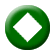 07:00 «Ο Μικρός Νικόλας» (Le Petit Nicolas / Little Nick) – Β΄ Κύκλος (Ε) Βραβευμένη κωμική, παιδική οικογενειακή σειρά κινούμενων σχεδίων (3D Animation), συμπαραγωγής Γαλλίας-Ινδίας.Υπόθεση: Βραβευμένη τηλεοπτική διασκευή της ομότιτλης σειράς παιδικών βιβλίων της δεκαετίας του ’50, με την υπογραφή του κειμενογράφου  Ρενέ Γκοζινί («Αστερίξ», «Λούκι Λουκ») και του σκιτσογράφου  Ζαν Ζακ Σανπέ.O Μικρός Νικόλας είναι επαναστάτης και θορυβώδης. Λατρεύει τους γονείς του και θεωρεί τους συμμαθητές του, μέλη της οικογένειάς του. Δεν είναι ιδιαίτερα επιμελής, αλλά προσπαθεί να ευχαριστεί τους δασκάλους του. Ονειροπόλος, με πλούσια φαντασία και μια ξεχωριστή ματιά για τον κόσμο που τον περιβάλλει.Ένας  ήρωας με τον οποίο τα παιδιά μπορούν να ταυτιστούν και του οποίου η επιρροή αγγίζει τους μεγάλους.Εταιρεία παραγωγής: DQ Entertainment, Method.Επεισόδια 25ο & 26ο  07:30 «Χάιντι» (Heidi 3D) (E)  Οικογενειακή σειρά κινούμενων σχεδίων (3D Animation), συμπαραγωγής Γαλλίας-Αυστραλίας 2015.Η σειρά βασίζεται στο ομότιτλο μυθιστόρημα της Γιοχάνα Σπίρι.Δημιουργός: Jérôme Mouscadet.Μουσική τίτλων: Andreas Gabalier.Υπόθεση: Η Χάιντι, ένα ορφανό επτάχρονο κορίτσι, φθάνει στις Ελβετικές Άλπεις για να ζήσει στην καλύβα του ερημίτη παππού της. Κατακτά  την καρδιά του γέροντα και αντιμετωπίζει με καλοσύνη όποιον την πλησιάζει. Μέσα από καθημερινές περιπλανήσεις στη φύση, χάρη στη γνωριμία της με τον μικρό βοσκό Πέτερ, διδάσκεται την αξία της φιλίας. Οι αναμνήσεις από τις Άλπεις τη συντροφεύουν αργότερα στη Φρανκφούρτη, στη σκληρή καθημερινότητα ενός μεγάλου αρχοντικού. Θα καταφέρει να βοηθήσει την καθηλωμένη σε αναπηρικό καροτσάκι Κλάρα, χωρίς ν’ απαρνηθεί τη ζωή στα βουνά;Επεισόδιο 19οΘΕΙΑ ΛΕΙΤΟΥΡΓΙΑ08:00 ΘΕΙΑ ΛΕΙΤΟΥΡΓΙΑ ΕΟΡΤΗΣ ΘΕΟΦΑΝΕΙΩΝ – WΑπό τον Ιερό Καθεδρικό Ναό Αγίας Τριάδος Πειραιώς10:50 ΑΚΟΛΟΥΘΙΑ ΑΓΙΑΣΜΟΥ ΤΩΝ ΥΔΑΤΩΝ ΣΤΟ ΛΙΜΕΝΑ ΠΕΙΡΑΙΑΣΑΒΒΑΤΟ 6/1/2018 - ΘΕΟΦΑΝΕΙΑ ΠΑΙΔΙΚΗ ΤΑΙΝΙΑ12:00 ΠΑΙΔΙΚΗ ΤΑΙΝΙΑ (Ε)  W «Ο Μικρός Πρίγκιπας» (Le Petit Prince / Τhe Little Prince) (Επανάληψη από Παρασκευή 5/1/2018)Οικογενειακή περιπέτεια κινούμενων σχεδίων, παραγωγής Γαλλίας 2015.Σκηνοθεσία: Μαρκ Όσμπορν.Σενάριο: Ιρίνα Μπριγκνούλ, Μπομπ Περσιτσέτι (βασισμένο στο ομότιτλο βιβλίο του Αντουάν ντε Σεντ Εξιπερί).Μουσική: Χανς Ζίμερ, Ρίτσαρντ Χάρβεϊ.Διάρκεια: 102΄Υπόθεση: Ανακαλύψτε ξανά μία από τις πιο αγαπημένες ιστορίες όλων των εποχών με πρωταγωνίστρια «Το Μικρό Κορίτσι», ένα τολμηρό, ταλαντούχο και γεμάτο περιέργεια κοριτσάκι, που η αγχωτική μητέρα του το προορίζει για το καλύτερο κολέγιο της πόλης. Όταν μετακομίζουν σε νέα γειτονιά, το κορίτσι γνωρίζει τον εκκεντρικό και δύστροπο γείτονά της, τον «Αεροπόρο».Μόνη του διέξοδος λοιπόν, είναι ο παράξενος αλλά καλόκαρδος γερο-αεροπόρος, ο οποίος την ξεναγεί σε έναν εκπληκτικό κόσμο όπου όλα είναι πιθανά. Έναν κόσμο που ο ίδιος γνώρισε πριν καιρό από τον Μικρό Πρίγκιπα. Εκεί ξεκινά το μαγικό και συναισθηματικό ταξίδι του στο σύμπαν του Μικρού Πρίγκιπα. Εκεί ανακαλύπτει ξανά την παιδικότητά του και μαθαίνει ότι δεν βλέπεις καθαρά παρά μόνο με την καρδιά. Η ουσία είναι αόρατη στα μάτια.Αυτή η ιστορία του Μικρού Πρίγκιπα θα ενώσει το κορίτσι και τον αεροπόρο και μαζί θα ζήσουν μια απίθανη περιπέτεια.Το απόλυτο παιδικό παραμύθι του 20ού αιώνα, ο θρυλικός «Μικρός Πρίγκιπας» του Αντουάν ντε Σεντ Εξιπερί, το αγαπημένο μυθιστόρημα μικρών και μεγάλων, μεταφέρεται αριστοτεχνικά στη μεγάλη οθόνη σε σκηνοθεσία του Μαρκ Όσμπορν (γνωστός από τη σκηνοθεσία του «Kung Fu Panda») σε μία εντυπωσιακή παραγωγή κινούμενων σχεδίων που κόβει την ανάσα.ΞΕΝΟ ΠΑΙΔΙΚΟ ΠΡΟΓΡΑΜΜΑ14:00 ΞΕΝΟ ΠΑΙΔΙΚΟ ΠΡΟΓΡΑΜΜΑ (e)  GR  «Ρομπέν των Δασών: Περιπέτειες στο Σέργουντ» (Robin Hood – Mischief in Sherwood) Περιπετειώδης παιδική σειρά κινούμενων σχεδίων (CGI Animation), παραγωγής Γαλλίας.Σκηνοθεσία: Sandra Derval.Μουσική: Alain Mouysset, Fabien Nataf.Ο κεντρικός ήρωας της σειράς είναι μια εφηβική εκδοχή του θρυλικού Ρομπέν των Δασών.Υπόθεση: Ο Ριχάρδος ο Λεοντόκαρδος  λείπει στον πόλεμο και το Σέργουντ βρίσκεται στο έλεος του σατανικού Πρίγκιπα Ιωάννη. Ο νεαρός Ρομπέν του Λόξλι και οι καινούργιοι του φίλοι αναστατώνουν συχνά την περιοχή, προκειμένου να σώσουν τους κατοίκους από πολύ σοβαρότερους μπελάδες.Επεισόδια 1ο, 2ο, 3ο & 4ο ΣΑΒΒΑΤΟ 6/1/2018 - ΘΕΟΦΑΝΕΙΑ ΜΟΥΣΙΚΟ ΠΡΟΓΡΑΜΜΑ15:00 ΜΟΥΣΙΚΟ ΠΡΟΓΡΑΜΜΑ (Ε)   «Summer Night Concert 2017» (Schonbrunn)Οι τηλεθεατές της ΕΡΤ2 έχουν την ευκαιρία ν’ απολαύσουν το «Κονσέρτο Θερινής Νύχτας», που έδωσε στις 25 Μαΐου 2017 η Φιλαρμονική Ορχήστρα της Βιέννης στους μαγευτικούς κήπους των θερινών ανακτόρων του Σένμπρουν (Schönbrunn) στη Βιέννη.Η συναυλία, για πρώτη φορά, είχε φόντο το πανέμορφο ανάκτορο του Σένμπρουν.Η παραγωγή ήταν της Αυστριακής Τηλεόρασης (ORF) και μεταδόθηκε σε περισσότερες από 80 χώρες σε όλο τον κόσμο.Το πρόγραμμα της συναυλίας έχει ως εξής:Αντονίν  Ντβόρζακ: Εισαγωγή στο «Καρναβάλι».Αντονίν  Ντβόρζακ: «Zha Stihlou Gazelou» (Χαράματα, καθώς με χαρά κυνηγούσα μια λεπτή γαζέλα) από την όπερα «Armida».Αντονίν  Ντβόρζακ: Το Τραγούδι της Σελήνης από την όπερα «Rusalka».Πιότρ Ίλιτς Τσαϊκόφσκι: «Pas d’ Action και βαλς» από το μπαλέτο «Ωραία Κοιμωμένη».Σεργκέι  Ραχμάνινοφ: Τραγούδια με τη σοπράνο Ρενέ Φλέμινγκ – «Sumerki» (Λυκόφως), «Τραγούδησέ μου, όμορφο κορίτσι», «Τα νερά της πηγής».Έγκελμπερτ Χούμπερντινκ: Εισαγωγή στην όπερα «Χάνσελ και Γκρέτελ».Τζον Γουίλιαμς: Το Θέμα του Χέντβιγκ από την ταινία «Χάρι Πότερ».Ιγκόρ  Στραβίνσκι: Ο Χορός του Διαβόλου, Μπερσέζ και Φινάλε από «Το Πουλί της Φωτιάς» (1919).Τη Φιλαρμονική Ορχήστρα της Βιέννης διευθύνει ο Κριστόφ Έσενμπαχ.ΑΘΛΗΤΙΚΟ ΠΡΟΓΡΑΜΜΑ17:00  VOLLEY LEAGUE  (Ζ)  W  12η ΑγωνιστικήΕΚΠΟΜΠΕΣ - ΝΤΟΚΙΜΑΝΤΕΡ19:00 SELFIE  W (ΝΕΑ ΕΚΠΟΜΠΗ)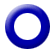 Η ΕΡΤ2 παρουσιάζει το πρώτο τηλεπαιχνίδι στον κόσμο, με θέμα τις φωτογραφίες Selfie! Μία πρωτότυπη ελληνική ιδέα που, με έμπνευση τις Selfie φωτογραφίες, μας γνωρίζει με διαφορετικό και διασκεδαστικό τρόπο, τις πόλεις της Ελλάδας και τους ανθρώπους τους!To «Selfie» είναι ένα νεανικό τηλεπαιχνίδι «πόλης» 14 επεισοδίων, δράσης, ευρηματικότητας και ταχύτητας, με παρουσιαστές τον Παναγιώτη Κουντουρά και τον Νίκο Πιτάνιο, που θα προβάλλεται κάθε Σάββατο στην ΕΡΤ2. Το «Selfie» ταξιδεύει σε όλη την Ελλάδα και κάθε επεισόδιο αξιοποιεί χαρακτηριστικά σημεία της πόλης ως πίστες για τις δοκιμασίες που καλούνται οι παίκτες να ολοκληρώσουν για να κερδίσουν στο παιχνίδι. Στην πραγματικότητα, ολόκληρη η πόλη αποτελεί το σκηνικό χώρο του παιχνιδιού. ΣΑΒΒΑΤΟ 6/1/2018 - ΘΕΟΦΑΝΕΙΑ Οι παίκτες καλούνται να διαγωνιστούν σε μια σειρά από δοκιμασίες με Selfie φωτογραφίες στην πόλη, με σκοπό να διεκδικήσουν ένα ταξίδι στο εξωτερικό!Μέσα από τις δοκιμασίες και την εξέλιξη του παιχνιδιού, οι τηλεθεατές γνωρίζουν μ’ έναν σύγχρονο τρόπο τα αξιοθέατα της πόλης και τα σημεία που συγκεντρώνουν το ενδιαφέρον για τους κατοίκους αλλά και για τους επισκέπτες. Ο ταξιδιωτικός χαρακτήρας της εκπομπής φέρνει την παραγωγή σε διαφορετικά σημεία της Ελλάδας, πρωτεύουσες νομών, μικρές επαρχιακές πόλεις, νησιά ή ακόμα και χωριά. Πώς παίζεται το «Selfie»; Το παιχνίδι είναι απλό, πρωτότυπο και διασκεδαστικό! Σε κάθε επεισόδιο συμμετέχουν δύο παίκτες, οι οποίοι γίνονται ομάδα με κάποιον από τους δύο παρουσιαστές και διαγωνίζονται, προκειμένου να βγάλουν πετυχημένες Selfie φωτογραφίες κάτω από τις συνθήκες που θα τους ζητηθούν. Το παιχνίδι αποτελείται από τρεις γύρους (Town Selfie, Memory Selfie και Team Selfie), που συμβαίνουν σε διαφορετικά σημεία της πόλης.Παρουσίαση: Παναγιώτης Κουντουράς – Νίκος Πιτάνιος.Σκηνοθεσία: Παναγιώτης Κουντουράς.Σενάριο: Γαλάτεια Κουράση.Διεύθυνση φωτογραφίας: Ντίνος Μαχαίρας. Μοντάζ-Motion Graphics: Πάρης Γρηγοράκης.Μουσική: Χρήστος Γκουγκούμας.Σχεδιασμός παραγωγής: Ελένη Αφεντάκη.Επιμέλεια παραγωγής: Βάσω Πατρούμπα.Διεύθυνση παραγωγής: Αναστασία Καραδήμου.Ηχολήπτης: Αποστόλης Μπαρουξής.Social Media: Νίκος Πιτάνιος.Οπερατέρ: Στάθης Βασιλειάδης, Δημήτρης Μαχαίρας.Ενδυματολόγος: Χαρά Μπαγουράκη.Εκτέλεση παραγωγής: Παιχνιδόσπιτο – Playhouse Productions.«Ναύπλιο» ΚΛΑΣΙΚΟΙ ΝΤΕΤΕΚΤΙΒ20:00 ΞΕΝΗ ΣΕΙΡΑ  GR Α΄ ΤΗΛΕΟΠΤΙΚΗ ΜΕΤΑΔΟΣΗ (ΝΕΟΣ ΚΥΚΛΟΣ)«Ντετέκτιβ Μέρντοχ» (Murdoch Mysteries) -  (Στ΄ Κύκλος)Πολυβραβευμένη σειρά μυστηρίου εποχής, παραγωγής Καναδά 2008-2016.Γενική υπόθεση: Η σειρά διαδραματίζεται στο Τορόντο των αρχών του 20ού αιώνα.Ο Έκτος Κύκλος αρχίζει το 1900, όταν ο Μέρντοχ επιτέλους απολαμβάνει μια προσωπική ζωή επιτυχημένη όσο και η επαγγελματική του. Στο μεταξύ η Δρ. Τζούλια Όγκντεν αρχίζει μια καινούργια δυναμική καριέρα ως ψυχίατρος στο Άσυλο Φρενοβλαβών Γυναικών του Τορόντο. Αφού εξομολογήθηκαν ο ένας στον άλλο τον μεγάλο τους έρωτα και τα λάθη τους, που δεν τα είχαν συζητήσει νωρίτερα, ο Ουίλιαμ και η Τζούλια συνειδητοποιούν ότι έχουν τώρα να αντιμετωπίσουν νέες προκλήσεις στο να είναι ζευγάρι. Ο δε Κράμπτρι, με τονωμένη την αυτοπεποίθηση από τις τελευταίες επιτυχίες του στις έρευνες, διεκδικεί τον έρωτα της Δρ. Γκρέις!ΣΑΒΒΑΤΟ 6/1/2018 - ΘΕΟΦΑΝΕΙΑ (Στ΄ Κύκλος) - Επεισόδιο 1ο: «Ο Μέρντοχ στον αέρα». Ο Μέρντοχ γνωρίζει πολύ ενδιαφέροντες άνδρες, οι οποίοι πετούν με τις ιπτάμενες μηχανές τους, ώς τη στιγμή που σ’ ένα αεροπορικό δυστύχημα σκοτώνεται ένας άνθρωπος. Ανακαλύπτει ότι ο παλιός του εχθρός, ο Πέντρικ, είναι μπλεγμένος σ’ έναν αγώνα με έπαθλο 1 εκατομμύριο δολάρια αν βγει νικητής στη πρώτη πτήση στον κόσμο.ΕΛΛΗΝΙΚΗ ΤΑΙΝΙΑ21:00 ΕΛΛΗΝΙΚΗ ΤΑΙΝΙΑGR«Συνοικία το όνειρο» Βραβευμένο κοινωνικό δράμα, παραγωγής 1961.Σκηνοθεσία: Αλέκος Αλεξανδράκης.Σενάριο: Τάσος Λειβαδίτης, Κώστας Κοτζιάς.Φωτογραφία: Δήμος Σακελλαρίου.Μουσική: Μίκης Θεοδωράκης.Τραγούδι: Γρηγόρης Μπιθικώτσης.Παίζουν: Αλέκος Αλεξανδράκης, Αλίκη Γεωργούλη, Αλέκος Πέτσος, Μάνος Κατράκης, Αλέκα Παΐζη, Σαπφώ Νοταρά, Ηλέκτρα Καλαμίδου, Σπύρος Μουσούρης.Διάρκεια: 94΄ Υπόθεση: Μια φτωχογειτονιά της Αθήνας, ο Ασύρματος, είναι το κέντρο του κόσμου για τους ανθρώπους που ζουν εκεί και προσπαθούν με κάθε τρόπο να ξεφύγουν από τη φτώχεια και την ανέχεια. Ο Ρίκος, που μόλις αποφυλακίστηκε, προσπαθεί να βγάλει χρήματα, την ίδια στιγμή που η αγαπημένη του βλέπει άλλους άνδρες και ο αδερφός της προσπαθεί να συνεισφέρει στα οικονομικά της οικογένειας.Ο Ρίκος θα σκαρφιστεί μια δουλειά, αλλά θα ξοδέψει τα συγκεντρωμένα χρήματα. Ένας από τους «συνεταίρους» του θα αυτοκτονήσει. Ο Ρίκος, η αγαπημένη του και ο αδερφός της, ηττημένοι και απογοητευμένοι εξαιτίας των προσδοκιών που δεν ευοδώθηκαν ποτέ, θα αναγκαστούν να συμβιβαστούν με την ωμή πραγματικότητα. Πρόκειται για μια ταινία γυρισμένη πάνω στα νεορεαλιστικά πρότυπα, μ’ ένα πολύ δυνατό καστ ηθοποιών, η οποία εντυπωσίασε λόγω της ευαίσθητης σκηνοθετικής ματιάς του Αλέκου Αλεξανδράκη και των δυνατών κοινωνικών μηνυμάτων της.Διακρίσεις:Η ταινία κέρδισε δύο βραβεία στο Φεστιβάλ Κινηματογράφου Θεσσαλονίκης 1961: Βραβείο Β΄ Ανδρικού Ρόλου (Μάνος Κατράκης) και Βραβείο Φωτογραφίας (Δήμος Σακελλαρίου).ΣΑΒΒΑΤΟ 6/1/2018 - ΘΕΟΦΑΝΕΙΑ ΕΙΔΗΣΕΙΣ23:00 ΔΕΛΤΙΟ ΕΙΔΗΣΕΩΝ Με την Ελένη Χρονά - WΕΙΔΗΣΕΙΣ-ΑΘΛΗΤΙΚΑ-ΚΑΙΡΟΣΤο τελευταίο μεγάλο δελτίο της ημέρας είναι στο δεύτερο κανάλι της Δημόσιας Τηλεόρασης. Όλες οι τελευταίες εξελίξεις στην Ελλάδα και στον κόσμο, καθώς και η επικαιρότητα της ημέρας που φεύγει, στην πολιτική, την οικονομία αλλά και την κοινωνία, τον πολιτισμό και τον αθλητισμό, με τη σφραγίδα της εγκυρότητας της ΕΡΤ. Όλο το δημοσιογραφικό και τεχνικό επιτελείο της Δημόσιας Τηλεόρασης, αλλά και το αρτιότερο δίκτυο ανταποκριτών εντός και εκτός συνόρων, βρίσκονται στην καρδιά των γεγονότων.Ειδήσεις με συνέπεια και αξιοπιστία. Ειδήσεις, στην ΕΡΤ2.ΞΕΝΗ ΣΕΙΡΑ23:40 ΞΕΝΗ ΣΕΙΡΑ (Ε) 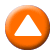 «THE WIRE» (Α΄ & Β΄ ΚΥΚΛΟΣ) Αστυνομική σειρά θρίλερ, πέντε κύκλων, 60 επεισοδίων, παραγωγής ΗΠΑ 2002 – 2008.Το  «Τhe  Wire» είναι από τις αρτιότερες σειρές στην ιστορία της Τηλεόρασης, ενώ θεωρείται για πολλούς ίσως η καλύτερη που έχει προβληθεί ποτέ. Μαζί με τη σειρά «Sopranos» (1999-2007) έγιναν σημεία αναφοράς για την ποιότητα στην Τηλεόραση και βοήθησαν ώστε να καθιερωθεί πλέον το Μέσο και για την καλλιτεχνική του προσφορά.Πρόκειται για αστυνομική δραματική τηλεοπτική σειρά που απεικονίζει τις σκοτεινότερες πτυχές της πόλης της Βαλτιμόρης, μία πόλη που ανήκει στις 7 πιο επικίνδυνες σε όλη την Αμερική και μέσα στις 15 πρώτες με το μεγαλύτερο ποσοστό σε εγκλήματα βίας (ενώ απέχει μόνο 60 χιλιόμετρα από την πρωτεύουσα των ΗΠΑ, Ουάσιγκτον).Η σειρά, ακολουθώντας πολλούς κανόνες του ντοκιμαντέρ, χρησιμοποιεί πολλούς ερασιτέχνες ηθοποιούς -πολλοί εκ των οποίων είχαν υπάρξει πραγματικοί εγκληματίες και στην κυριολεξία ενσάρκωσαν πτυχές του εαυτού τους- και ξεχωρίζει τόσο για τον ωμό ρεαλισμό της, τη  βαθιά απαισιοδοξία της, το ρεαλιστικό και περίτεχνο σενάριό της όσο και για τη διεισδυτική ματιά της σε κοινωνικά και πολιτικά θέματα.Ένα από τα χαρακτηριστικά της σειράς είναι η αμφίπλευρη οπτική της. Η ιστορία ξετυλίγεται μέσα από τα μάτια τόσο των ανθρώπων του Νόμου όσο και των διάφορων παρανόμων. Πρόκειται για ένα πολύ ευρύ και πολύ δύσκολο θέμα, το «Σύστημα» και η διαφθορά του -η διαφθορά της ίδιας της κοινωνίας. Κάθε κύκλος επεισοδίων εστιάζεται και σε μια διαφορετική περιοχή της Βαλτιμόρης και σε ένα διαφορετικό πρόβλημα του διεφθαρμένου συστήματος, όπως το παράνομο εμπόριο ναρκωτικών στο λιμάνι, η διοίκηση της πόλης και η γραφειοκρατία, το σχολικό σύστημα, και τα έντυπα Μέσα Μαζικής Ενημέρωσης.ΣΑΒΒΑΤΟ 6/1/2018 - ΘΕΟΦΑΝΕΙΑ Η σειρά, που περιλαμβάνει 60 επεισόδια σε 5 κύκλους, έκανε πρεμιέρα το 2002 από τη συχνότητα του ΗΒΟ και θεωρείται από πολλούς κριτικούς ως μία από τις καλύτερες τηλεοπτικές σειρές όλων των εποχών. Μάλιστα,  βρίσκεται στις έξι πρώτες σειρές με τα μεγαλύτερα ποσοστά τηλεθέασης και ήταν υποψήφια το 2004 και το 2005 για βραβείο Primetime Emmy καλύτερου σεναρίου για τηλεοπτική σειρά.Δημιουργός της σειράς είναι ο συγγραφέας Ντέιβιντ Σάιμον, που ήταν επί χρόνια ρεπόρτερ του αστυνομικού ρεπορτάζ σε μεγάλη εφημερίδα της Βαλτιμόρης. Παίζουν: Ντόμινικ Γουέστ («Rock Star», «28 Days», «300», «Chicago»), Τζον Ντόμαν («Mercury Rising»), Ίντρις Έλμπα («Belle maman»), Φράνκι Φεζόν («Showtime», «Hannibal»), Λόρενς Γκίλιαρντ Τζ. («The Waterboy»), Γουντ Χάρις («Remember the Titans», «Hendrix»), Ντομενίκ Λομπαρντοζί («Oz»), Ντίντρι Λάβτζοϊ, Λανς Ρέντικ, Μάικλ Κένεθ Γουίλιαμς, Σόνια Σον, Ουέντελ Πιρς, Άντρε Ρόιο, Σεθ Γκίλιαμ, Κλαρκ Πίτερς, Ντιλέινι Γουίλιαμς, Τζιμ Τρου-Φροστ κ.ά.Γενική υπόθεση: Στις γωνίες της Βαλτιμόρης ολόκληρες συμμορίες από ανήλικα πιτσιρίκια, στρατιώτες ενός πολέμου δίχως αρχή και τέλος, «σπρώχνουν» ναρκωτικά σε ανώνυμα πρεζάκια, συντηρώντας ένα ολόκληρο σύστημα διαφθοράς και βρόμικου κέρδους, καθώς μία ολόκληρη κοινωνία παρακολουθεί ανήμπορη να καταλάβει και να αντιδράσει.(Α΄ Κύκλος) – Επεισόδιο 12ο: «Καθάρισμα»Τα καρτοτηλέφωνα δεν λειτουργούν και ο ΜακΝόλτι με τον Ντάνιελς προσπαθούν να βρουν άκρη, παρακολουθώντας το τηλέφωνο του γραφείου του Μπαρκσντέιλ. Ο Γουάλας γυρίζει στις δουλειές από την άδειά του. Ο Μπόντι αναλαμβάνει νέες ευθύνες από τον Στρίνγκερ, ενώ ο Ντ’ Άντζελο πηγαίνει στη Νέα Υόρκη να κάνει μια δουλειά για το θείο του. Ο Ντάνιελς έρχεται αντιμέτωπος με τον Μπάρελ και τους πολιτικούς του συμμάχους, ανταποδίδοντας τις απειλές.(Α΄ Κύκλος) – Επεισόδιο 13ο: «Καταδίκη»Κάθε συμμορία έχει τους αδύναμους κρίκους της, μη εξαιρουμένης αυτής του Έιβον Μπαρκσντέιλ. Με την ένταση να κορυφώνεται, ο ΜακΝόλτι με τον Ντάνιελς στρέφονται σε πιο υψηλά ιστάμενους στην προσπάθειά τους να κάνουν τη δουλειά τους. Η Μπριάνα Μπαρκσντέιλ συνεταιρίζεται με τον αδελφό της, ενώ ο Φρίμον με τον Μπανκ προσπαθούν να εντοπίσουν ένα κρίσιμο τηλεφώνημα από τη Φιλαδέλφεια. Ο Ντ’ Άντζελο οραματίζεται μια ζωή μακριά από τα ναρκωτικά.(B΄ Κύκλος) – Επεισόδιο 1ο: «Παλίρροια» Ο Τζίμι ΜακΝόλτι, εντελώς υποβαθμισμένος πια στην αστυνομία, βρίσκει το πτώμα μιας γυναίκας να πλέει στο λιμάνι της Βαλτιμόρης. Ο Μπόντι πηγαίνει στη Φιλαδέλφεια να βρει κάποια στοιχεία για τη συμμορία του Μπαρκσντέιλ ενώ ο Στρίνγκερ Μπελ πάει με το τρένο στη Νέα Υόρκη για να ψαρέψει τους προμηθευτές τους. Ο Βάλτσεκ γελοιοποιείται, όταν τη γενναιόδωρη προσφορά του σε μια πολωνο-αμερικανική καθολική ενορία επισκιάζει εντελώς ο Φρανκ Σομπότκα -ένας ανταγωνιστής στο σωματείο των λιμενεργατών της περιοχής. (B΄ Κύκλος) – Επεισόδιο 2ο: «Παράπλευρες απώλειες»Ο Βάλτσεκ θέλει να εκδικηθεί τον Σομπότκα για το φιάσκο με το δώρο στην εκκλησία και ζητά και τη βοήθεια του Μπάρελ γι’ αυτό. Ο Έιβον Μπαρκσντέιλ συνεχίζει να διοικεί την αυτοκρατορία του μέσα από το κελί της φυλακής του, να συμβουλεύει τον ανιψιό του Ντ’ Άντζελο και στοχοποιεί τον δεσμοφύλακα που ενοχλεί τον καταδικασμένο εκτελεστή της οργάνωσης, τον Γουί Μπέι. Στην αποβάθρα, η αξιωματικός του Λιμενικού Μπέατρις Ράσελ δεν βγάζει άκρη με την έρευνα την οποία κάνει για το λαθρεμπόριο που γίνεται στον «Έλληνα» και ο ΜακΝόλτι τη βοηθά, για τους δικούς του λόγους.ΣΑΒΒΑΤΟ 6/1/2018 - ΘΕΟΦΑΝΕΙΑ ΕΠΑΝΑΛΗΨΕΙΣ ΗΜΕΡΑΣ03:40 ΞΕΝΗ ΣΕΙΡΑ: «NTETEKTIB MERNTOX» (Ε) ημέραςΞΕΝΟ ΝΤΟΚΙΜΑΝΤΕΡ04:30 ΞΕΝΟ ΝΤΟΚΙΜΑΝΤΕΡ (Ε) ΞΕΝΗ ΣΕΙΡΑ06:00 ΞΕΝΗ ΣΕΙΡΑ (Ε)  «MASSA FRESCA» Νεανική σειρά, παραγωγής Πορτογαλίας 2016. Πρωταγωνιστούν: Μαφάλντα Μαραφούστα, Ντουάρτε Γκόμες, Μπεατρίς Μπαρόσα, Πέντρο Καρβάλιο, Σοφία Άλβες, Σάρα Μπαράντες.Γενική υπόθεση: Η Μαρία Μιγκέλ είναι μια εικοσάχρονη κοπέλα, που έχει χάσει τη μητέρα της από καρκίνο. Όνειρό της ήταν να σπουδάσει τραγούδι στο Λονδίνο, αλλά οι ελπίδες της να το κάνει πραγματικότητα χάθηκαν, όταν όλες οι οικονομίες της ξοδεύτηκαν σε θεραπείες για την αρρώστια της  μητέρας της. Όταν αρχίζει η ιστορία, βλέπουμε τη Μαρία να δουλεύει σε  πιτσαρία και να ζει με μια εβδομηντάχρονη γυναίκα, την οποία αποκαλεί γιαγιά, αν και δεν είναι η πραγματική γιαγιά της. Μία μέρα, οδηγώντας το μηχανάκι της για να παραδώσει μια πίτσα, βλέπει δύο παιδιά που κινδυνεύουν να τα πατήσει ένα αυτοκίνητο, τα σώζει, αλλά η ίδια τραυματίζεται. Οι γονείς των παιδιών, που αισθάνονται τεράστια ευγνωμοσύνη για τη Μαρία, την παίρνουν στο σπίτι τους για να την περιθάλψουν. Εκεί, η Μαρία γνωρίζεται με την οικογένεια των παιδιών κι ενώ όλα πηγαίνουν καλά, οι γονείς αποφασίζουν να φύγουν ταξίδι. Η μοίρα παίζει άσχημο παιχνίδι και το ζευγάρι σκοτώνεται σε αυτοκινητικό δυστύχημα. Τώρα, η Μαρία αναλαμβάνει τη φροντίδα των παιδιών με τη βοήθεια του θείου τους, ο οποίος φαίνεται να είναι ερωτευμένος μαζί της.Η θεία τους, όμως, που έχει κι αυτή ευθύνη για την επιμέλεια των παιδιών, ενδιαφέρεται μόνο για τα χρήματα της οικογένειας και την κληρονομιά.Επεισόδιο 44ο. Η Καταρίνα δεν είναι βέβαιη αν θα συμμετάσχει στη λίστα του Πέδρο ή της Λεονόρ και ξέρει ότι η επιλογή της θα προκαλέσει μπλεξίματα. Όλοι προσπαθούν να βρουν ποιος έχυσε το μελάνι στην Μπάρμπαρα, αν και  είναι προφανές τελικά ότι ο ένοχος ήταν ο Φερνάντο. Η Καταρίνα δέχεται μια απροσδόκητη επίσκεψη. Έξαλλη, ζητά εξηγήσεις από τον Σεμπαστιάο. Ο Φρανσίσκο βρίσκει τον Σεμπαστιάο στο σπιτάκι του κήπου και του μιλά σε πολύ έντονο ύφος, μέχρι να επέμβει ο Αρτούρ.ΚΥΡΙΑΚΗ, 7/1/2018 ΧΑΡΟΥΜΕΝΟ ΞΥΠΝΗΜΑΞΕΝΟ ΠΑΙΔΙΚΟ ΠΡΟΓΡΑΜΜΑ  GR07:00 «Ο Μικρός Νικόλας» (Le Petit Nicolas / Little Nick) – Β΄ Κύκλος (Ε) Βραβευμένη κωμική, παιδική οικογενειακή σειρά κινούμενων σχεδίων (3D Animation), συμπαραγωγής Γαλλίας-Ινδίας.Επεισόδια 27ο & 28ο  07:30 «Χάιντι» (Heidi 3D) (E)  Οικογενειακή σειρά κινούμενων σχεδίων (3D Animation), συμπαραγωγής Γαλλίας-Αυστραλίας 2015.Επεισόδιο 20όΘΕΙΑ ΛΕΙΤΟΥΡΓΙΑ08:00 ΘΕΙΑ ΛΕΙΤΟΥΡΓΙΑ – WΑπό τον Ιερό Καθεδρικό Ναό ΑθηνώνΕΚΠΟΜΠΕΣ - ΝΤΟΚΙΜΑΝΤΕΡ10:30 ΦΩΤΕΙΝΑ ΜΟΝΟΠΑΤΙΑ (Ε)   W  Η σειρά ντοκιμαντέρ «Φωτεινά Μονοπάτια» αποτελεί ένα οδοιπορικό στους πιο σημαντικούς θρησκευτικούς προορισμούς της Ελλάδας και όχι μόνο. Οι προορισμοί του εξωτερικού αφορούν τόπους και μοναστήρια που συνδέονται με το Ελληνορθόδοξο στοιχείο και αποτελούν σημαντικά θρησκευτικά μνημεία.Σκοπός της συγκεκριμένης σειράς είναι η ανάδειξη του εκκλησιαστικού και μοναστικού θησαυρού, ο οποίος αποτελεί αναπόσπαστο μέρος της πολιτιστικής ζωής της χώρας μας.Πιο συγκεκριμένα, δίνεται η ευκαιρία στους τηλεθεατές να γνωρίσουν ιστορικά στοιχεία για την κάθε μονή, αλλά και τον πνευματικό πλούτο που διασώζεται στις βιβλιοθήκες ή στα μουσεία των ιερών μονών. Αναδεικνύεται επίσης, κάθε μορφή της εκκλησιαστικής τέχνης: όπως της αγιογραφίας, της ξυλογλυπτικής, των ψηφιδωτών, της ναοδομίας. Επίσης, στο βαθμό που αυτό είναι εφικτό, παρουσιάζονται πτυχές του καθημερινού βίου των μοναχών.«Μετέωρα, ένας παγκόσμιος άμβωνας» Στο βορειοδυτικό τμήμα της θεσσαλικής γης, από τα πανάρχαια χρόνια, ορθώνονται επιβλητικά, οι πέτρινοι γίγαντες των Μετεώρων. Οι ακοίμητοι φρουροί του Θεσσαλικού κάμπου. Τον 16ο αιώνα, έχουμε τη μεγαλύτερη ακμή της Μετεωρίτικης μοναστικής πολιτείας. Λειτουργούσαν 24 μονές, σήμερα μόλις 6. Η Μονή του Μεγάλου Μετεώρου, η Μονή Βαρλαάμ και η Ιερά Μονή του Αγίου Νικολάου Αναπαυσά, αποτέλεσαν τα «Φωτεινά μονοπάτια» αυτού του επεισοδίου. Η ιστορία, ο μοναστικός ασκητισμός, η πολιτιστική κληρονομιά των μοναστηριών, φανερώνουν την κρυμμένη δύναμη του «πέτρινου δάσους» των Μετεώρων.ΚΥΡΙΑΚΗ, 7/1/2018Στο ντοκιμαντέρ μιλούν κατά σειρά οι: Μαρία Γιατράκου (διδάκτωρ Φιλολογίας Πανεπιστημίου Αθηνών), πατήρ Θεοφάνης (μοναχός Ι.Μ. Βαρλαάμ), πατήρ Βενέδικτος (ιερομόναχος Ι.Μ. Βαρλαάμ), πατήρ Σεραφείμ (μοναχός Ι.Μ. Βαρλαάμ), Γιώργος Μαστρογιάννης (μουσειολόγος), Δημήτρης Παυλόπουλος (αναπληρωτής καθηγητής Ιστορίας της Τέχνης στο Πανεπιστήμιο Αθηνών), γέροντας Νήφων (ηγούμενος Ι.Μ. Μεγάλου Μετεώρου), Παναγιώτης Πάσχος (γεωλόγος), πατήρ Πολύκαρπος (ηγούμενος Ι.Μ. Αγίου Νικολάου Αναπαυσά).Ιδέα-σενάριο-παρουσίαση: Ελένη Μπιλιάλη.Σκηνοθεσία: Κώστας Παπαδήμας Διεύθυνση παραγωγής: Τάκης Ψωμάς.Επιστημονικός συνεργάτης: Σοφοκλής Δημητρακόπουλος.Δημοσιογραφική ομάδα: Κώστας Μπλάθρας, Ζωή Μπιλιάλη.Εικονολήπτης-χειριστής Drone: Γιάννης Σαρηγιάννης.Ηχοληψία-μοντάζ: Κώστας Ψωμάς.Μουσική σύνθεση: Γιώργος Μαγουλάς.Γραμματειακή υποστήριξη:  Ζωή Μπιλιάλη.Εκτέλεση παραγωγής: Studio Sigma.11:30 ΣΤΗΝ ΚΟΥΖΙΝΑ ΤΩΝ ΜΕΤΑΝΑΣΤΩΝ  W (ΝΕΟΣ ΚΥΚΛΟΣ)Στις γειτονιές της Αθήνας αναπνέουν πολλοί και διαφορετικοί πολιτισμοί. Πολλές  διαφορετικές συνταγές κρυμένες και χιλιάδες γαστρονομικά μυστικά που μπορούν να χρωματίσουν το τραπέζι της κουζίνας μας. Ο Νέστωρ Κοψιδάς επισκέπτεται ανθρώπους, που κατάγονται από άλλες πατρίδες -αλλά πλέον ζουν στην Ελλάδα- και μαγειρεύει μαζί τους. Έτσι η μαγειρική γίνεται προσέγγιση και επαφή, μέσα σε πραγματικές κουζίνες, πάνω στα πραγματικά τους τραπέζια… απλά και ειλικρινά. «Ισπανία» (τελευταία εκπομπή)Ο Νέστορας Κοψιδάς αρχίζει άλλο ένα γευστικό ταξίδι στις γειτονιές της Αθήνας, ανιχνεύοντας νέες γεύσεις και συνταγές από μακρινούς προορισμούς.Μαζί με τη Νικόλ από την Ισπανία, ετοιμάζουν μία αυθεντική παέγια, μία ισπανική τορτίγια και ένα μοναδικό γκασπάτσο!Παρουσίαση: Νέστωρ Κοψιδάς.Σκηνοθετική επιμέλεια: Νίκος Πρελορέντζος.Διεύθυνση παραγωγής: Βασίλης Πρελορέντζος.Ηχοληψία: Βασίλης Ηπειρώτης.Μακιγιάζ: Σοφία Παναγιωτίδη.Διεύθυνση φωτογραφίας: Γιώργος Παπαδόπουλος.Σύνθεση πρωτότυπης μουσικής: Κωνσταντίνος Πανταλούδης.Επιμέλεια μοντάζ: Δημήτρης Τσαλκάνης.Εκτέλεση παραγωγής: PreProduction.ΚΥΡΙΑΚΗ, 7/1/2018ΞΕΝΗ ΣΕΙΡΑ12:00 ΞΕΝΗ ΣΕΙΡΑ (E)  «ΤΟ ΜΙΚΡΟ ΣΠΙΤΙ ΣΤΟ ΛΙΒΑΔΙ» (THE LITTLE HOUSE ON THE PRAIRIE) – A΄ ΚΥΚΛΟΣΟικογενειακή σειρά, παραγωγής ΗΠΑ 1974-1983. Η σειρά, βασισμένη στα ομώνυμα αυτοβιογραφικά βιβλία της Λόρα Ίνγκαλς Ουάιλντερ και γυρισμένη στην αμερικανική Δύση, καταγράφει την καθημερινότητα μιας πολυμελούς αγροτικής οικογένειας του 1880.Υπόθεση: Ύστερα από μακροχρόνια αναζήτηση, οι Ίνγκαλς εγκαθίστανται σε μια μικρή φάρμα έξω από το Γουόλνατ Γκρόουβ της Μινεσότα. Η ζωή στην αραιοκατοικημένη περιοχή είναι γεμάτη εκπλήξεις και η επιβίωση απαιτεί σκληρή δουλειά απ’ όλα τα μέλη της οικογένειας. Ως γνήσιοι πιονιέροι, οι Ίνγκαλς έρχονται αντιμέτωποι με ξηρασίες, καμένες σοδειές κι επιδρομές από ακρίδες. Παρ’ όλα αυτά, καταφέρνουν να επιβιώσουν και να ευημερήσουν.Την ιστορία αφηγείται η δευτερότοκη Λόρα (Μελίσα Γκίλμπερτ), που φοιτά στο σχολείο της περιοχής  και γίνεται δασκάλα στα δεκαπέντε της χρόνια. Πολύ αργότερα, η οικογένεια μετοικεί σε μια ολοκαίνουργια πόλη στην περιοχή της Ντακότα – «κάπου στο τέλος της σιδηροδρομικής γραμμής». Εκεί, η Μέρι (Μελίσα Σου Άντερσον), η μεγάλη κόρη της οικογένειας, που έχει χάσει την όρασή της, θα φοιτήσει σε σχολή τυφλών. Και η Λόρα θα γνωρίσει τον μελλοντικό σύζυγό της, τον Αλμάντσο Ουάιλντερ.Παίζουν: Μελίσα Γκίλμπερτ (Λόρα Ίνγκαλς Ουάιλντερ), Μάικλ Λάντον (Τσαρλς Ίνγκαλς), Κάρεν Γκρασλ (Καρολάιν Ίνγκαλς), Μελίσα Σου Άντερσον (Μέρι Ίνγκαλς Κένταλ), Λίντσεϊ και Σίντνεϊ Γκρίνμπας (Κάρι Ίνγκαλς), Μάθιου Λαμπόρτο (Άλμπερτ Κουίν Ίνγκαλς), Ρίτσαρντ Μπουλ (Νελς Όλσεν), Κάθριν ΜακΓκρέγκορ (Χάριετ Όλσεν), Άλισον Άρμγκριν (Νέλι Όλσεν Ντάλτον), Τζόναθαν Γκίλμπερτ (Γουίλι Όλσεν), Βίκτορ Φρεντς (Αζάια Έντουαρντς), Ντιν Μπάτλερ (Αλμάντσο Ουάιλντερ).Σκηνοθεσία: Γουίλιαμ Κλάξτον, Μόρι  Ντέξτερ, Βίκτορ Φρεντς, Μάικλ Λάντον.Σενάριο: Μπλαντς Χανάλις, Μάικλ Λοντον, Ντον Μπάλακ. 		Μουσική: Ντέιβιντ Ρόουζ.Επεισόδιο 9ο. Η ατμόσφαιρα στο δεύτερο γαμήλιο ταξίδι του ζεύγους Ίνγκαλς επιβαρύνεται από τη διαρκή ανησυχία της Καρολάιν. Πώς να πηγαίνουν τα πράγματα στο Γουόλνατ Γκρόουβ, όπου ο καλός φίλος κύριος Έντουαρντς έχει αναλάβει να  προσέχει τρία μικρά κορίτσια; Επεισόδιο 10ο. Η Καρολάιν αντικαθιστά τη δασκάλα του Γουόλαντ Γκρόουβ και καταβάλει φιλότιμες προσπάθειες να διδάξει ανάγνωση σ’ ένα από τα μεγαλύτερα αγόρια. Οι κόποι της πηγαίνουν χαμένοι, αφού η κακεντρεχής κυρία Όλσεν ταπεινώνει τον μαθητή κι αυτός με τη σειρά του ορκίζεται να μην ξαναπατήσει στο σχολείο.ΚΥΡΙΑΚΗ, 7/1/2018ΞΕΝΟ ΠΑΙΔΙΚΟ ΠΡΟΓΡΑΜΜΑ14:00 ΞΕΝΟ ΠΑΙΔΙΚΟ ΠΡΟΓΡΑΜΜΑ (e)  GR  «Ρομπέν των Δασών: Περιπέτειες στο Σέργουντ» (Robin Hood – Mischief in Sherwood) Περιπετειώδης παιδική σειρά κινούμενων σχεδίων (CGI Animation), παραγωγής Γαλλίας.Σκηνοθεσία: Sandra Derval.Μουσική: Alain Mouysset, Fabien Nataf.Ο κεντρικός ήρωας της σειράς είναι μια εφηβική εκδοχή του θρυλικού Ρομπέν των Δασών.Υπόθεση: Ο Ριχάρδος ο Λεοντόκαρδος  λείπει στον πόλεμο και το Σέργουντ βρίσκεται στο έλεος του σατανικού Πρίγκιπα Ιωάννη. Ο νεαρός Ρομπέν του Λόξλι και οι καινούργιοι του φίλοι αναστατώνουν συχνά την περιοχή, προκειμένου να σώσουν τους κατοίκους από πολύ σοβαρότερους μπελάδες.Επεισόδια 5ο, 6ο, 7ο & 8ο ΕΚΠΟΜΠΕΣ - ΝΤΟΚΙΜΑΝΤΕΡ15:00 SELFIE (E)  W Η ΕΡΤ2 παρουσιάζει το πρώτο τηλεπαιχνίδι στον κόσμο, με θέμα τις φωτογραφίες Selfie! Μία πρωτότυπη ελληνική ιδέα που, με έμπνευση τις Selfie φωτογραφίες, μας γνωρίζει με διαφορετικό και διασκεδαστικό τρόπο, τις πόλεις της Ελλάδας και τους ανθρώπους τους!To «Selfie» είναι ένα νεανικό τηλεπαιχνίδι «πόλης» 14 επεισοδίων, δράσης, ευρηματικότητας και ταχύτητας, με παρουσιαστές τον Παναγιώτη Κουντουρά και τον Νίκο Πιτάνιο.Παρουσίαση: Παναγιώτης Κουντουράς – Νίκος Πιτάνιος.Σκηνοθεσία: Παναγιώτης Κουντουράς.Σενάριο: Γαλάτεια Κουράση.Διεύθυνση φωτογραφίας: Ντίνος Μαχαίρας. Μοντάζ-Motion Graphics: Πάρης Γρηγοράκης.Μουσική: Χρήστος Γκουγκούμας.Σχεδιασμός παραγωγής: Ελένη Αφεντάκη.Επιμέλεια παραγωγής: Βάσω Πατρούμπα.Διεύθυνση παραγωγής: Αναστασία Καραδήμου.Ηχολήπτης: Αποστόλης Μπαρουξής.Social Media: Νίκος Πιτάνιος.Οπερατέρ: Στάθης Βασιλειάδης, Δημήτρης Μαχαίρας.Ενδυματολόγος: Χαρά Μπαγουράκη.Εκτέλεση παραγωγής: Παιχνιδόσπιτο – Playhouse Productions.«Ναύπλιο» (Επανάληψη από το Σάββατο 6/1/2018) ΚΥΡΙΑΚΗ, 7/1/2018ΞΕΝΟ ΝΤΟΚΙΜΑΝΤΕΡ16:00 ΞΕΝΟ ΝΤΟΚΙΜΑΝΤΕΡ (E) «Τα χίλια πρόσωπα του Έλτον Τζον» (The Changing Face of Elton John) Ωριαίο μουσικό ντοκιμαντέρ, παραγωγής Αγγλίας 2014-2015, που παρουσιάζει τα πολλά πρόσωπα του συνθέτη, μουσικού και τραγουδιστή Έλτον Τζον.Με μια καριέρα που κράτησε για πέντε δεκαετίες, ο Έλτον Τζον, ο καλλιτέχνης με τις περισσότερες ζωντανές εμφανίσεις στην ιστορία της μουσικής, αλλάζει διαρκώς την εικόνα, το στιλ του, αλλά και τον τρόπο ζωής του, με αποτέλεσμα η προσωπική του ζωή να γίνεται συχνά πρωτοσέλιδο. Από την εποχή των ρούχων από ελαστικά υφάσματα μέχρι την εποχή των ρούχων Versace και της περούκας, ο Έλτον Τζον παραμένει παγκόσμιο σύμβολο.ΕΚΠΟΜΠΕΣ - ΝΤΟΚΙΜΑΝΤΕΡ17:00 ΤΟ ΒΙΒΛΙΟ  W  (NΕΑ ΕΚΠΟΜΠΗ)Κανόνες πλοήγησης στο πέλαγος του βιβλίου«Ίκαρος Μπαμπασάκης, Μαρία Γιαγιάννου, Εκδόσεις Κέδρος, Bibliothèque» Στο σημερινό επεισόδιο της εκπομπής, ο Γιώργος Χρονάς συνομιλεί με τον Ίκαρο Μπαμπασάκη για την ποίηση, την πεζογραφία, τις μεταφράσεις, καθώς και τις λογοτεχνικές επιρροές του συγγραφέα. Στο πλαίσιο γνωριμίας με νέους συγγραφείς, ο Νέστορας Πουλάκος μας συστήνει τη θεατρική συγγραφέα Μαρία Γιαγιάννου. Τα βιβλία των Εκδόσεων Κέδρος παρουσιάζουν οι εκδότες Βαγγέλης και Γιώργος Παπαθανασόπουλος.Ακολουθεί αφιέρωμα από εκδήλωση στη μνήμη του Νίκου Κούνδουρου, ενώ το επεισόδιο κλείνει με το βιβλιοπωλείο Bibliothèque των Εξαρχείων και τις νέες κυκλοφορίες των εκδοτικών οίκων. Σκηνοθεσία: Γιάννης Σολδάτος.Αρχισυνταξία: Γιώργος Χρονάς.Εκτέλεση παραγωγής: Σύνδεσμος Εκδοτών Βιβλίου (Σ.ΕΚ.Β.).18:00 ΕΠΟΧΕΣ ΚΑΙ ΣΥΓΓΡΑΦΕΙΣ   W   (ΝΕΑ ΕΚΠΟΜΠΗ)Σειρά ντοκιμαντέρ που αναφέρεται σε σημαντικούς Έλληνες συγγραφείς, παρουσιάζοντας τη ζωή και το έργο τους σε σχέση με την ιστορική και κοινωνική πραγματικότητα  της εποχής τους.  Η σειρά έχει μια επιτυχημένη πορεία αρκετών ετών και πέρα από τις τηλεοπτικές μεταδόσεις, μετέχει ενεργά στην κοινωνία και την πνευματική ζωή της χώρας. Συχνά γίνονται προβολές και επετειακές εκδηλώσεις με θέματα της σειράς σε διάφορα ιδρύματα, σχολεία, πολιτιστικούς και πνευματικούς φορείς, τόσο στην Αθήνα όσο και στην περιφέρεια. Επιπλέον, πολλές πανεπιστημιακές σχολές στην Ελλάδα αλλά και στο εξωτερικό, έχουν αντίγραφα της σειράς για διδακτικούς λόγους.Η ΕΡΤ, χάρη στη σειρά, έχει μια «ζωντανή» βιβλιοθήκη Ελλήνων συγγραφέων με διαχρονική αξία. Αρκετά απ’ αυτά τα ντοκιμαντέρ έχουν προβληθεί σε ελληνικά και ξένα φεστιβάλ και έχουν βραβευτεί. ΚΥΡΙΑΚΗ, 7/1/2018Το 2010, η Βουλή των Ελλήνων σε συνεργασία με την ΕΡΤ, για να τιμήσει τον Γιάννη Ρίτσο, προσέφερε το αντίστοιχο ντοκιμαντέρ της σειράς σε πολυτελή έκδοση σε βουλευτές, υπουργούς, πρέσβεις, γενικούς γραμματείς και άλλους ανώτερους δημόσιους υπαλλήλους.Το υψηλό κύρος της εκπομπής πιστοποιείται και από την απόφαση της  UNESCO, με αφορμή το «Έτος Καβάφη» το 2013, να επιλέξει το ντοκιμαντέρ της σειράς για τον Αλεξανδρινό ποιητή να παρουσιαστεί στις Εθνικές Επιτροπές όλων των κρατών-μελών της. Πέρα απ’ αυτά, η σειρά έγινε αντικείμενο και δύο διδακτορικών διατριβών! Πριν λίγα χρόνια από τον μεταπτυχιακό φοιτητή του Καποδιστριακού, Αλέξανδρο Παπαθανασίου και πέρσι από τον μεταπτυχιακό φοιτητή του Πανεπιστημίου της Ρώμης, Jacopo Mosesso. Ο φετινός κύκλος περιλαμβάνει 14 θέματα, με κλασικούς και νεότερους συγγραφείς αλλά και συγγραφείς της γενιάς του ’70.  Συγκεκριμένα, ένα μεγάλο αφιέρωμα για τον Διονύσιο Σολωμό (που φέτος συμπληρώνονται 160 χρόνια από το θάνατό του και την επόμενη χρονιά 220 χρόνια από τη γέννησή του), καθώς και από ένα ντοκιμαντέρ για τους Γιώργο Θεοτοκά, Αλέξη Σεβαστάκη, Κώστα Ταχτσή, Νίκο Τσιφόρο, Γιώργο Σκαμπαρδώνη, Φίλιππο Δρακονταειδή, Αντώνη Φωστιέρη, Άρη Δικταίο, Κώστα Παπαγεωργίου, Γιώργο Πρατικάκη και Κώστα Μαυρουδή.  «Γιώργος Σκαμπαρδώνης»Ο Γιώργος Σκαμπαρδώνης γεννήθηκε στη Θεσσαλονίκη το 1953 και σπούδασε Γαλλική Φιλολογία στο Αριστοτέλειο Πανεπιστήμιο. Ζει μονίμως στη Θεσσαλονίκη, από την καθημερινότητα της οποίας, όπως και από την πρόσφατη Ιστορία της, αντλεί και το υλικό για τα αφηγήματά του. Είναι πολυγραφότατος και ασχολείται με επιτυχία τόσο με το διήγημα όσο και με το μυθιστόρημα. Εργάστηκε σε εφημερίδες, στο ραδιόφωνο και στην τηλεόραση. Υπήρξε διευθυντής της εφημερίδας «Θεσσαλονίκη» και του ένθετου «Πανσέληνος» της «Κυριακάτικης Μακεδονίας», το οποίο τιμήθηκε το 2000 με το ευρωπαϊκό βραβείο «European Newspaperdesign». Συνεργάστηκε δύο χρόνια με την «Κυριακάτικη Ελευθεροτυπία» και το τελευταίο διάστημα με «Τα Νέα». Υπήρξε διευθυντής στα περιοδικά «Θ-97» (βραβείο Ιπεκτσί), «Τάμαριξ» και «Χίλια Δέντρα». Επίσης συνεργάστηκε και με τα περιοδικά «Εντευκτήριο», «Ο Παρατηρητής», «Παραφυάδα» και «Τραμ».Η συλλογή διηγημάτων του «Η στενωπός των υφασμάτων» τιμήθηκε με το Κρατικό Βραβείο Διηγήματος το 1993, ενώ το 2004 πήρε το Βραβείο Διηγήματος του περιοδικού «Διαβάζω».  Το 2010 τιμήθηκε με το Βραβείο του Ιδρύματος Μπότση. Το 2012 έλαβε το Βραβείο της Ακαδημίας Αθηνών «Πέτρος Χάρης» για το βιβλίο του «Περιπολών περί πολλών τυρβάζω».Διηγήματά του έχουν μεταφραστεί στα αγγλικά, τα γαλλικά, τα γερμανικά, τα ολλανδικά, τα τσέχικα, τα ουγγρικά κ.ά.Διετέλεσε πρόεδρος του Δ.Σ. της ΕΡΤ3 και διευθυντής του καλλιτεχνικού τμήματος του Ραδιοφωνικού Σταθμού 102 Fm της ΕΡΤ3.Σκηνοθεσία-παραγωγή: Τάσος Ψαρράς. Αφήγηση: Κώστας Καστανάς.Διεύθυνση φωτογραφίας: Κωστής Παπαναστασάτος.Ηχοληψία: Θόδωρος Ζαχαρόπουλος.Μοντάζ: Κοσμάς Φιλιούσης.ΚΥΡΙΑΚΗ, 7/1/2018ΞΕΝΟ ΝΤΟΚΙΜΑΝΤΕΡ19:00 ΞΕΝΟ ΝΤΟΚΙΜΑΝΤΕΡ  «Μικρό μαύρο φόρεμα, ένα θρυλικό φόρεμα» (Little Black Dress, a Legendary Frock)Ντοκιμαντέρ, συμπαραγωγής Ιταλίας-Γερμανίας 2016.Την 1η Οκτωβρίου 1926, στην αμερικανική «Vogue» εμφανίζεται για πρώτη φορά ανάμεσα σε πολλά άλλα χρωματιστά και πολυτελώς κεντητά ρούχα, ένα απλό μαύρο εφαρμοστό φόρεμα. Το φόρεμα αυτό είχε την υπογραφή της Coco Chanel και χαρακτηρίστηκε από το διάσημο περιοδικό ως ένα ένδυμα που προορίζεται να γίνει «ένα είδος στολής» για τις γυναίκες σε όλο τον κόσμο.Ύστερα από 90 χρόνια, η φράση του αμερικανικού περιοδικού αποδείχτηκε προφητική! Εν ολίγοις, το μαύρο φόρεμα γίνεται το σύμβολο της Chanel και ένα «must» στην ντουλάπα κάθε γυναίκας.Το μικρό μαύρο φόρεμα ή Little Black Dress (LBD εν συντομία), είναι ένα μοντέλο-θρύλος  που στερείται συγκεκριμένης  μορφής και ένα χρώμα που ταυτόχρονα αναιρεί και περιλαμβάνει όλα τα χρώματα. Είναι σαν ένας μικρός μαυροπίνακας, στον οποίο έχουν γραφτεί όλα τα σημεία αναφοράς της παγκόσμιας μόδας. Κανένα άλλο γυναικείο ρούχο δεν έχει δεχτεί τόσες πολλές μεταμορφώσεις με την πάροδο του χρόνου. Από το 1926, δίνει συνεχώς στο γυναικείο σώμα μια νέα ερμηνεία στο νόημα της θηλυκής ύπαρξης.Έπειτα από τη Chanel, ήταν ο κινηματογράφος που έκανε το μικρό μαύρο φόρεμα (LBD) το κατάλληλο κοστούμι για να εκφράσουν τη θηλυκότητά τους, η Ρίτα Χέιγουορθ, η Λορίν Μπακόλ, η Μέριλιν Μονρόε, η Aνίτα Έκμπεργκ. Tο 1961, η Όντρεϊ Χέπμπορν στην ταινία «Πρόγευμα στο Τίφανις», στην αυγή μιας εξωπραγματικής και έρημης Νέας Υόρκης, βγαίνει από ένα ταξί, φορώντας ένα μαύρο φόρεμα. Η φιγούρα της που αντανακλάται στη βιτρίνα του Tiffany’s, περνάει στην αιωνιότητα, με το τέλειο φόρεμα της Givenchy!Από τότε το μικρό μαύρο φόρεμα (LBD) συνεχίζει να πυροδοτεί τη φαντασία και τη δημιουργικότητα των σημαντικότερων σχεδιαστών μόδας. Κάθε σχεδιαστής, είτε νέος, είτε ήδη γνωστός, το δοκιμάζει με θάρρος: από τον Valentino και τον Versace, την Iris Van Herpen, τους Viktor & Rolf, μέχρι την Prada και τους Dolce & Gabbana!Σκηνοθεσία-σενάριο: Adolfo Conti.Μουσική: Pasquale Catalano.Παραγωγή: DOC ART.Mε την υποστήριξη: SKY ARTE HD, ΕΡΤ Α.Ε.  Διάρκεια: 52΄ΚΥΡΙΑΚΗ, 7/1/2018ΚΛΑΣΙΚΟΙ ΝΤΕΤΕΚΤΙΒ20:00 ΞΕΝΗ ΣΕΙΡΑ  GR Α΄ ΤΗΛΕΟΠΤΙΚΗ ΜΕΤΑΔΟΣΗ (ΝΕΟΣ ΚΥΚΛΟΣ)«Ντετέκτιβ Μέρντοχ» (Murdoch Mysteries) - (Στ΄ Κύκλος)Πολυβραβευμένη σειρά μυστηρίου εποχής, παραγωγής Καναδά 2008-2016.(Στ΄ Κύκλος) – Επεισόδιο 2ο: «Η χαμένη νύχτα του Ουίνστον»Σ’ ένα ξενοδοχείο βρίσκεται το σώμα του Ρέτζιναλντ Μέιφερ, τον έχουν σκοτώσει με σπαθί. Επίσης, στο δωμάτιο βρίσκεται αναίσθητος ο Ουίνστον Τσόρτσιλ, ο οποίος ισχυρίζεται ότι δεν θυμάται τίποτα από τη χθεσινή νύχτα.ΞΕΝΗ ΣΕΙΡΑ21:00 ΞΕΝΗ ΣΕΙΡΑ (Ε)  «LA SENORA» Πολυβραβευμένη δραματική σειρά εποχής, παραγωγής Ισπανίας 2008-2010.Πρωταγωνιστούν: Αντριάνα Ουγκάρτε, Ροδόλφο Σάντσο, Ρομπέρτο Ενρίκες, Βίκτορ Κλαβίγιο, Κάρμεν Κονέσα, Ραούλ Πένια, Άνα Βάγκενερ, Ραούλ Πιέτρο, Καρολίνα Λαπάουζα, Χουάν Μεσεγκουέρ, Μπέρτα Ογέα, Αλμπέρτο Ρούμπιο, Ίνμα Κουέβας.Σ’ αυτή τη συναρπαστική δραματική σειρά εποχής παρακολουθούμε τη ζωή της πλούσιας, αστικής οικογένειας των Μάρκες, που επέστρεψαν στην Ισπανία από τη Λατινική Αμερική, έχοντας πλουτίσει από τις επιχειρήσεις τους σε ορυχεία σιδήρου και εργοστάσια καπνού. Μέσα από τις ζωές και τις περιπέτειες των μελών της οικογένειας σκιαγραφείται η ισπανική κοινωνία της δεκαετίας του 1920.Η σειρά πραγματεύεται τον έρωτα και τις περιπέτειες δύο νέων: της Βικτόρια και του Άνχελ. Πρόκειται για δύο νέους από διαφορετικές κοινωνικές τάξεις, που ζουν σε μια επαρχιακή πόλη στη βόρεια Ισπανία και ερωτεύονται, αλλά οι ζωές τους θα τραβήξουν διαφορετικό δρόμο.Η Βικτόρια, μόνη και πληγωμένη, θα προσπαθήσει να δώσει νόημα στη ζωή της, αναλαμβάνοντας τα ηνία της εταιρείας του πατέρα της. Ο αδελφός της, ο Πάμπλο, αδιαφορεί παντελώς για τις οικογενειακές επιχειρήσεις, καθώς εμπλέκεται ενεργά στα κοινωνικά κινήματα που αρχίζουν να εκδηλώνονται στη δεκαετία του ’20. Αυτή η απόφαση, πρωτοφανής και επαναστατική για μία γυναίκα εκείνη την εποχή, βάζει φραγμό στα σχέδια του μαρκήσιου Γκονζάλο ντε Κάστρο, ο οποίος με το γάμο του με τη Βικτόρια σκόπευε να ελέγχει τις επιχειρήσεις του μακαρίτη πατέρα της.Η Βικτόρια, μέσα από προσωπικές συγκλονιστικές εμπειρίες, θα καταλάβει τις τεράστιες κοινωνικές ανισότητες που πνίγουν τη χώρα εδώ και πολλά χρόνια. Θα συνειδητοποιήσει την κατάσταση και θα διαδραματίσει σημαντικό ρόλο στην εξέγερση που θα ακολουθήσει. Όλα αυτά θα την αλλάξουν βαθιά, ενώ το πεπρωμένο θα κάνει να διασταυρωθεί για μία ακόμα φορά ο δρόμος της με τον Άνχελ, ο οποίος μετά τις εμπειρίες του σε ιεραποστολές, έχει γίνει ιερέας. Όμως, παρά τα ταμπού και τις απαγορεύσεις της εποχής, ενάντια σε όλους και όλα, ο έρωτας θα ανθήσει ξανά.ΚΥΡΙΑΚΗ, 7/1/2018Βραβεία:Fotogramas de Plata 2010  Kαλύτερης ηθοποιού για την τηλεόραση (Αντριάνα Ουγκάρτε)Spanish Actors Union 2010Α΄  Αντρικού ρόλου (Ρομπέρτο Ενρίκες)Α΄ Γυναικείου ρόλου (Αντριάνα Ουγκάρτε)Β΄ Αντρικού ρόλου (Βίκτορ Κλαβίγιο)Β΄ Γυναικείου ρόλου  (Κάρμεν Κονέσα)Μικρού αντρικού ρόλου (Χουάν Μεσεγκουέρ)Spanish Actors Union 2009Μικρού γυναικείου ρόλου (Μπέρτα Ογέα)Υποψηφιότητες:Spanish Actors Union 2010Β΄ Αντρικού ρόλου (Ραούλ Πένια)Β΄ Γυναικείου ρόλου (Άνα Βάγκενερ)Μικρού αντρικού ρόλου (Αλμπέρτο Ρούμπιο)Μικρού γυναικείου ρόλου (Ίνμα Κουέβας)Πρωτοεμφανιζόμενης ηθοποιού (Καρολίνα Λαπάουζα)Spanish Actors Union 2009Α΄  Αντρικού ρόλου (Ρομπέρτο Ενρίκες) Β΄ Γυναικείου ρόλου (Άνα Βάγκενερ)Επεισόδιο 9ο. Με όσα κάνει ο Γκονθάλο, δείχνει αποφασισμένος η Βικτόρια να γίνει η επόμενη σύζυγός του. Όμως, ο απαγορευμένος έρωτας της Βικτόρια για τον Άνχελ  θριαμβεύει και παραδίδονται στο πάθος τους.MIKΡΟΦΙΛΜ22:30 ΜΙΚΡΟΦΙΛΜ   «Limbo»  Πολυβραβευμένη δραματική ταινία μικρού μήκους, παραγωγής 2016.Σκηνοθεσία-σενάριο: Κωσνταντίνα Κοτζαμάνη.Διεύθυνση φωτογραφίας: Γιώργος Καρβέλας.Μοντάζ: Γιάννης Χαλκιαδάκης.Μουσική: Lawrence English.Σκηνικά: Δάφνη Καλογιάννη.Κοστούμια: Βασιλεία Ροζάνα.Ήχος: Νίκος Έξαρχος, Αλέξανδρος Σιδηρόπουλος, Lionel Guenoun. Μακιγιάζ: Εύη Ζαφειροπούλου.Παραγωγοί: Μαρία Δρανδάκη, Ron DyensΠαραγωγή: Sacrebleu Productions, Homemade Films, Centre National du Cinéma et de l’image Animée, France Télévisions, Greek Film Centre, ERT S.A., OTE TV, PROCIREP ANGOA. ΚΥΡΙΑΚΗ, 7/1/2018Παίζουν: Felix Margenfeld, Άγγελος Ντάνος, Lucjano Cani, Χάρης Φούντας, Χρήστος Ψυχράμης, David Szymczak, Νίκος Κασσαβέτης, Θωμάς Δημητρόπουλος, Κωνσταντίνος Παττακός, Νίκος Γουβέλης, Άγγελος Καλδάνης, Δημήτρης Ξηρός, Παναγιώτης Ραπούσης, Effi Rabsilber. Διάρκεια: 30΄Υπόθεση: Με το μικρό κατσίκι θα ξαπλώνει η λεοπάρδαλη. Οι λύκοι με τα αρνιά θα μένουν μαζί. Και το μικρό αγόρι θα τα οδηγεί. 12+1 αγόρια και το κουφάρι μιας φάλαινας ξεβρασμένο στην ακτή.Το «Limbo», αφού έκανε παγκόσµια πρεµιέρα στην Εβδοµάδα Κριτικής του Φεστιβάλ Καννών 2016, απέσπασε τα βραβεία Καλύτερης Ταινίας στο Διεθνές Φεστιβάλ του Μιλάνου, Future Filmmaker Award στο Palm Springs Shortfest 2016, Βραβείο Καλύτερης Ταινίας Μυθοπλασίας στο Φεστιβάλ Curtas Vila do Conde στην Πορτογαλία, Βραβείο Καλύτερης Ταινίας στο Διεθνές Φεστιβάλ Τιράνων, Βραβεία Καλύτερης μικρού μήκους ταινίας, Σκηνοθεσίας & Φωτογραφίας στο 22ο Διεθνές Φεστιβάλ Κινηματογράφου της Αθήνας Νύχτες Πρεμιέρας 2016, Βραβείο Καλύτερης ταινίας μικρού μήκους της Ελληνικής Ακαδημίας Κινηματογράφου 2017 κ.ά.Επίσης, η ταινία ήταν υποψήφια για το Βραβείο Ευρωπαϊκού Κινηματογράφου Καλύτερης ταινίας μικρού μήκους.ΕΙΔΗΣΕΙΣ23:00 ΔΕΛΤΙΟ ΕΙΔΗΣΕΩΝ Με την Ελένη Χρονά - WΕΙΔΗΣΕΙΣ-ΑΘΛΗΤΙΚΑ-ΚΑΙΡΟΣΤο τελευταίο μεγάλο δελτίο της ημέρας είναι στο δεύτερο κανάλι της Δημόσιας Τηλεόρασης. Όλες οι τελευταίες εξελίξεις στην Ελλάδα και στον κόσμο, καθώς και η επικαιρότητα της ημέρας που φεύγει, στην πολιτική, την οικονομία αλλά και την κοινωνία, τον πολιτισμό και τον αθλητισμό, με τη σφραγίδα της εγκυρότητας της ΕΡΤ. Όλο το δημοσιογραφικό και τεχνικό επιτελείο της Δημόσιας Τηλεόρασης, αλλά και το αρτιότερο δίκτυο ανταποκριτών εντός και εκτός συνόρων, βρίσκονται στην καρδιά των γεγονότων.Ειδήσεις με συνέπεια και αξιοπιστία. Ειδήσεις, στην ΕΡΤ2.ΤΑ ΑΚΑΤΑΛΛΗΛΑ23:40  ΕΛΛΗΝΙΚΗ ΤΑΙΝΙΑ  GR«Η αγάπη είναι ελέφαντας» (Love is an elephant) Ρομαντική κωμωδία, παραγωγής 2000.Σκηνοθεσία-σενάριο: Στράτος Τζίτζης.Μουσική-τραγούδια: Μίνως Μάτσας.Μοντάζ: Γιώργος Χελιδονίδης.Διεύθυνση φωτογραφίας: Στέλιος Αποστολόπουλος.ΚΥΡΙΑΚΗ, 7/1/2018Μιξάζ: Κώστας Βαρυμποπιώτης.Ηχοληψία: Κώστας Πουλαντζάς.Κοστούμια: Koni Manos.Σκηνικά: Λία Ασβεστά.Εντεταλμένος παραγωγός: Κώστας Βαρκάδος.Εκτέλεση παραγωγής: Μαρία Πάουελ.Συμπαραγωγή: BAD MOVIES S.A., ΕΡΤ Α.Ε.Με την υποστήριξη του Ελληνικού Κέντρου Κινηματογράφου (ΕΚΚ) και Alpha TV.Παίζουν: Αλέκος Συσσοβίτης, Δήμητρα Ματσούκα, Θοδωρής Αθερίδης, Άννα Μαρία Παπαχαραλάμπους, Μπάμπης Χατζηδάκης, Εύα Βλαχάκου, Φίλιππος Σοφιανός, Αλεξάνδρα Παλαιολόγου, Τάκης Παπαματθαίου, Σάκης Μπουλάς, Δημήτρης Μαυρόπουλος, Γωγώ Μαστροκώστα, Εύη Χειλά, Κώστας Βαρκάδος, Κέλλυ Ελευθερίου.Διάρκεια: 87΄Υπόθεση: Ρομαντική κωμωδία που παίζει με τις μάταιες προσπάθειες των ανθρώπων να προσδιορίσουν τις συμπεριφορές τους, όταν πρόκειται για τον έρωτα.Στην ταινία, που αφθονεί σε χιούμορ και απόγνωση για το αντικείμενο του πόθου, παρακολουθούμε τρεις ιστορίες αγάπης, των οποίων οι πρωταγωνιστές είναι τελείως εσφαλμένοι στο πώς εκφράζονται στην αγάπη.Η πρώτη ιστορία εκτυλίσσεται μέσα από τον ξέφρενο ρυθμό των κλαμπ, η δεύτερη αφορά ένα ειδύλλιο της εργατικής τάξης, και η τρίτη πραγματεύεται μία απρόσμενη και αθέμιτη ερωτική σχέση της ανώτερης κοινωνικής τάξης.Όλες μαζί, θίγουν το θέμα, αλλά καμία απ’ αυτές δεν φτάνει σε κανένα σαφές αποτέλεσμα, καθώς όλες οι προβλέψεις όσον αφορά στην έκβασή τους, ανατράπηκαν.ΕΠΑΝΑΛΗΨΕΙΣ ΗΜΕΡΑΣ01:15 ΞΕΝΗ ΣΕΙΡΑ: «ΝΤΕΤΕΚΤΙΒ ΜΕΡΝΤΟΧ» (Ε) ημέρας02:15 ΞΕΝΟ ΝΤΟΚΙΜΑΝΤΕΡ: «ΤΑ ΧΙΛΙΑ ΠΡΟΣΩΠΑ ΤΟΥ ΕΛΤΟΝ ΤΖΟΝ» (Ε) ημέρας 03:15 ΞΕΝΟ ΝΤΟΚ.: «ΜΙΚΡΟ ΜΑΥΡΟ ΦΟΡΕΜΑ, ENA ΘΡΥΛΙΚΟ  ΦΟΡΕΜΑ» (Ε) ημέρας04:15 ΦΩΤΕΙΝΑ ΜΟΝΟΠΑΤΙΑ  (Ε) ημέρας 05:15 ΣΤΗΝ ΚΟΥΖΙΝΑ ΤΩΝ ΜΕΤΑΝΑΣΤΩΝ  (Ε) ημέρας ΕΚΠΟΜΠΕΣ - ΝΤΟΚΙΜΑΝΤΕΡ05:45 ΕΝΑ ΜΗΛΟ ΤΗΝ ΗΜΕΡΑ (Ε)   WΠρωτότυπη κωμική σειρά με θέμα τις διατροφικές μας συμπεριφορές και συνήθειες.Τρεις συγκάτοικοι με εντελώς διαφορετικές απόψεις περί διατροφής -ο Θοδωρής Αντωνιάδης, η Αγγελίνα Παρασκευαΐδη και η Ιωάννα Πιατά– και ο Μιχάλης Μητρούσης στο ρόλο τού από μηχανής… διατροφολόγου, μας δίνουν καθημερινά αφορμές για σκέψη γύρω από τη σχέση μας με το φαγητό: μπορεί ένας άνθρωπος να ζήσει τρώγοντας μόνο φαστ φουντ; Είναι η μεσογειακή διατροφή η καλύτερη συνταγή υγείας κι ευζωίας; Ποια είναι η πιο έξυπνη μέθοδος αποτοξίνωσης και ευεξίας; Ισχύει τελικά αυτό που λένε οι γιαγιάδες μας, πως «ένα μήλο την ημέρα τον γιατρό τον κάνει πέρα»;ΚΥΡΙΑΚΗ, 7/1/2018Αυτά τα ερωτήματα απασχολούν τους ήρωες της σειράς: ο Θεσσαλονικιός Θοδωρής τρώει τα πάντα, χωρίς ενοχές και χωρίς να βάζει γραμμάριο, ενώ επιπροσθέτως βαριέται τη γυμναστική. Η Αθηναία Αγγελίνα είναι υπέρμαχος της υγιεινής διατροφής και της άσκησης. Η Κρητικιά Ιωάννα, οπαδός της μεσογειακής κουζίνας, βρίσκεται κάπου ανάμεσα: συχνά επηρεάζεται από την Αγγελίνα, είναι όμως, πάντα επιρρεπής στις μικρές «αμαρτίες». Ο Μιχάλης έρχεται να αποκαταστήσει τη διατροφική ισορροπία, επισημαίνοντας τα σωστά και τα λάθη που κάνουμε όλοι στη διατροφή μας.Ένα ανατρεπτικό «ταξίδι», γεμάτο διαφορετικές προτάσεις για το πώς μπορούμε να βελτιώσουμε την ποιότητα της ζωής μας, αλλάζοντας τη διατροφή μας και βάζοντας στην καθημερινότητά μας την άσκηση.
Παίζουν: Θοδωρής Αντωνιάδης,Αγγελίνα Παρασκευαΐδη, Ιωάννα Πιατά, Μιχάλης Μητρούσης.Σκηνοθεσία: Νίκος Κρητικός.Σενάριο: Κωστής Ζαφειράκης.Έρευνα-δημοσιογραφική επιμέλεια: Στέλλα Παναγιωτοπούλου.Διεύθυνση φωτογραφίας: Νίκος Κανέλλος.Μουσική τίτλων: Κώστας Γανωτής – ερμηνεύει η Ελένη Τζαβάρα.Μοντάζ: Λάμπης Χαραλαμπίδης.Ήχος: Ορέστης Καμπερίδης.Σκηνικά: Θοδωρής Λουκέρης.Ενδυματόλογος: Στέφανι Λανιέρ.Μακιγιάζ-κομμώσεις: Έλια Κανάκη.Οργάνωση παραγωγής: Βάσω Πατρούμπα.Διεύθυνση παραγωγής: Αναστασία Καραδήμου.Εκτέλεση παραγωγής: ΜΙΤΟΣ.Επεισόδιο 10ο  ΞΕΝΗ ΣΕΙΡΑ06:00 ΞΕΝΗ ΣΕΙΡΑ (Ε)  «MASSA FRESCA» Νεανική σειρά, παραγωγής Πορτογαλίας 2016. Επεισόδιο 45ο. Ο Αρμάντο προσπαθεί να μαλώσει και να τιμωρήσει το γιο του γι’ αυτό που έκανε στην Μπάρμπαρα, αλλά ως συνήθως βρίσκει αντίσταση από την Αλίς και την Αρλέτ, οι οποίες τυφλά συνεχίζουν να υποστηρίζουν τον μικρό. Ο Σέρζιο καταφέρνει να επιβληθεί στην αυταρχική μητέρα του κι αυτή απογοητεύεται που δεν μπορεί να ελέγξει το γιο της. Ο Φρανσίσκο προειδοποιεί την οικογένεια ότι ίσως να κινδυνεύουν,  εξαιτίας αυτού που είδε στο εργοστάσιο. Η Σέλια επιστρέφει.ΔΕΥΤΕΡΑ, 8/1/2018  ΧΑΡΟΥΜΕΝΟ ΞΥΠΝΗΜΑΞΕΝΟ ΠΑΙΔΙΚΟ ΠΡΟΓΡΑΜΜΑ  GR07:00 «Ο Μικρός Νικόλας» (Le Petit Nicolas / Little Nick) – Β΄ Κύκλος (Ε) Βραβευμένη κωμική, παιδική οικογενειακή σειρά κινούμενων σχεδίων (3D Animation), συμπαραγωγής Γαλλίας-Ινδίας.Επεισόδια 35ο & 36ο  07:30 «Χάιντι» (Heidi 3D) (E)  Οικογενειακή σειρά κινούμενων σχεδίων (3D Animation), συμπαραγωγής Γαλλίας-Αυστραλίας 2015.Επεισόδιο 21ο08:00 «Όλι: περιπέτειες στο βυθό» (Dive Olly Dive!) (Ε) Περιπετειώδης παιδική σειρά κινούμενων σχεδίων (3D Animation), συμπαραγωγής Αυστραλίας-ΗΠΑ-Αγγλίας 2005.Δημιουργοί: Andrew Ross, Ian Ross.Σκηνοθεσία: Bob Doucette, Gary Hurst, Bob Baxter, Jane Schneider.Μουσική: Ceiri Torjussen.Υπόθεση: Ο Όλι και η αγαπημένη του φίλη Μπεθ, δύο νεαρά εκπαιδευόμενα υποβρύχια, συμμετέχουν σ’ ένα υποθαλάσσιο ερευνητικό πρόγραμμα. Με τη βοήθεια του δύτη Νταγκ και των άλλων μελών της ομάδας διεκπεραιώνουν καθημερινές αποστολές, πλέοντας στον συναρπαστικό βυθό και μαθαίνοντας τα μυστικά της υποβρύχιας έρευνας.Επεισόδια 9ο Α & Β08:30 «Ζου» (Ζοu) (Ε) Περιπετειώδης παιδική σειρά κινούμενων σχεδίων (3D Animation), παραγωγής Γαλλίας 2012.Σενάριο: Herve Benedetti, Jimmy Hibbert, Darren Jones, Nicolas RobinΜουσική: Riccardo Mulhall, Ian NichollsΥπόθεση: Η ζωή στη Ζεμπρούπολη είναι συναρπαστική όταν τη μοιράζεται κανείς με τους φίλους και τα μέλη της οικογένειάς του. Οπλισμένος με αστείρευτη περιέργεια για τον κόσμο που τον περιβάλλει, ο πεντάχρονος Ζου, οδηγείται σε καθημερινές ανακαλύψεις. Πολύ συχνά, καταγίνεται με αποστολές, όπως η παρασκευή μιας τούρτας, η κατασκήνωση στην πίσω αυλή, η έκδοση εφημερίδας, η διοργάνωση ποδοσφαιρικού αγώνα κ.λ.π.Επεισόδια 39ο & 40όΔΕΥΤΕΡΑ, 8/1/2018  ΞΕΝΟ ΝΤΟΚΙΜΑΝΤΕΡ09:00 ΞΕΝΟ ΝΤΟΚΙΜΑΝΤΕΡ   GR  «DINOSAURS OF THE OUTBACK» Α΄ ΤΗΛΕΟΠΤΙΚΗ ΜΕΤΑΔΟΣΗΠολλά εκατομμύρια χρόνια πριν, πριν ακόμα οι πρόγονοί μας περπατήσουν στη γη, ζούσαν οι δεινόσαυροι. Σ’ αυτό το συναρπαστικό ντοκιμαντέρ θα δούμε ότι στις αχανείς ερήμους της Αυστραλίας ζούσαν τα μυθικά αυτά ζώα σε τεράστιους αριθμούς και υπάρχουν αληθινές, επιστημονικές και συχνά δραματικές αποδείξεις γι’ αυτό. Θα δούμε σε ζωντανή δράση με τρισδιάστατα κινούμενα σχέδια το τοπίο του αχανούς Κουίνσλαντ και τ’ αχνάρια τους εκεί. 10:00 ΞΕΝΟ ΝΤΟΚΙΜΑΝΤΕΡGR «Ακραία επαγγέλματα: Οι Ήρωες των Ανοιχτών Θαλασσών» (Extreme Trades: The Heroes of the High Seas)Σειρά ντοκιμαντέρ τεσσάρων επεισοδίων, παραγωγής Γαλλίας 2013.Οι ψαράδες των ωκεανών, οι χειρουργοί εν πλω, οι διασώστες πιλότοι του Γαλλικού Ναυτικού και οι καπετάνιοι παγοθραυστικών: κάθε μέρα της ζωής τους παλεύουν με τις ανοιχτές θάλασσες.Μέσα στις  θύελλες, τις καταιγίδες, την παγωνιά και την εξάντληση αυτοί οι άντρες και οι γυναίκες δουλεύουν, επισκευάζουν, ψαρεύουν και σώζουν ζωές. Μέρα και νύχτα, παρά τους κινδύνους και τα ατυχήματα, παλεύουν με τους αγριεμένους ωκεανούς, αγωνίζονται παρά τις αντίξοες συνθήκες και τους μεγάλους κινδύνους και ο  χαρακτηρισμός «Οι Ήρωες των Ανοιχτών Θαλασσών» δικαίως τους ανήκει. Μοιράζονται μαζί μας τις συγκλονιστικές εμπειρίες τους και τη διαφορετική εργασιακή τους ζωή, που τους φτάνει καθημερινά στα όρια.   Eπεισόδιο 1ο ΕΛΛΗΝΙΚΗ ΣΕΙΡΑ11:00 ΕΛΛΗΝΙΚΗ ΣΕΙΡΑ (Ε) (ΑΡΧΕΙΟ)W«ΜΑΝΤΑΜ ΣΟΥΣΟΥ» Κωμική σειρά, βασισμένη στο ομότιτλο έργο του Δημήτρη Ψαθά, παραγωγής 1986.Σκηνοθεσία: Θανάσης Παπαγεωργίου.Συγγραφέας: Δημήτρης Ψαθάς.Σενάριο: Ε. Διαμαντοπούλου (προσαρμογή κειμένου).Διεύθυνση φωτογραφίας: Ριχάρδος Μερόντης.Μουσική επιμέλεια: Δανάη Ευαγγελίου.Σκηνικά-κοστούμια: Πέτρος Καπουράλης. Οργάνωση παραγωγής: Ελβίρα Ράλλη.Διεύθυνση παραγωγής: Ράνια Δημοπούλου.Τηλεοπτική διεύθυνση: Πολ Σκλάβος.Παίζουν: Άννα Παναγιωτοπούλου, Θανάσης Παπαγεωργίου, Άγγελος Αντωνόπουλος, Νατάσα Ασίκη, Πάνος Χατζηκουτσέλης, Δήμητρα Ζέζα, Έρση Μαλικένζου, Νεφέλη Ορφανού, Νίκος Γαροφάλλου, Τάσος Χαλκιάς, Ευδοκία Σουβατζή, Κώστας Κοντογιάννης, Περικλής Λιανός, Τάσος Μασμανίδης, Μαίρη Κατσιμπάρδη, Αλέκος Ζαρταλούδης, Παύλος Χαϊκάλης, ΔΕΥΤΕΡΑ, 8/1/2018  Ντίνος Δουλγεράκης, Σπύρος Κουβαρδάς, Νίκος Κάπιος, Γιώργος Σαπανίδης, Εμμανουέλα Αλεξίου, Γεωργία Καλλέργη, Ρέα Χαλκιαδάκη, Τώνης Γιακωβάκης, Δημήτρης Πανταζής, Πάνος Βασιλειάδης, Γιώργος Γιανναράκος, Δημήτρης Γιαννόπουλος, Γαλήνη Τσεβά, Παναγιώτης Σουπιάδης, Λία Κονταξάκη, Ελένη Παράβα, Μαργαρίτα Λούζη, Αριέττα Μουτούση, Θόδωρος Δημήτριεφ, Μάγδα Μαυρογιάννη, Αλέκος Κούρος, Ελένη Καψάσκη, Χριστίνα Στόγια κ.ά.Γενική υπόθεση: Οι περιπέτειες της Μαντάμ Σουσού, η οποία από τον Μπύθουλα μετακομίζει στο Κολωνάκι, χωρίζει τον ιχθυοπώλη σύζυγό της Παναγιωτάκη και γίνεται λεία στα χέρια του αρπακτικού προικοθήρα Μηνά Κατακουζηνού.Επεισόδιο 9ο: «Τέχνη και φασολάς»H μαντάμ Σουσού λέει στη Μαρί, την υπηρέτρια, να διαδίδει ότι τρώνε καθημερινά πολυτελή και ακριβά εδέσματα. Στο κομμωτήριο του Ζορζ την κουτσομπολεύουν. Ο ζωγράφος Παπαφριλίγγος πηγαίνει στο σπίτι της Μαντάμ Σουσού και, με αφορμή τον πίνακα που αγόρασε, συζητεί για Τέχνη με τον Παναγιωτάκη, ζητώντας του τα χρήματά του. Εκείνος ξαφνιάζεται με το ποσό. Ο Παναγιωτάκης, η Μαρί και η Μαντάμ Σουσού τρώνε φασολάδα. Χτυπάει το κουδούνι και κρύβουν τα πιάτα. Ο Ζορζ και η δις Λίτσα ζητούν να δουν τον πίνακα. Η δις Λίτσα μυρίζει τη φασολάδα. Ο Παπαφριλίγγος επισκέπτεται και πάλι τη Μαντάμ Σουσού και ξαναζητά τα χρήματά του. Εκείνη, που έτσι κι αλλιώς δεν έχει τόσα χρήματα, τον προσβάλλει, τσακώνονται και τελικά του επιστρέφει τον πίνακα. Η Μαντάμ Σουσού μαθαίνει στη Μαρί να χρησιμοποιεί το τηλέφωνο, το οποίο όμως δεν έχει σύνδεση. Ο Παναγιωτάκης προσπαθεί να τη νουθετήσει. Χτυπά η πόρτα και η Μαντάμ Σουσού παριστάνει στον επισκέπτη ότι μιλά στο τηλέφωνο.Επεισόδιο 10ο: «Το φθινόπωρο»Στο καφενείο, ο Κατακουζηνός και ο Ανδρέας καταστρώνουν σχέδια. Η Κατινίτσα με τη μητέρα της στο σπίτι της Μαντάμ Σουσού ρωτούν τη γνώμη της για το νυφικό και την καλούν στο γάμο. Ετοιμασίες και στο σπίτι του Ζορζ για το γάμο. Ο Ζορζ καθίζει την Κατινίτσα στο καινούργιο κρεβάτι. Πάει να τη φιλήσει, τους διακόπτει όμως η μητέρα του. Η Μαντάμ Σουσού μιλά με τη Μαρί για το φθινόπωρο. Ονειροπολεί και απαγγέλλει στα γαλλικά. Ο Ζορζ, η μητέρα του Μαρίκα και ο Αντωνάκης με τη γυναίκα του επισκέπτονται τη Μαντάμ Σουσού για να την καλέσουν κι από τη μεριά τους στο γάμο και της κάνουν πλάκα για το τηλέφωνο, που δεν έχει σύνδεση. Εκείνη τους διώχνει. Ο Αντρέας ζητά από τη Μαντάμ Σουσού να του μάθει τα «καθώς πρέπει» για να βρει δουλειά. Το βράδυ βρέχει. Η Σουσού και ο Παναγιωτάκης είναι στο κρεβάτι. Η Μαρί τους ανακοινώνει ότι μπαίνουν νερά στο σπίτι. Η Σουσού, όχι μόνο δεν συμμετέχει, αλλά κλειδώνει και την πόρτα για να μη φωνάξουν βοήθεια και μάθει η γειτονιά ότι το σπίτι μπάζει νερά. Το σπίτι πλημμυρίζει και τελικά η Μαντάμ Σουσού αναγκάζεται να ζητήσει βοήθεια.ΔΕΥΤΕΡΑ, 8/1/2018  12:00 ΕΛΛΗΝΙΚΗ ΣΕΙΡΑ (Ε) (ΑΡΧΕΙΟ)W«ΑΝΑΜΕΣΑ ΣΕ ΤΡΕΙΣ ΓΥΝΑΙΚΕΣ» Κοινωνική δραματική σειρά, διασκευή του ομότιτλου μυθιστορήματος του Γρηγορίου Ξενόπουλου, παραγωγής 1982.Σκηνοθεσία: Κώστας Πρέκας.Τηλεσκηνοθεσία: Θάνος Σοϊμοίρης.Συγγραφέας: Γρηγόριος Ξενόπουλος.Σενάριο: Ηλέκτρα Παπακώστα.Διεύθυνση φωτογραφίας: Βασίλης Βασιλειάδης.Μουσική τίτλων: Κωστής Γρηγορίου.Σκηνικά-κοστούμια: Έλλη Πανούση.Διεύθυνση παραγωγής: Άκης Σιμάτος.Παραγωγός: Ηλέκτρα Παπακώστα.Παίζουν: Κώστας Πρέκας (Πέτρος Βαλκάνης), Άννα Αδριανού (Τίνα Φαρδή), Αθηνά Ζαφόλια (Μίνα Βαλκάνη), Ασπασία Τζιτζικάκη (Δώρα Φεγγάρη), Κώστας Μπακάλης (Προβελής, κτηματίας), Κάρμεν Ρουγγέρη (σύζυγος πλωτάρχη Φαρδή), Κώστας Φραγκιαδάκης (ανθυπολοχαγός Γιάγκος Ταλιέρης), Μαργαρίτα Λαμπρινού, Δημήτρης Ζηνέλης, Σίμος Κουιμτζής, Σωτήρης Τσόγκας (πλωτάρχης Φαρδής), Τάκης Ανούσης, Έλλη Κωνσταντίνου, Κέλλυ Καραΐσκου, (Ναυσικά Προβελή), Αλίντα Ροδάκη (Άννα), Γιολάντα Κοκκίνου, Νίκος Κικίλιας, Άλκης Ζερβός, Στέλιος Χαλκιαδάκης, Παναγιώτης Σουπιάδης, Τζέσυ Παπουτσή, Χριστίνα Γκίνη.Υπόθεση: Η Τίνα, μια άστατη νεαρή κοπέλα, είναι ερωτευμένη με τον ποιητή Πέτρο Βαλκάνη, σύζυγο μιας οικογενειακής της φίλης. Επειδή δεν τα καταφέρνει καλά στην ερωτική αλληλογραφία, ζητά τη βοήθεια της καλύτερης φίλης της, Δώρας, προκειμένου να του γράψει ένα ερωτικό γράμμα. Η Δώρα, η οποία είναι επίσης κρυφά ερωτευμένη με τον ποιητή, γράφει τόσο θερμά γράμματα, ώστε ο Πέτρος συγκινείται και δημιουργεί ερωτική σχέση με την Τίνα, νομίζοντας ότι αυτή γράφει τις επιστολές. Ζουν έναν δυνατό έρωτα και ο Πέτρος, αδιαφορώντας για τις κοινωνικές συνέπειες, διαλύει την οικογένειά του, προκειμένου να την παντρευτεί. Η Τίνα όμως, αλλάζει γνώμη και τον εγκαταλείπει, αλλά προηγουμένως παραδέχεται πως ο συντάκτης των ερωτικών επιστολών, ήταν η Δώρα. Ένα νέο αίσθημα τυλίγει τον Πέτρο που προτείνει στη Δώρα να γίνει γυναίκα του, εκείνη όμως αρνείται και παντρεύεται έναν άλλο άνδρα. Απογοητευμένος ο Βαλκάνης επιστρέφει στη γυναίκα του, Μίνα. Αρκετά χρόνια αργότερα, ο Πέτρος θα πληροφορηθεί πως η Δώρα αρνήθηκε τον έρωτά του, επειδή πίστευε πως ένα νέο κοινωνικό σκάνδαλο θα κατέστρεφε οριστικά την καριέρα του, δυναμιτίζοντας τη κοινωνική του θέση.Επεισόδιο 5οΞΕΝΟ ΝΤΟΚΙΜΑΝΤΕΡ13:00 ΞΕΝΟ ντοκιμαντερ (E)  «Εναέριες διαδρομές» (Flight Paths)Στα αχνάρια μυθικών αεροπόρων και πιλοτάροντας ένα μικρό παλιό αεροπλάνο, ο παρουσιαστής αυτής της σειράς ντοκιμαντέρ, Βίνσεντ, διασχίζει την Ευρώπη σ’ ένα αξέχαστο ταξίδι.ΔΕΥΤΕΡΑ, 8/1/2018  Μια μοναδική περιπέτεια για τον θεατή και μια πρόκληση για τον πιλότο, καθώς οι διαδρομές είναι αυτές που είχαν επιλέξει άλλοτε οι τολμηροί πρωτοπόροι της Αεροπορίας. Θα είναι ένα αληθινό ταξίδι ανακαλύψεων, καθώς μαθαίνουμε για τις χώρες μέσα από συναντήσεις με διάφορες ομάδες ανθρώπων και βλέπουμε τον πανέμορφο κόσμο από ψηλά.Από την Τουλούζη στη Γαλλία μέχρι την έρημο Σαχάρα στο Μαρόκο, στη Γερμανία, την Ελβετία, την Ιταλία, το Βέλγιο και από την Αγγλία στην Ισλανδία. Επεισόδιο 1ο: «Από την Τουλούζη στη Βαρκελώνη» Το ταξίδι αρχίζει στην Τουλούζη, σημείο εκκίνησης της παλιάς εναέριας διαδρομής. Στα εργοστάσια των Airbus, τα μεγαλύτερα αεροπλάνα του κόσμου είναι πλάι-πλάι με τα συλλεκτικά παλιά. Ο Βίνσεντ ξεκινά το ταξίδι του, ακολουθώντας πιστά τις παλιές διαδρομές, πιλοτάροντας το θρυλικό Μπρεγκέ ΧΙV. 13:30 ΞΕΝΟ ντοκιμαντερ (E)  «Μητροπόλεις» (Metropolis)Σειρά ντοκιμαντέρ ταξιδιωτικού και ιστορικού περιεχομένου, παραγωγής ΗΠΑ 2015, που θα ολοκληρωθεί σε έξι επεισόδια. Μια σειρά γεγονότων που επαναπροσδιορίζουν το πώς βλέπουμε τις πόλεις γύρω μας. Νέα Υόρκη, Παρίσι, Ρώμη, Σαν Φρανσίσκο, Λονδίνο, Νέα Ορλεάνη -έξι από τις πιο γοητευτικές πόλεις του κόσμου. Καθεμιά εμφανίζει εμβληματικές εικόνες, συναισθήματα, γεύσεις, χαρακτήρες -μοναδικές εμπειρίες. Αυτή η σειρά ορόσημο αναδεικνύει τους προορισμούς αυτούς όσο ποτέ άλλοτε - με απίστευτες εικόνες που μας πάνε πίσω στο χρόνο σε σημαντικές στιγμές που διαμόρφωσαν την πόλη του σήμερα. Με μοντέρνο τρόπο αναπαράστασης και χαρισματικούς ντόπιους με ενεργό ρόλο και γνώσεις, οι θεατές μαθαίνουν ενδιαφέρουσες ιστορίες για το πώς και γιατί κάθε πόλη δημιουργήθηκε, πώς έχουν διαμορφωθεί τα σύνορα του κόσμου, για δυναμικές επαναστάσεις, τοπία που έχουν αλλάξει δραματικά και τα οποία προσδιορίζουν τον συγκεκριμένο τρόπο που όλοι ζούμε σήμερα. Εξερευνούμε τις λιχουδιές των πόλεων και μαθαίνουμε γιατί αυτές οι μητροπόλεις είναι τόσο αξιαγάπητες σήμερα. Αποκαλύπτοντας τα μυστικά που κρύβονται στην καρδιά αυτών των τόπων, ξεκλειδώνουμε την απάντηση στο ερώτημα: «Πώς οικοδομήσαμε τις μεγαλύτερες πόλεις μας και πώς αυτές επέδρασαν σ’ αυτό που είμαστε;». «Παρίσι» (Paris)14:30 ΞΕΝο ντοκιμαντερ  GR «NOMAD CHEF»  A΄ ΤΗΛΕΟΠΤΙΚΗ ΜΕΤΑΔΟΣΗΟ νομάς σεφ Τζοκ Τζονφρίλο συνδυάζει τα περιπετειώδη ταξίδια με την εξαιρετικά πρωτότυπη μαγειρική, καθώς γυρίζει τον κόσμο, αναζητώντας την έμπνευση και τα υλικά σε κάποιες από τις πιο απομακρυσμένες περιοχές του κόσμου! Με μόνο εφόδιο το πάθος για την περιπέτεια, εξερευνά έναν θησαυρό γαστρονομικών γνώσεων σε μέρη τόσο απίθανα, που δεν έχουμε ιδέα για το τι τρώνε οι κάτοικοι των περιοχών αυτών! Ο Τζοκ πείθει τους ντόπιους να μοιραστούν μαζί του τα μυστικά της μαγειρικής τους και ο ίδιος κυνηγά, συλλέγει μαζί τους την τροφή με όποιον τρόπο το κάνουν και οι ίδιοι και μαγειρεύουν μαζί.Μπορεί όμως να κάνει τα πιάτα τόσο ελκυστικά, ώστε να τα χρυσοπληρώσουν οι πελάτες;Επεισόδιο 1οΔΕΥΤΕΡΑ, 8/1/2018  ΞΕΝΟ ΠΑΙΔΙΚΟ ΠΡΟΓΡΑΜΜΑ15:30 ΞΕΝΟ ΠΑΙΔΙΚΟ ΠΡΟΓΡΑΜΜΑ (ε)  GR  «Ο Μικρός Πρίγκιπας» (Le Petit Prince / Little Prince) – Β΄ Κύκλος Παιδική περιπέτεια κινούμενων σχεδίων (3D Animation), παραγωγής Γαλλίας 2010-2012.Η σειρά βασίζεται στο διάσημο ομότιτλο μυθιστόρημα του Αντουάν Σεντ Εξιπερί.Υπόθεση: Ο Μικρός Πρίγκιπας ζει σε έναν αστεροειδή μαζί με το αγαπημένο του Τριαντάφυλλο και  ταξιδεύει στο γαλαξία,  καθισμένος πάνω στο μυθικό του αεροπλάνο. Τον συνοδεύει η φίλη του η αλεπού – που είναι πανέξυπνη και μπορεί να μιλάει. Κι ενώ το Τριαντάφυλλο περιμένει με αγωνία την επιστροφή του, εκείνος προσγειώνεται σε άγνωστους και παράξενους πλανήτες, όπου το φίδι και οι κακές του σκέψεις καραδοκούν, προκαλώντας τον να ανακαλύψει τις μεγάλες αλήθειες που τον περιβάλλουν..Σκηνοθεσία: Πιέρ Αλέν Τσαρτιέρ.Επεισόδιο 4ο 16:00 «Πίπη Φακιδομύτη» (Pippi Longstocking) (Ε)  GR  Περιπετειώδης κωμική σειρά κινούμενων σχεδίων, συμπαραγωγής Καναδά-Γερμανίας 1999.Σκηνοθεσία: Paul Riley.Σενάριο: Astrid Lindgren, John Sobol, Ken Sobol, Catharina Stackelberg, Bob Stutt.Μουσική: Erica Ehm.Υπόθεση: Η Πίπη Φακιδομύτη, ένα κορίτσι με κόκκινα μαλλιά, φακίδες και υπερφυσικές δυνάμεις, εγκαταλείπει τη ναυτική ζωή για να εγκατασταθεί στο καινούργιο της σπίτι. Στη βίλα Βιλεκούλα δεν υπάρχουν γονείς για να βάλουν κανόνες. Η Πίπη και οι φίλοι της, Ανίκα και Τόμι, μοιράζονται ατέλειωτες ώρες παιχνιδιού, με τον τρόπο που κάθε παιδί ονειρεύεται.Η ακαταμάχητη ηρωίδα των ομώνυμων βιβλίων της Άστριντ Λίντγκρεν, σε μια συναρπαστική κωμική σειρά κινούμενων σχεδίων.Επεισόδιο 10ο   ΕΛΛΗΝΙΚΗ ΤΑΙΝΙΑ16:30 ΕΛΛΗΝΙΚΗ ΤΑΙΝΙΑ GR«Καημοί στη φτωχογειτονιά» Δραματική ηθογραφία, παραγωγής 1965.Σκηνοθεσία: Ρένα Γαλάνη.Σενάριο: Γιώργος Βρασιβανόπουλος.Διεύθυνση φωτογραφίας: Τάκης Βενετσανάκος.Μουσική σύνθεση: Χρήστος Μουραμπάς.ΔΕΥΤΕΡΑ, 8/1/2018  Παίζουν: Μίμης Φωτόπουλος, Κώστας Ρηγόπουλος, Άννα Ιασωνίδου, Βασίλης Μαυρομάτης, Νανά Σκιαδά, Γιώργος Φόρας, Νίτσα Τσαγανέα, Νατάσα Αποστόλου, Νάσος Κεδράκας, Καίτη Θεοχάρη, Αρτέμης Μάτσας, Μισέλ Πολλάτος, Γιώργος Χαραλαμπίδης, Γιώργος Ξύδης, Γιάννης Φύριος, Β. Παπαχρήστος, Φραγκίσκος Μανέλλης.Διάρκεια: 75΄Υπόθεση: Οι χαρές και οι λύπες των ενοίκων μιας γραφικής αυλής παλιάς αθηναϊκής φτωχογειτονιάς. Παρακολουθούμε τις ζωές των ενοίκων που αποτελούν αντιπροσωπευτικούς και χαρακτηριστικούς τύπους της εποχής. Διάφορες σπιτονοικοκυρές, μοντέρνοι νέοι και νέες, ένας ονειροπαρμένος ποιητής και, τέλος, μια ρομαντική κορασίδα που γοητεύεται από έναν όμορφο ηθοποιό, αλλά τελικά παντρεύεται έναν καλό κι εργατικό νέο.ΑΘΛΗΤΙΚΟ ΠΡΟΓΡΑΜΜΑ18:00  VOLLEY LEAGUE  (Ζ)  W  12η ΑγωνιστικήΕΚΠΟΜΠΕΣ - ΝΤΟΚΙΜΑΝΤΕΡ7/1/2016 – Θάνατος Άννας Συνοδινού – Αφιέρωμα20:00 ΤΑΞΙΔΙΑ ΣΤΗ ΜΝΗΜΗ (Ε)  W«ΑΝΝΑ ΣΥΝΟΔΙΝΟΥ»Η μεγάλη κυρία του αρχαίου δράματος Άννα Συνοδινού ξετυλίγει τη μνήμη της ζωής της στο σπίτι της, ένα κομψό διαμέρισμα, στο κέντρο της Αθήνας, γεμάτο μνήμες και ιστορία από το ελληνικό θέατρο. Μας διηγείται για τα παιδικά της χρόνια στο Λουτράκι, για την οικογένειά της, τα έξι αδέλφια της, τις μνήμες από την Κατοχή, τη γνωριμία της με τον Θάνο Κωστόπουλο, όταν δούλευε ως μοδίστρα, την απόφασή της να ασχοληθεί με το θέατρο, τη γνωριμία της με σημαντικούς ανθρώπους της Τέχνης, όπως ο Δημήτρης Ροντήρης, η Μαρία Κοτοπούλη, ο Δημήτρης Μυράτ, η Βάσω Μανωλίδου, ο Μάνος Κατράκης κ.ά. Μιλάει για όλη της την πορεία στο αρχαίο δράμα και γενικότερα στο θέατρο και τον κινηματογράφο. Για την προσπάθειά της, έπειτα από αγώνες και αφοσίωση με τον πιστό της σύντροφο Γιώργο Μαρινάκη, αθλητή, να φτιάξει το Θέατρο Λυκαβηττού. Για τη γνωριμία της με τον Κωνσταντίνο Καραμανλή και την απόφασή της να ασχοληθεί με την πολιτική και να διατελέσει βουλευτής και υπουργός.DOC ON ΕΡΤ21:00 DOC ON ΕΡΤ  «ΓΥΜΝΑ ΧΕΡΙΑ» Ο Δημήτρης Μητρόπουλος διήθυνε τις ορχήστρες του χωρίς μπαγκέτα, με γυμνά χέρια. Στο ντοκιμαντέρ του Γιώργου Σκεύα, ο ηθοποιός Λευτέρης Βογιατζής «συναντά» τον Δημήτρη Μητρόπουλο. Με οδηγό τις επιστολές του Έλληνα μαέστρου προς την επιστήθια φίλη του, Καίτη Κατσογιάννη, καθώς και σπάνιο αρχειακό υλικό, το φιλμ διατρέχει τα χρόνια που ο Μητρόπουλος έζησε στην Αμερική ως διευθυντής της Συμφωνικής Ορχήστρας της Μινεάπολης και αργότερα της Φιλαρμονικής της Νέας Υόρκης, μέχρι τον τραγικό θάνατό του στη Σκάλα του Μιλάνου το 1960, διευθύνοντας την «Τρίτη Συμφωνία» του Μάλερ.ΔΕΥΤΕΡΑ, 8/1/2018  Σκηνοθεσία-σενάριο-παραγωγή: Γιώργος Σκεύας.Ερμηνεία: Λευτέρης Βογιατζής.Διεύθυνση φωτογραφίας: Κατερίνα Μαραγκουδάκη.Σκηνικά-κοστούμια: Εύα Μανιδάκη.Έρευνα & επιλογή μουσικής: Σήμη Τσιλαλή.Μοντάζ: Πάνος Βουτσαράς.Ηχοληψία: Σπύρος Αραβοσιτάς.Μιξάζ: Κώστας Βαρυπομπιώτης.Executive producer: Ελένη Μπερντέ.Εκτέλεση παραγωγής: Town FilmMIKΡΟΦΙΛΜ22:30 MIKΡΟΦΙΛΜ W «Σαν παράδειγμα»Ταινία μικρού μήκους, παραγωγής 2002.Σκηνοθεσία-σενάριο: Πάνος Αρούκατος. Διεύθυνση φωτογραφίας: Ευγένιος Διονυσόπουλος. Βοηθός σκηνοθέτη: Μιχάλης Κωνσταντάτος. Μοντάζ: Ναπολέων Στρατογιαννάκης. Ηχοληψία: Γιώργος Πόταγας. Σκηνικά-κοστούμια: Μαρία Τσαρτσανίδου. Μακιγιάζ: Εύη Ζαφειροπούλου. Διεύθυνση παραγωγής: Λέανδρος Ντούνης. Εκτέλεση παραγωγής: Αργύρης Παπαδημητρόπουλος. Παραγωγή: ΕΡΤ Α.Ε., OXYMORON FILMS.Παίζουν: Σεραφίτα   Γρηγοριάδου, Γιώργος Κιλάκος.Διάρκεια: 7΄Υπόθεση: Ένα τηλέφωνο χτυπάει. Η Λίζα το σηκώνει…ΠΟΛΙΤΙΣΤΙΚΟ ΔΕΛΤΙΟ22:45 ΠΟΛΙΤΙΣΤΙΚΟ ΔΕΛΤΙΟ  WΜε τη Ματίνα ΚαλτάκηΤο δεκαπεντάλεπτο «Πολιτιστικό Δελτίο», που επιμελείται και παρουσιάζει η Ματίνα Καλτάκη, καλύπτει επιλεγμένα θέματα από τον ευρύτερο χώρο του πολιτισμού, πρόσωπα και πράγματα που συμβαίνουν στη θεατρική, εκδοτική και εικαστική αγορά. Επίσης, προβάλλει οργανισμούς και φορείς που με το έργο τους υπηρετούν τη γνώση και την καλλιτεχνική έκφραση, αλλά και μεμονωμένους δημιουργούς και εκπροσώπους των Γραμμάτων και των Επιστημών που συμβάλλουν στη διαμόρφωση της σύγχρονης κουλτούρας.Στη συντακτική ομάδα του «Πολιτιστικού Δελτίου» συμμετέχουν η Νόρα Μολυβιάτη και η Ειρήνη Βασάλου.  ΔΕΥΤΕΡΑ, 8/1/2018  ΕΙΔΗΣΕΙΣ23:00 ΔΕΛΤΙΟ ΕΙΔΗΣΕΩΝ Με τον Γιάννη Δάρρα - WΕΙΔΗΣΕΙΣ - ΑΘΛΗΤΙΚΑ - ΚΑΙΡΟΣΤο τελευταίο μεγάλο δελτίο της ημέρας είναι στο δεύτερο κανάλι της Δημόσιας Τηλεόρασης. Όλες οι τελευταίες εξελίξεις στην Ελλάδα και στον κόσμο, καθώς και η επικαιρότητα της ημέρας που φεύγει, στην πολιτική, την οικονομία αλλά και την κοινωνία, τον πολιτισμό και τον αθλητισμό, με τη σφραγίδα της εγκυρότητας της ΕΡΤ. Όλο το δημοσιογραφικό και τεχνικό επιτελείο της Δημόσιας Τηλεόρασης, αλλά και το αρτιότερο δίκτυο ανταποκριτών εντός και εκτός συνόρων, βρίσκονται στην καρδιά των γεγονότων.Ειδήσεις με συνέπεια και αξιοπιστία. Ειδήσεις, στην ΕΡΤ2.ΞΕΝΗ ΣΕΙΡΑ23:40 ΞΕΝΗ ΣΕΙΡΑGR «THE WIRE» (Β΄ ΚΥΚΛΟΣ) Νέα αστυνομική σειρά θρίλερ, πέντε κύκλων, 60 επεισοδίων, παραγωγής ΗΠΑ 2002 – 2008.(Β΄ Κύκλος) - Επεισόδιο 3ο: «Μάγκες»Ο Μπανκ και ο Φρίμον καταδιώκουν ένα πλοίο -που μεταφέρει εμπορεύματα- μέχρι τη Φιλαδέλφεια, κανείς όμως από το πλήρωμα δεν μιλά αγγλικά υποτίθεται. Ο Σέντρικ Ντάνιελς, αηδιασμένος από την υποβάθμιση που του έχει γίνει, αφήνει να κυκλοφορήσει ότι σκοπεύει να φύγει από την αστυνομία. Υπακούοντας σε εντολή του Μπαρκσντέιλ, ο Μπελ βρίσκει έναν τρόπο να τη στήσει στο δεσμοφύλακα που ενοχλεί τον Γουί Μπέι. Ο ΜακΝόλτι προσπαθεί να μάθει την ταυτότητα της νεκρής που βρέθηκε στο λιμάνι, ενώ ο Ντ’ Άντζελο πείθεται να σταματήσει να «φτιάχνεται» στη φυλακή, μετά την επίσκεψη του θείου του.ΕΛΛΗΝΙΚΗ ΣΕΙΡΑ00:40 ΕΛΛΗΝΙΚΗ ΣΕΙΡΑ  (Ε) (ΑΡΧΕΙΟ)W«Η ΧΑΜΕΝΗ ΑΝΟΙΞΗ» Κοινωνική-πολιτική δραματική σειρά, διασκευή του ομότιτλου μυθιστορήματος του Στρατή Τσίρκα, παραγωγής 1995.Σκηνοθεσία: Χριστόφορος Χριστοφής.Ελεύθερη διασκευή: Μάριος Ποντίκας.Μουσική επιμέλεια: Ιάκωβος Δρόσος.Διεύθυνση φωτογραφίας: Νίκος Σμαραγδής.ΔΕΥΤΕΡΑ, 8/1/2018  Παίζουν: Όλια Λαζαρίδου (Φλώρα), Αντώνης Φραγκάκης (Ανδρέας), Άγγελος Αντωνόπουλος (Θεμιστοκλής Φρόλιας), Κατερίνα Λέχου (Ματθίλδη), Άρης Λεμπεσόπουλος (Μάνθος), Γεράσιμος Σκιαδαρέσης (μυστικός), Γιάννης Ροζάκης (Κακομοίρας), Κατερίνα Χέλμη (Γκρέτε Μαρλέν), Μάνος Βακούσης (Αριστοκλής), Έρση Μαλικένζου (θεία Ευανθία), Αλέξανδρος Μυλωνάς (Μπέρτι), Ρένος Μάντης (Γκας), Νίκος Χατζόπουλος (Άλφι), Ανδρέας Νάτσιος (Τόνι), Δημήτρης Σιακάρας (Ρουμελιώτης), Νίκος Κορογιάννης (Τσάρλι), Κρις Αγγέλου (Μπρον), Τάκης Βλαστός (Αφεντιάδης), Πάνος Κρανιδιώτης (Στιβ), Ηλίας Λογοθέτης (θυρωρός), Κίττυ Αρσένη (Νόνα Μαρία), Δημήτρης Ζακυνθινός (Αγαμέμνων), Δημήτρης Καμπερίδης (Λεωνής), Θεοδόσης Ζαννής (Μπιλ Έγκερτον), Πάνος Αναστασόπουλος (Κοτραζόλης), Τάσος Παλαντζίδης (θυρωρός), Μαρίνα Ξένου (γυναίκα θυρωρού), Ακύλας Καραζήσης (Βησσαρίων), Στράτος Παχής (κυρ Μήτσος), Φώτης Αρμένης (λοχαγός Μίχας), Δημήτρης Κατσιμάνης (Θανάσης), Βασίλης Βλάχος (μυστικός), Σπύρος Καλογήρου, Έφη Παπαθεοδώρου, Χριστίνα Αλεξανιάν, Τάσος Νούσιας, Νίκος Ζούκας, Γιάννης Λιακάκος, Τάκης Χαλάς, Ορφέας Ζαφειρόπουλος, Αλέκος Μάνδυλας, Αχιλλέας Κυριακίδης, Παναγιώτης Μποτίνης, Σωτήρης Σκάντζικας, Νότα Παρούση, Πάνος Κορδαλής, Λεωνίδας Βαρδαρός, Κώστας Μπαλμπαγάδης, Παναγιώτης Νόιφελτ, Δημήτρης Γεωργαλάς, Γιάννης Κοντραφούρης, Χρήστος Βερβερούδης, Έλση Μαντζανά, Μενέλαος Ντάφλος, Ηλίας Χριστόπουλος, Έλλη Παπαγεωργακοπούλου, Βασίλης Φλώρος, Γιάννης Μιχαήλ, Γιάννης Περρέας, Μιχάλης Ταμπούκας, Νίκος Κουρής, Γιώργος Κυριακίδης, Γιώργος Καλιαμάνης, Μιχάλης Υφαντής, Θόδωρος Πολυζώνης, Γιώργος Ζαϊφίδης.Γενική υπόθεση: Τον Ιούλιο του 1965 επιστρέφει στην Αθήνα από την Τασκένδη έπειτα από δεκαοχτώ χρόνια αυτοεξορίας, ο Ανδρέας, ένας μεσοκοπος πλέον αγωνιστής του Εμφυλίου. Φιλοξενείται προσωρινά στο σπίτι μιας θείας του κι αναζητεί παλιούς γνωστούς και φιλους, ενώ γύρω του ξεσπούν τα γνωστά πολιτικα γεγονότα της αποστασίας. Γνωρίζει και συνδέεται ερωτικά με μια Ελβετίδα, τη Φλώρα, γυναίκα με πλούσιο ερωτικό παρελθόν, χωρισμένη από τον Αμερικανό άνδρα της. Προσπαθώντας να καταλάβει τις πολιτικές εξελίξεις, συναναστρέφεται παλιούς, συμβιβασμένους τώρα συντρόφους του και ερωτεύεται τη Ματθίλδη, μια νεαρή κι όμορφη φοιτήτρια, αγωνίστρια της άκρας Αριστεράς. Ο έρωτάς του αυτός θα αποβεί  λυτρωτικός για τον ίδιο, αλλά θα οδηγήσει τη Φλώρα στο ψυχιατρείο, ενώ για μία ακόμη φορά τα λάθη των πολιτικών επιτρέπουν την επέμβαση ξένων δυνάμεων και προετοιμάζουν έναν ακόμα χειμώνα για τον τόπο, στρώνοντας το δρόμο στη δικτατορία των συνταγματαρχών.Επεισόδιο 14ο. Ο Ανδρέας συναντιέται με τη Ματθίλδη και έρχονται πιο κοντά, καθώς συμμερίζονται τις ίδιες πολιτικές απόψεις. Επίσης, συναντιέται και με τη θεία του από τη Λιβαδειά. Οι θείοι του αγωνιούν, καθώς η εμπλοκή τους στα γεγονότα του Γοργοπόταμου αποκαλύπτεται.ΔΕΥΤΕΡΑ, 8/1/2018  ΕΠΑΝΑΛΗΨΕΙΣ ΗΜΕΡΑΣ01:30 ΕΛΛΗΝΙΚΗ ΣΕΙΡΑ: «ΜΑΝΤΑΜ ΣΟΥΣΟΥ» (Ε) ημέρας02:30 ΕΛΛΗΝΙΚΗ ΣΕΙΡΑ: «ΑΝΑΜΕΣΑ ΣΕ ΤΡΕΙΣ ΓΥΝΑΙΚΕΣ» (Ε) ημέρας03:30 ΞΕΝΟ ΝΤΟΚΙΜΑΝΤΕΡ: «DINOSAURS OF THE OUTBACK» (Ε) ημέρας 04:30 ΞΕΝΟ ΝΤΟΚΙΜΑΝΤΕΡ: «ΜΗΤΡΟΠΟΛΕΙΣ»  (Ε) ημέρας 05:30 ΞΕΝΟ ΝΤΟΚΙΜΑΝΤΕΡ: «ΕΝΑΕΡΙΕΣ ΔΙΑΔΡΟΜΕΣ» (Ε) ημέρας ΞΕΝΗ ΣΕΙΡΑ06:00 ΞΕΝΗ ΣΕΙΡΑ (Ε)  ΟΧΙ WEB«MASSA FRESCA» Νεανική σειρά, παραγωγής Πορτογαλίας 2016. Επεισόδιο 46ο. Ο Γκούγα προσπαθεί να πλησιάσει τη Λεονόρ, αλλά η Κονστάνσα σαμποτάρει κάθε κίνησή του. Η Τερέζα αρχίζει να νιώθει έντονα τη διαφορά της  από τα υπόλοιπα παιδιά λόγω της αρρώστιας της και η Μαρία με τον Αρτούρ ενώνουν τις δυνάμεις τους  για να της δώσουν χαρά.  Ο Φρανσίσκο επιστρέφει με τη Σέλια από το ραντεβού  στη μαιευτική κλινική και ανακοινώνει στην οικογένεια ότι η Σέλια θα μείνει σπίτι όσο διαρκεί η εγκυμοσύνη. Η Μαρία προσποιείται ότι δεν την ενοχλεί.ΤΡΙΤΗ, 9/1/2018ΧΑΡΟΥΜΕΝΟ ΞΥΠΝΗΜΑΞΕΝΟ ΠΑΙΔΙΚΟ ΠΡΟΓΡΑΜΜΑ  GR07:00 «Ο Μικρός Νικόλας» (Le Petit Nicolas / Little Nick) – Β΄ Κύκλος (Ε) Βραβευμένη κωμική, παιδική οικογενειακή σειρά κινούμενων σχεδίων (3D Animation), συμπαραγωγής Γαλλίας-Ινδίας.Επεισόδια 37ο & 38ο  07:30 «Χάιντι» (Heidi 3D) (E)  Οικογενειακή σειρά κινούμενων σχεδίων (3D Animation), συμπαραγωγής Γαλλίας-Αυστραλίας 2015.Επεισόδιο 22ο08:00 «Όλι: περιπέτειες στο βυθό» (Dive Olly Dive!) (Ε) Περιπετειώδης παιδική σειρά κινούμενων σχεδίων (3D Animation), συμπαραγωγής Αυστραλίας-ΗΠΑ-Αγγλίας 2005.Επεισόδια 10ο Α & Β08:30 «Ζου» (Ζοu) (Ε) Περιπετειώδης παιδική σειρά κινούμενων σχεδίων (3D Animation), παραγωγής Γαλλίας 2012.Επεισόδια 41ο & 42οΞΕΝΟ ΝΤΟΚΙΜΑΝΤΕΡ09:00 ΞΕΝΟ ΝΤΟΚΙΜΑΝΤΕΡ  GR  «THINK LIKE AN ANIMAL»Όλοι ξέρουμε ότι ο ελέφαντας δεν ξεχνά ποτέ. Το κολιμπρί όμως;Η τίγρη παίρνει άμεσες αποφάσεις. Η χελώνα όμως;Και αν νομίζει κανείς πως το γέρικο ζώο δεν μπορεί να μάθει καινούργια κόλπα, ίσως δεν έχει περάσει χρόνο με γουρούνι. Σ’ αυτό το διασκεδαστικό ντοκιμαντέρ θα δούμε πώς νέες έρευνες ανατρέπουν παλιούς μύθους για το πώς σκέφτονται τα ζώα, από τα Βραχώδη Όρη μέχρι τη Νότιο Αφρική.Οι επιστήμονες γνωρίζουν πια πως τα ζώα διαθέτουν πολύ πιο σύνθετες γνωστικές ικανότητες και συναισθηματικό βάθος από ό,τι πιστεύαμε μέχρι τώρα. Θα δούμε ψάρια να εξαπατούν το ένα το άλλο, σαύρες που μπορούν να λύσουν προβλήματα, μαϊμούδες που μαθαίνουν παλεύοντας και θα αναθεωρήσουμε τη σχέση μας με τους φίλους μας τα ζώα!10:00 ΞΕΝΟ ΝΤΟΚΙΜΑΝΤΕΡGR «Ακραία επαγγέλματα: Οι Ήρωες των Ανοιχτών Θαλασσών» (Extreme Trades: The Heroes of the High Seas)Σειρά ντοκιμαντέρ τεσσάρων επεισοδίων, παραγωγής Γαλλίας 2013.Eπεισόδιο 2ο ΤΡΙΤΗ, 9/1/2018ΕΛΛΗΝΙΚΗ ΣΕΙΡΑ11:00 ΕΛΛΗΝΙΚΗ ΣΕΙΡΑ (Ε) (ΑΡΧΕΙΟ)W«ΜΑΝΤΑΜ ΣΟΥΣΟΥ» Κωμική σειρά, βασισμένη στο ομότιτλο έργο του Δημήτρη Ψαθά, παραγωγής 1986.Επεισόδιο 11ο: «Το σεμινάριον»Ο Κατακουζηνός, ο Τζον και ο Σταθόπουλος συζητούν για τα παλιά, τις δουλειές του Βαγγέλη και την πιθανή κληρονομιά της Σουσού. Η Σουσού κάνει σεμινάριο στον Αντρέα και στη Μαρί περί της Ελληνικής Γλώσσας και εξετάζει τις μέχρι τώρα γνώσεις τους. Η Πανωραία ψωνίζει στο ψαράδικο του Παναγιωτάκη, κουτσομπολεύει τη Σουσού και αναφέρει με κακοήθεια ότι κάποιος μπαινοβγαίνει στο σπίτι. Ο Αντρέας ζητά δουλειά από τον Κατακουζηνό, μιλώντας στην καθαρεύουσα που του έμαθε η Σουσού. Ο Κατακουζηνός τον ρωτάει για την οικογένεια και την καταγωγή της Σουσού. Ο Παναγιωτάκης ρωτάει τη Σουσού για να επαληθεύσει τα κουτσομπολιά της Πανωραίας και εκείνη ζητά από τη Μαρί να πει ποιος είναι ο Αντρέας και τι κάνει στο σπίτι. Έρχεται και ο Αντρέας με τη μνηστή του τη Μαρίτσα. Ο αδελφός της Μαρίτσας κάνει σαματά. Ο Παναγιωτάκης τραβάει μαχαίρι και τον πετάει έξω.Επεισόδιο 12ο:  «Οι γάμοι του Ζορζ»Στο σπίτι, η Σουσού κάνει κούρα ομορφιάς και η Μαρί δουλειές. Συζητούν για το γάμο του Ζορζ. Η Μαρίκα στολίζει το νυφικό κρεβάτι του γιου της. Η Κατινίτσα στολίζεται νύφη. Η μάνα της δίνει οδηγίες. Στην ταβέρνα, ο Ζορζ επιβλέπει τις ετοιμασίες. Η Μαρί βρέχει κατά λάθος τον κύριο Κατακουζηνό, ο οποίος βγάζει το παντελόνι του για να στεγνώσει. Μπαίνει ο Παναγιωτάκης και τον βλέπει με τα σώβρακα. Τον διώχνει με τα παντελόνια στο χέρι. Ο Παναγιωτάκης, η Σουσού και η Μαρί επιστρέφουν στο σπίτι. Η Σουσού δεν θέλει να πάει στη δεξίωση επειδή είναι στην ταβέρνα. Τελικά επιτρέπει στον Παναγιωτάκη και στη Μαρί να πάνε, τους δίνει όμως οδηγίες «αριστοκρατικής» συμπεριφοράς. Ο Ζορζ δίνει τον παλμό στο γλέντι και σχολιάζει την απουσία της Μαντάμ Σουσού. Ο Παναγιωτάκης, σχεδόν μεθυσμένος, χορεύει ζεϊμπέκικο κι εκείνη τη στιγμή μπαίνει η Σουσού. Το γλέντι παγώνει. Την πιέζουν να μείνει, αλλά εκείνη φεύγει εκνευρισμένη. Ο Παναγιωτάκης και η Μαρί γυρίζουν στο σπίτι. Η Σουσού δεν τους ανοίγει. Βρίζει από το παράθυρο και πέφτει στο κρεβάτι κλαίγοντας.12:00 ΕΛΛΗΝΙΚΗ ΣΕΙΡΑ (Ε) (ΑΡΧΕΙΟ)W«ΑΝΑΜΕΣΑ ΣΕ ΤΡΕΙΣ ΓΥΝΑΙΚΕΣ» Κοινωνική δραματική σειρά, διασκευή του ομότιτλου μυθιστορήματος του Γρηγορίου Ξενόπουλου, παραγωγής 1982.Επεισόδιο 6οΤΡΙΤΗ, 9/1/2018ΞΕΝΟ ΝΤΟΚΙΜΑΝΤΕΡ13:00 ΞΕΝΟ ντοκιμαντερ (E)  «Εναέριες διαδρομές» (Flight Paths)Στα αχνάρια μυθικών αεροπόρων και πιλοτάροντας ένα μικρό παλιό αεροπλάνο, ο παρουσιαστής αυτής της σειράς ντοκιμαντέρ, Βίνσεντ, διασχίζει την Ευρώπη σ’ ένα αξέχαστο ταξίδι.Επεισόδιο 2ο: «Βαρκελώνη»Συνεχίζοντας το ταξίδι του στις ισπανικές ακτές, ο Βίνσεντ θαυμάζει το αριστούργημα του Γκαουντί, τον Καθεδρικό της Σαγράδα Φαμίλια. Βρίσκει το μοντέλο ενός αεροπλάνου που συνέδεε στη δεκαετία του ’20 τη Βαρκελώνη με τη Μαδρίτη και απολαμβάνουμε μαζί του ένα πανόραμα της πόλης.13:30 ΞΕΝΟ ντοκιμαντερ (E)  «Μητροπόλεις» (Metropolis)Σειρά ντοκιμαντέρ ταξιδιωτικού και ιστορικού περιεχομένου, παραγωγής ΗΠΑ 2015, που θα ολοκληρωθεί σε έξι επεισόδια. «Νέα Ορλεάνη» (New Orleans)14:30 ΞΕΝο ντοκιμαντερ  GR «NOMAD CHEF»  A΄ ΤΗΛΕΟΠΤΙΚΗ ΜΕΤΑΔΟΣΗΟ νομάς σεφ Τζοκ Τζονφρίλο συνδυάζει τα περιπετειώδη ταξίδια με την εξαιρετικά πρωτότυπη μαγειρική, καθώς γυρίζει τον κόσμο, αναζητώντας την έμπνευση και τα υλικά σε κάποιες από τις πιο απομακρυσμένες περιοχές του κόσμου! Επεισόδιο 2οΞΕΝΟ ΠΑΙΔΙΚΟ ΠΡΟΓΡΑΜΜΑ15:30 ΞΕΝΟ ΠΑΙΔΙΚΟ ΠΡΟΓΡΑΜΜΑ (ε)  GR  «Ο Μικρός Πρίγκιπας» (Le Petit Prince / Little Prince) – Β΄ Κύκλος Παιδική περιπέτεια κινούμενων σχεδίων (3D Animation), παραγωγής Γαλλίας 2010-2012.Επεισόδιο 5ο 16:00 «Πίπη Φακιδομύτη» (Pippi Longstocking) (Ε)  GR  Περιπετειώδης κωμική σειρά κινούμενων σχεδίων, συμπαραγωγής Καναδά-Γερμανίας 1999.Επεισόδιο 11ο   ΤΡΙΤΗ, 9/1/2018ΕΛΛΗΝΙΚΗ ΤΑΙΝΙΑ16:30 ΕΛΛΗΝΙΚΗ ΤΑΙΝΙΑ GR «Οι αδίστακτοι»Δραματική περιπέτεια, παραγωγής 1965.Σκηνοθεσία: Ντίνος Κατσουρίδης.Σενάριο: Νίκος Φώσκολος.Διεύθυνση φωτογραφίας: Δήμος Σακελλαρίου, Ντίνος Κατσουρίδης.Μουσική: Γιάννης Μαρκόπουλος.Πρωταγωνιστούν: Νίκος Κούρκουλος, Μαίρη Χρονοπούλου, Δέσπω Διαμαντίδου, Γιώργος Μούτσιος, Σπύρος Καλογήρου, Μαίρη Μεταξά, Λάκης Σκέλλας, Κώστας Φυσσούν, Γιάννης Κοντούλης, Γιάννης Βογιατζής, Βούλα Χαριλάου, Βαγγέλης Καζαν, Αλέκος Τζανετάκος, Αθηνά Μιχαηλίδου.Διάρκεια: 85΄Υπόθεση: Μετά την αποφυλάκισή του, ο Στάθης επισκέπτεται έναν ντετέκτιβ, τον Όθωνα, στον οποίο είχε προ πολλού αναθέσει την αναζήτηση της χαμένης, από τα χρόνια της Κατοχής, μητέρας του και καταλήγει να διαπληκτιστεί μαζί του επειδή δεν βλέπει να ασχολήθηκε αρκετά σοβαρά με το θέμα. Ακολούθως αναλαμβάνει και πάλι τα ηνία της συμμορίας του και στήνει μερικά γερά κόλπα, πουλώντας όνειρα και ελπίδες σε απλούς ανθρώπους. Γρήγορα καταλαβαίνει ότι έχει χάσει την παλιά του αγάπη Βάνα, η οποία στο διάστημα που εκείνος ήταν στη φυλακή τα έφτιαξε με τον υπαρχηγό του, τον Μιχάλη. Ωστόσο, την πικρία του έρχεται να απαλύνει η αδελφή της Βάνας, η Στέλλα, που εργάζεται στον Ερυθρό Σταυρό. Ο έρωτάς του γι’ αυτήν βρίσκει ανταπόκριση. Τέλος, ανακαλύπτει τη μητέρα του στο πρόσωπο μιας ξεπεσμένης τραγουδίστριας, γεγονός που έρχεται να μεγαλώσει την ευτυχία του. Αποφασίζει να ακολουθήσει τον τίμιο δρόμο και σχεδιάζει να παντρευτεί τη Στέλλα, αλλά ένα βράδυ η μάνα του, μέσα στο μεθύσι της, του αποκαλύπτει ότι δεν είναι αυτή που νομίζει αλλά μια «βαλτή» από τον Μιχάλη. Ο Στάθης τον βρίσκει στην ταβέρνα, του ζητάει το λόγο και το κακό δεν αργεί να γίνει. Τον μαχαιρώνει μπροστά στα μάτια της Βάνας και των άλλων μελών της συμμορίας. Άγριο τέλος, όπως και διάψευση των ονείρων.ΑΣΠΡΟ - ΜΑΥΡΟ18:00 ΑΣΠΡΟ - ΜΑΥΡΟ  GR «I LOVE LUCY» Κωμική σειρά, παραγωγής ΗΠΑ 1951.Πρωταγωνιστούν: Λουσίλ Μπολ, Ντέζι Αρνάζ, Βίβιαν Βανς, Γουίλιαμ Φρόλεϊ.Πρόκειται για την πασίγνωστη σε όλους μας αμερικανική κωμική σειρά με τη Λουσίλ Μπολ και τον Ντέζι Αρνάζ, η οποία ψηφίστηκε ως «Η Καλύτερη Τηλεοπτική Σειρά Όλων των Εποχών».Το ασπρόμαυρο έκανε πρεμιέρα στις 15 Οκτωβρίου 1951 και παιζόταν στην Αμερική  μέχρι το 1960, ήταν δε η μοναδική σειρά που σταμάτησε να παίζεται, ενώ βρισκόταν στην κορυφή της θεαματικότητας.ΤΡΙΤΗ, 9/1/2018Έχει κερδίσει πέντε βραβεία ΕΜΜΥ και αμέτρητες υποψηφιότητες και παραμένει από τις δημοφιλέστερες σειρές! Στην Αμερική το βλέπουν πάνω από 40 εκατομμύρια άνθρωποι κάθε χρόνο και μεταγλωττίζεται ή υποτιτλίζεται σε δεκάδες γλώσσες σε ολόκληρο τον κόσμο.Επεισόδια 19ο & 20όΞΕΝΟ ΝΤΟΚΙΜΑΝΤΕΡ19:00 ΞΕΝΟ ντοκιμαντερ  GR  A΄ ΤΗΛΕΟΠΤΙΚΗ ΜΕΤΑΔΟΣΗ«Μεγαλοφυΐες» (Genius) Σειρά ντοκιμαντέρ ιστορικού περιεχομένου, συμπαραγωγής ΗΠΑ-Αγγλίας 2014 – 2015, που θα ολοκληρωθεί σε οκτώ (8) ωριαίες εκπομπές.Οι μεγαλύτεροι εφευρέτες όλων των εποχών και οι ανταγωνιστές τουςΣ’ αυτή τη συναρπαστική σειρά ντοκιμαντέρ θα δούμε πώς κάποιοι μεγαλοφυείς άντρες και γυναίκες άλλαξαν για πάντα τη ζωή μας. Αυτοί οι ήρωες, τα μυθικά πλάσματα, τα φωτισμένα αυτά μυαλά με την πρωτοπόρα ξεχωριστή σκέψη τους, μεταμόρφωσαν τον κόσμο. Μας χάρισαν  το αεροπλάνο, την τηλεόραση, το εξάσφαιρο όπλο, την ατομική βόμβα, το iPod… ή τουλάχιστον αυτοί παίρνουν τα εύσημα!Πίσω όμως από κάθε ιδιοφυΐα κρύβεται ένας μεγάλος ανταγωνιστής, ένας αντίπαλος αποφασισμένος για όλα, με τεράστιο όραμα, πείσμα και φιλοδοξία. Μέσα από τις αντιζηλίες και τις παθιασμένες διαμάχες τους έγιναν οι τομές στη σκέψη τους και γεννήθηκαν οι ανακαλύψεις.Σ’ αυτήν τη συναρπαστική σειρά θα δούμε πώς οι αντίπαλοι για την υστεροφημία συγκρούστηκαν μέχρι τελικής πτώσεως, έχασαν τα πάντα ή θριάμβευσαν. Τα πιο λαμπρά μυαλά στην Ιστορία της ανθρωπότητας σε έναν ανελέητο αγώνα για τη νίκη, να κόψουν πρώτοι το νήμα και να κερδίσουν την παντοτινή δόξα για τις μεγάλες εφευρέσεις.«Ηλεκτρισμός: Τόμας Έντισον εναντίον Νίκολα Τέσλα» (Electricity: Thomas Edison vs. Nikola Tesla)20:00 ΕΝΤΟΣ ΑΤΤΙΚΗΣ (Ε)   WΜε τον Χρήστο ΙερείδηΕλάτε να γνωρίσουμε -και να ξαναθυμηθούμε- τον πρώτο νομό της χώρας. Τον πιο πυκνοκατοικημένο αλλά ίσως και τον λιγότερο χαρτογραφημένο. Η Αττική είναι όλη η Ελλάδα υπό κλίμακα. Έχει βουνά, έχει θάλασσα, παραλίες και νησιά, έχει λίμνες και καταρράκτες, έχει σημαντικές αρχαιότητες, βυζαντινά μνημεία και ασυνήθιστα μουσεία, κωμοπόλεις και γραφικά χωριά και οικισμούς, αρχιτεκτονήματα, φρούρια, κάστρα και πύργους, έχει αμπελώνες, εντυπωσιακά σπήλαια, υγροτόπους και υγροβιότοπους, εθνικό δρυμό.Έχει όλα εκείνα που αποζητούμε σε απόδραση -έστω διημέρου- και ταξιδεύουμε ώρες μακριά από την πόλη για να απολαύσουμε.ΤΡΙΤΗ, 9/1/2018Η εκπομπή «Εντός Αττικής» προτείνει αποδράσεις -τί άλλο;- εντός Αττικής.Περίπου 30 λεπτά από το κέντρο της Αθήνας υπάρχουν μέρη που δημιουργούν στον τηλεθεατή-επισκέπτη την αίσθηση ότι βρίσκεται ώρες μακριά από την πόλη. Μέρη που μπορεί να είναι δύο βήματα από το σπίτι του ή σε σχετικά κοντινή απόσταση και ενδεχομένως να μην έχουν πέσει στην αντίληψή του ότι υπάρχουν.Εύκολα προσβάσιμα και με το ελάχιστο οικονομικό κόστος, καθοριστική παράμετρος στον καιρό της κρίσης, για μια βόλτα, για να ικανοποιήσουμε την ανάγκη για αλλαγή παραστάσεων. Τα επεισόδια της σειράς σαν ψηφίδες συνθέτουν ένα μωσαϊκό, χάρη στο οποίο αποκαλύπτονται γνωστές ή  πλούσιες φυσικές ομορφιές της Αττικής. «Λαύριο» (Α΄ μέρος)Λαύριο: η πύλη της Αττικής στο Αιγαίο. Ένα στεριανό καράβι. Μια παραθαλάσσια πόλη με μακραίωνη Ιστορία, με πολλές και κρυφές χάρες.Με ωραία εσπλανάδα, έναν οικιστικό πυρήνα με κτίρια αρχιτεκτονικής του 19ου αιώνα, με συνοικίες άλλων εποχών, με πολλές επιλογές διασκέδασης.Το Λαύριο ήταν το νομισματοκοπείο της αρχαίας Αθήνας. Τα αρχαία ορυχεία της Λαυρεωτικής, από τα οποία γίνονταν εξορύξεις αργυρούχου μολύβδου -ο άργυρος ήταν η πρώτη ύλη για το αθηναϊκό τετράδραχμο- είχαν ένα δίκτυο από σήραγγες συνολικού μήκους 80 χιλιομέτρων.Αν εκείνη την εποχή η Λαυρεωτική ήταν ένα απέραντο ορυχείο, στους νεότερους χρόνους η πόλη που αναπτύχθηκε οφείλεται στη Γαλλική Εταιρεία Μεταλλείων -μετέπειτα ελληνική εταιρεία.Πολλά από τα σημερινά κτίρια της πόλης -ορισμένα λειτουργούν ως χώροι εστίασης- στο πρόσφατο παρελθόν είχαν άλλη χρήση που δεν το βάζει ο νους.Οι βόλτες στις γειτονιές του Λαυρίου, είναι ταυτόχρονα μικρά ταξίδια στο χρόνο, τότε που το σημερινό ΚΕΠ, στην πλατεία, ήταν ξενοδοχείο, το σημερινό πνευματικό κέντρο στέγαζε τις ορχήστρες και τις χορωδίες των μεταλλωρύχων, και κατόπιν το πρώτο δημοτικό σχολείο. Κτίριο αποκατεστημένο, που χρησιμοποιείται ως εστιατόριο, ήταν στις αρχές του 19ου αιώνα η τράπεζα των μεταλλείων.Το Λαύριο δεν είναι μόνο ένα λιμάνι που εξυπηρετεί, ακτοπλοϊκώς, κυρίως τα κοντινά Κυκλαδονήσια, την Τζια και την Κύθνο. Είναι ένα στεριανό νησί. Ανοιχτό να το ανακαλύψεις.«Λαύριο» (Β΄ μέρος)Όσο ενδιαφέρον έχει ο αστικός πυρήνας του Λαυρίου, άλλο τόσο έχει και η ευρύτερη περιοχή.Αφού περπατήσεις στις γειτονιές του, που δημιούργησαν οι εργάτες των ορυχείων πριν από περίπου έναν αιώνα και κάποιοι διατηρούνται όπως και τότε, σχεδόν τέσσερα χιλιόμετρα έξω από την πόλη, δίπλα στη θάλασσα είναι το σημαντικό θέατρο ενός από τους σημαντικότερους δήμους της αρχαίας Αθήνας, του Θορικού.Μοναδικό στο είδος του, έχει σχήμα τόξου, προσφέρει θέα στο Λαύριο, το Αιγαίο και τα κοντινά Κυκλαδονήσια, ενώ δίπλα από τις κερκίδες του υπάρχουν είσοδοι αρχαίων μεταλλείων και χειροποίητα -επίσης αρχαία- πλυντήρια εξορύξεων.ΤΡΙΤΗ, 9/1/2018Στον εσωτερικό δρόμο Λαυρίου-Αναβύσσου, η Καμάριζα ήταν η «καρδιά» των μεταλλείων, όχι μόνο στην αρχαιότητα, αλλά και στους νεότερους χρόνους.Ο Κώστας Τζανής, με τις διηγήσεις του σε «ταξιδεύει» στην εποχή που κάθε πρωί με μια λάμπα ασετιλίνης έμπαινε στα έγκατα της γης, μαζί με χιλιάδες άλλους μεταλλωρύχους, σε αρχαίες στοές, ανοίγοντας με τη σειρά τους νέες σήραγγες σε αναζήτηση κοιτασμάτων αργυρούχου μολύβδου.  Έπαιζαν τη ζωή τους κορώνα- γράμματα.Από την πλούσια σε ιστορία  Καμάριζα, αρχίζει δρόμος που διασχίζει τον Εθνικό Δρυμό Σουνίου. Λίγο μετά τα τελευταία σπίτια της, το Χάος θα σε εντυπωσιάσει.Επιμέλεια-παρουσίαση: Χρήστος Ν.Ε. Ιερείδης.Σκηνοθεσία: Γιώργος Γκάβαλος.Διεύθυνση φωτογραφίας: Διονύσης Πετρουτσόπουλος.Ηχοληψία:  Κοσμάς Πεσκελίδης.Διεύθυνση παραγωγής: Ζωή Κανελλοπούλου.Παραγωγή: Άννα Κουρελά - View Studio.20:30 ΚΥΠΕΛΛΟ ΙΣΠΑΝΙΑΣ - ΦΑΣΗ ΤΩΝ 16 (ΕΠΑΝΑΛΗΠΤΙΚΟΙ ΑΓΩΝΕΣ) «ΑΤΛΕΤΙΚΟ ΜΑΔΡΙΤΗΣ – ΓΕΪΔΑ»  (Ζ) - GR - HDMIKΡΟΦΙΛΜ22:30 MIKΡΟΦΙΛΜ  W «Απότομο φρενάρισμα» Ταινία μυθοπλασίας μικρού μήκους, παραγωγής 2001.Σκηνοθεσία: Πέτρος Σιλβέστρος. Παίζουν: Γιώργος Καραμίχος, Σωτήρης Αναστασιάδης.Διάρκεια: 11΄Υπόθεση:  …Τι ξέχασε; …Θα θυμηθεί; …Θα ξεφύγει;ΠΟΛΙΤΙΣΤΙΚΟ ΔΕΛΤΙΟ22:45 ΠΟΛΙΤΙΣΤΙΚΟ ΔΕΛΤΙΟ  WΜε τη Ματίνα ΚαλτάκηΤο δεκαπεντάλεπτο «Πολιτιστικό Δελτίο», που επιμελείται και παρουσιάζει η Ματίνα Καλτάκη, καλύπτει επιλεγμένα θέματα από τον ευρύτερο χώρο του πολιτισμού, πρόσωπα και πράγματα που συμβαίνουν στη θεατρική, εκδοτική και εικαστική αγορά. Επίσης, προβάλλει οργανισμούς και φορείς που με το έργο τους υπηρετούν τη γνώση και την καλλιτεχνική έκφραση, αλλά και μεμονωμένους δημιουργούς και εκπροσώπους των Γραμμάτων και των Επιστημών που συμβάλλουν στη διαμόρφωση της σύγχρονης κουλτούρας.Στη συντακτική ομάδα του «Πολιτιστικού Δελτίου» συμμετέχουν η Νόρα Μολυβιάτη και η Ειρήνη Βασάλου.  ΤΡΙΤΗ, 9/1/2018ΕΙΔΗΣΕΙΣ23:00 ΔΕΛΤΙΟ ΕΙΔΗΣΕΩΝ Με τον Γιάννη Δάρρα - WΕΙΔΗΣΕΙΣ - ΑΘΛΗΤΙΚΑ - ΚΑΙΡΟΣΤο τελευταίο μεγάλο δελτίο της ημέρας είναι στο δεύτερο κανάλι της Δημόσιας Τηλεόρασης. Όλες οι τελευταίες εξελίξεις στην Ελλάδα και στον κόσμο, καθώς και η επικαιρότητα της ημέρας που φεύγει, στην πολιτική, την οικονομία αλλά και την κοινωνία, τον πολιτισμό και τον αθλητισμό, με τη σφραγίδα της εγκυρότητας της ΕΡΤ. Όλο το δημοσιογραφικό και τεχνικό επιτελείο της Δημόσιας Τηλεόρασης, αλλά και το αρτιότερο δίκτυο ανταποκριτών εντός και εκτός συνόρων, βρίσκονται στην καρδιά των γεγονότων.Ειδήσεις με συνέπεια και αξιοπιστία. Ειδήσεις, στην ΕΡΤ2.ΞΕΝΗ ΣΕΙΡΑ23:40 ΞΕΝΗ ΣΕΙΡΑGR «THE WIRE» (Β΄ ΚΥΚΛΟΣ) Νέα αστυνομική σειρά θρίλερ, πέντε κύκλων, 60 επεισοδίων, παραγωγής ΗΠΑ 2002 – 2008.(Β΄ Κύκλος) - Επεισόδιο 4ο: «Οι Σκληροί»O Σομπότκα αναγκάζει τον ανιψιό του Νικ να επιστρέψει τις κλεμμένες κάμερες – πολύ αργά όμως. Ο ΜακΝόλτι προσπαθεί να ανακαλύψει την ταυτότητα της νεκρής που είχε βρει στο λιμάνι, αλλά ο παλιός του συνεργάτης, ο Μπανκ, θεωρεί πως πιο επείγον είναι να βρουν τον Ομάρ και να καταθέσει για κάποιον από τους περσινούς φόνους. Για να καλοπιάσει τον Βάλτσεκ, ο Μπάρελ ζητά από τον Ντάνιελς να αναλάβει την έρευνα για τον Σομπότκα και αυτός συμφωνεί. Στο πλαίσιο των αποφάσεων που έχει πάρει, ο ΜακΝόλτι προσπαθεί να ξανακερδίσει τη γυναίκα του, με υποσχέσεις για μια καινούρια αρχή.ΕΛΛΗΝΙΚΗ ΣΕΙΡΑ00:40 ΕΛΛΗΝΙΚΗ ΣΕΙΡΑ  (Ε) (ΑΡΧΕΙΟ)W«Η ΧΑΜΕΝΗ ΑΝΟΙΞΗ» Κοινωνική-πολιτική δραματική σειρά, διασκευή του ομότιτλου μυθιστορήματος του Στρατή Τσίρκα, παραγωγής 1995.Επεισόδιο 15ο. Η θεία Ευανθία συλλαμβάνεται επειδή δεν έχει δηλώσει τη μετακόμιση του Ανδρέα, παρόλο που έχει εγγυηθεί γι’ αυτόν. Ο εραστής του Μπέρτι τον δολοφονεί. Ο Ανδρέας γίνεται ζευγάρι με τη Ματθίλδη.ΤΡΙΤΗ, 9/1/2018ΕΠΑΝΑΛΗΨΕΙΣ ΗΜΕΡΑΣ01:30 ΕΛΛΗΝΙΚΗ ΣΕΙΡΑ: «ΜΑΝΤΑΜ ΣΟΥΣΟΥ» (Ε) ημέρας02:30 ΕΛΛΗΝΙΚΗ ΣΕΙΡΑ: «αναμεσα σε τρεισ γυναικεσ» (Ε) ημέρας03:30 ΞΕΝΟ ΝΤΟΚΙΜΑΝΤΕΡ: «ΜΕΓΑΛΟΦΥΪΕΣ» (Ε) ημέρας04:30 ΞΕΝΟ ΝΤΟΚΙΜΑΝΤΕΡ: «ΜΗΤΡΟΠΟΛΕΙΣ»  (Ε) ημέρας 05:30 ΞΕΝΟ ΝΤΟΚΙΜΑΝΤΕΡ: «ΕΝΑΕΡΙΕΣ ΔΙΑΔΡΟΜΕΣ» (Ε) ημέρας ΞΕΝΗ ΣΕΙΡΑ06:00 ΞΕΝΗ ΣΕΙΡΑ (Ε)  «MASSA FRESCA» Νεανική σειρά, παραγωγής Πορτογαλίας 2016. Επεισόδιο 47ο. Ο Σέρζιο δεν μπορεί να πείσει κανέναν παίκτη να παραβρεθεί στα εγκαίνια και η Γκίντα υποψιάζεται ότι η Τινίνια έχει κάποια σχέση μ’ αυτό. Η Σέλια εγκαθίσταται στο σπίτι και προσπαθεί με όλες τις δυνάμεις της να ξανακερδίσει τον Φρανσίσκο και να σαμποτάρει τη Μαρία. Η Αντόνια κάνει ξαφνικά την εμφάνισή της  και προσπαθεί να πάρει μαζί της τον Σεμπαστιάο.ΤΕΤΑΡΤΗ, 10/1/2018 ΧΑΡΟΥΜΕΝΟ ΞΥΠΝΗΜΑΞΕΝΟ ΠΑΙΔΙΚΟ ΠΡΟΓΡΑΜΜΑ  GR07:00 «Ο Μικρός Νικόλας» (Le Petit Nicolas / Little Nick) – Β΄ Κύκλος (Ε) Βραβευμένη κωμική, παιδική οικογενειακή σειρά κινούμενων σχεδίων (3D Animation), συμπαραγωγής Γαλλίας-Ινδίας.Επεισόδια 39ο & 40ό  07:30 «Χάιντι» (Heidi 3D) (E)  Οικογενειακή σειρά κινούμενων σχεδίων (3D Animation), συμπαραγωγής Γαλλίας-Αυστραλίας 2015.Επεισόδιο 23ο08:00 «Όλι: περιπέτειες στο βυθό» (Dive Olly Dive!) (Ε) Περιπετειώδης παιδική σειρά κινούμενων σχεδίων (3D Animation), συμπαραγωγής Αυστραλίας-ΗΠΑ-Αγγλίας 2005.Επεισόδια 11ο Α & Β08:30 «Ζου» (Ζοu) (Ε) Περιπετειώδης παιδική σειρά κινούμενων σχεδίων (3D Animation), παραγωγής Γαλλίας 2012.Επεισόδια 43ο & 44οΞΕΝΟ ΝΤΟΚΙΜΑΝΤΕΡ09:00 ΞΕΝΟ ΝΤΟΚΙΜΑΝΤΕΡ  GR «AUSTRALIAΝ PENGUINS» Α΄ ΤΗΛΕΟΠΤΙΚΗ ΜΕΤΑΔΟΣΗ  Οι Μικροί Πιγκουίνοι είναι οι μικρότεροι πιγκουίνοι στον κόσμο και είναι το μόνο είδος που ζει στην Αυστραλία. Εδώ υπάρχει μάλιστα και το Νησί των Πιγκουίνων στη Δυτική Αυστραλία, όπου ζουν όλοι μαζί! Υπάρχει ένα ειδικό κέντρο στο νησί, όπου φιλοξενούνται πιγκουίνοι που έμειναν ορφανοί, τραυματίστηκαν ή τους εγκατέλειψαν όταν ήταν μωρά. Σ’ αυτό το ντοκιμαντέρ θα δούμε συγκινητικές ιστορίες επιβίωσης από αυτά τα τόσο χαριτωμένα πλάσματα. 10:00 ΞΕΝΟ ΝΤΟΚΙΜΑΝΤΕΡGR «Ακραία επαγγέλματα: Οι Ήρωες των Ανοιχτών Θαλασσών» (Extreme Trades: The Heroes of the High Seas)Σειρά ντοκιμαντέρ τεσσάρων επεισοδίων, παραγωγής Γαλλίας 2013.Eπεισόδιο 3ο ΤΕΤΑΡΤΗ, 10/1/2018 ΕΛΛΗΝΙΚΗ ΣΕΙΡΑ11:00 ΕΛΛΗΝΙΚΗ ΣΕΙΡΑ (Ε) (ΑΡΧΕΙΟ)W«ΜΑΝΤΑΜ ΣΟΥΣΟΥ» Κωμική σειρά, βασισμένη στο ομότιτλο έργο του Δημήτρη Ψαθά, παραγωγής 1986.Επεισόδιο 13ο: «Η κληρονόμος»Η Σουσού παίρνει πρωινό με το σύζυγό της Παναγιωτάκη. Καταφτάνει ο Αντρέ, διαφωνούν και εκείνη ετοιμάζεται να βγει και να πάει στο καφέ όπου συχνάζει ο Κατακουζηνός, τον οποίο θαυμάζει και έχει σχεδόν ερωτευθεί. Στο κουρείο της γειτονιάς, ο Ζορζ με τους θαμώνες του κουρείου του, ετοιμάζουν φάρσα στη Σουσού, εκμεταλλευόμενοι τη μεγαλομανία της. Ενώ η φάρσα είναι σε εξέλιξη, ο Κατακουζηνός βρίσκεται στο σπίτι του με φίλους του. Σχεδιάζουν να συνωμοτήσουν και να βάλουν στο χέρι την περιουσία της. Της ανακοινώνουν το θάνατο του αδερφού της και ταυτόχρονα τη μεγάλη κληρονομιά που της αφήνει. Ταυτόχρονα, ο Παναγιωτάκης, αφού έχει μαλώσει με τον Ζορζ για τη φάρσα που έστησε στη γυναίκα του, πηγαίνει στο σπίτι του Κατακουζηνού, όπου όχι μόνο θα μάθει τα νέα, αλλά και η Σουσού θα του ζητήσει να χωρίσουν. Είναι πια η κληρονόμος μιας τεράστιας περιουσίας.Επεισόδιο 14ο: «Το διαζύγιον»Το επεισόδιο ξεκινά με μια παρέα που διασκεδάζει σε συνοικιακή ταβέρνα. Πρόκειται για τους γείτονες της Μαντάμ Σουσού. Ο Ζορζ ανακοινώνει στους συνδαιτυμόνες του ότι η Σουσού πλούτισε και θα ζει πια στο Κολωνάκι. Συνεχίζει, περιγελώντας το διαφορετικό και ξιπασμένο τρόπο συμπεριφοράς της, ενώ ο Παναγιωτάκης παρακολουθεί θλιμμένος. Ένα άλλο βράδυ, συναντά τους γείτονές του στην ταβέρνα και, πίνοντας κρασί μαζί του, του εκφράζουν τη φιλία τους. Το πλάνο αλλάζει με τη Σουσού να συναντιέται μ’ έναν μεσίτη, από τον οποίο ζητά να μεσολαβήσει για την αγορά μεγάρου αντάξιού της. Στη συνέχεια, φεύγει για το προηγούμενο σπίτι της, όπου θα συναντήσει τον άντρα της και θα του ζητήσει διαζύγιο.12:00 ΕΛΛΗΝΙΚΗ ΣΕΙΡΑ (Ε) (ΑΡΧΕΙΟ)W«ΑΝΑΜΕΣΑ ΣΕ ΤΡΕΙΣ ΓΥΝΑΙΚΕΣ» Κοινωνική δραματική σειρά, διασκευή του ομότιτλου μυθιστορήματος του Γρηγορίου Ξενόπουλου, παραγωγής 1982.Επεισόδιο 7οΞΕΝΟ ΝΤΟΚΙΜΑΝΤΕΡ13:00 ΞΕΝΟ ντοκιμαντερ (E)  «Εναέριες διαδρομές» (Flight Paths)Στ’ αχνάρια μυθικών αεροπόρων και πιλοτάροντας ένα μικρό παλιό αεροπλάνο, ο παρουσιαστής αυτής της σειράς ντοκιμαντέρ, Βίνσεντ, διασχίζει την Ευρώπη σ’ ένα αξέχαστο ταξίδι.ΤΕΤΑΡΤΗ, 10/1/2018 Επεισόδιο 3ο: «Από το Αλικάντε στο Ελ Εχίδο»Ο Βίνσεντ φτάνει σε μια μικρή πόλη που κατοικείται από Νορβηγούς από το 1960. Εδώ όλα είναι νορβηγικά, μέχρι και τα ρούχα που φορούν οι κάτοικοι πιστά αντίγραφα του 18ου αιώνα, παρά τη ζέστη! Προσγειώνεται έπειτα στην καρδιά της Ερήμου Ταβέρνας, τη μόνη έρημο στην Ευρώπη, όπου γυρίστηκαν πολλά γνωστά γουέστερν, για να συνεχίσει στο Ελ Εχίδο, γεμάτο κήπους και θερμοκήπια.13:30 ΞΕΝΟ ντοκιμαντερ   GR A΄ ΤΗΛΕΟΠΤΙΚΗ ΜΕΤΑΔΟΣΗ «SHAANXI: CHINA GREAT GATEWAY» Σειρά ντοκιμαντέρ, παραγωγής 2014.Εδώ και 2.000 χρόνια, η επαρχία Σανξί υπήρξε η Μεγάλη Πύλη της Κίνας, ένα αρχαίο σταυροδρόμι όπου ο κόσμος της Ανατολής συναντά τη Δύση. Καθώς η Κίνα προχωρά προς το μέλλον, το σύγχρονο Σανξί αγκαλιάζει τις ρίζες του μέσα στο λαό του, την κουλτούρα του αλλά και ξαναβρίσκει τη θέση του ως πρώτης τάξης προορισμός του 21ου αιώνα. Ο πολυβραβευμένος Καναδός συγγραφέας και φωτογράφος Ράιαν Πάιλ, που ζει εδώ και 12 χρόνια στην Κίνα, είναι ο ξεναγός μας σ’ αυτό το μαγικό ταξίδι.  Επεισόδιο 1ο: «Ο Δρόμος του Μεταξιού»Για τον Δρόμο του Μεταξιού που οδηγούσε στη Δύση, η αφετηρία ήταν από το Σανξί και οι ιδέες, οι νοοτροπίες και ο πολιτισμός του έχουν επηρεαστεί βαθιά από αυτό. Ο κινεζικός πολιτισμός, ο βουδισμός και το ισλάμ ζουν πλάι-πλάι  αρμονικά, ενώ ο Δρόμος του Μεταξιού ζωντανεύει και πάλι 2.000 χρόνια μετά, με το εμπορικό και πολιτιστικό άνοιγμα της σύγχρονης Κίνας προς τη Δύση.14:30 ΞΕΝο ντοκιμαντερ  GR «NOMAD CHEF»  A΄ ΤΗΛΕΟΠΤΙΚΗ ΜΕΤΑΔΟΣΗΟ νομάς σεφ Τζοκ Τζονφρίλο συνδυάζει τα περιπετειώδη ταξίδια με την εξαιρετικά πρωτότυπη μαγειρική, καθώς γυρίζει τον κόσμο, αναζητώντας την έμπνευση και τα υλικά σε κάποιες από τις πιο απομακρυσμένες περιοχές του κόσμου! Επεισόδιο 3οΞΕΝΟ ΠΑΙΔΙΚΟ ΠΡΟΓΡΑΜΜΑ15:30 ΞΕΝΟ ΠΑΙΔΙΚΟ ΠΡΟΓΡΑΜΜΑ (ε)  GR  «Ο Μικρός Πρίγκιπας» (Le Petit Prince / Little Prince) – Β΄ Κύκλος Παιδική περιπέτεια κινούμενων σχεδίων (3D Animation), παραγωγής Γαλλίας 2010-2012.Επεισόδιο 6ο 16:00 «Πίπη Φακιδομύτη» (Pippi Longstocking) (Ε)  GR  Περιπετειώδης κωμική σειρά κινούμενων σχεδίων, συμπαραγωγής Καναδά-Γερμανίας 1999.Επεισόδιο 12ο   ΤΕΤΑΡΤΗ, 10/1/2018 ΕΛΛΗΝΙΚΗ ΤΑΙΝΙΑ16:30 ΕΛΛΗΝΙΚΗ ΤΑΙΝΙΑ   GR «Αγάπησα και πόνεσα» Αισθηματικό δράμα, παραγωγής 1963.Σκηνοθεσία: Απόστολος Τεγόπουλος.Σενάριο: Γιώργος Ολύμπιος.Διεύθυνση φωτογραφίας: Δημήτρης Καράμπελας.Μουσική: Απόστολος Καλδάρας.Παίζουν: Νίκος Ξανθόπουλος, Κώστας Κακκαβάς, Άντζελα Ζήλεια, Γεωργία Βασιλειάδου, Βασίλης Αυλωνίτης,  Θόδωρος Μορίδης, Μαλαίνα Ανουσάκη, Νάσος Κεδράκας, Χριστόφορος Νέζερ, Μαίρη Ευαγγέλου, Ρένα Γαλάνη, Γιώργος Βελέντζας, Γιώργος Ολύμπιος, Δημήτρης Κατσούλης, Άννυ Πασπάτη, Ρούλα Κωστάρα.Διάρκεια: 85΄Υπόθεση: Ο Λάκης και η Βάσω είναι ερωτευμένοι και σκοπεύουν να παντρευτούν. Ο αδελφός της όμως αντιδρά επειδή προτιμά για γαμπρό τον Γιάγκο, ένα φτωχό και τίμιο παλικάρι που είναι ερωτευμένο με τη Βάσω. Ο Λάκης φεύγει για τον Καναδά και η Βάσω παντρεύεται τον Γιάγκο, ο οποίος μπλέκεται με τον υπόκοσμο και καταλήγει στη φυλακή. Όσο ο Γιάγκος είναι στη φυλακή, ο Λάκης επιστρέφει από τον Καναδά, αναζητεί τη Βάσω και την πείθει να αφήσει το σπίτι και το παιδί της, και να τον ακολουθήσει. Ο Γιάγκος αποφυλακίζεται, πληροφορείται τα καθέκαστα αλλά δεν πτοείται. Ψάχνει την αγαπημένη του, τη βρίσκει και ξανασμίγουν για πάντα.ΑΣΠΡΟ - ΜΑΥΡΟ18:00 ΑΣΠΡΟ - ΜΑΥΡΟ  GR «I LOVE LUCY» Βραβευμένη κωμική σειρά, παραγωγής ΗΠΑ 1951.Πρωταγωνιστούν: Λουσίλ Μπολ, Ντέζι Αρνάζ, Βίβιαν Βανς, Γουίλιαμ Φρόλεϊ.Πρόκειται για την πασίγνωστη σε όλους μας αμερικανική κωμική σειρά με τη Λουσίλ Μπολ και τον Ντέζι Αρνάζ, η οποία ψηφίστηκε ως «Η Καλύτερη Τηλεοπτική Σειρά Όλων των Εποχών».Επεισόδια 21ο & 22οΞΕΝΟ ΝΤΟΚΙΜΑΝΤΕΡ19:00 ΞΕΝΟ ντοκιμαντερ (Ε)  «ΣΤΑ ΒΗΜΑΤΑ ΤΟΥ ΜΑΡΚΟ ΠΟΛΟ» (MARCO POLO: A VERY MODERN JOURNEY)Σειρά ντοκιμαντέρ, παραγωγής Αγγλίας 2014.Αυτά τα συναρπαστικά ντοκιμαντέρ ακολουθούν τα βήματα του πιο διάσημου ταξιδιώτη στην Ευρωπαϊκή Ιστορία. ΤΕΤΑΡΤΗ, 10/1/2018 Στο χάραμα της νέας εποχής, το 1271, ο Μάρκο Πόλο ξεκινά από τη Βενετία και έπειτα από 23 χρόνια φτάνει στην Κίνα! Ένα πολύ σύγχρονο ταξίδι ακολουθεί τα ίχνη του, με πρωταγωνιστή έναν νεαρό Μάρκο Πόλο που διασχίζει τη Μέση Ανατολή και το Ιράν για να φτάσει στη Μογγολία και τέλος στην καρδιά της Κίνας. Ταυτόχρονα, ο Κινέζος καθηγητής Ζάο φτάνει στη Βενετία για να εντοπίσει τον Μάρκο Πόλο, την αινιγματική φιγούρα που κάποιοι λένε πως δεν υπήρξε καν ή ότι δεν έκανε ποτέ τα ταξίδια. Ανακαλύπτει ίχνη του σπουδαίου Μάρκο ανάμεσα στα κανάλια, στις βιβλιοθήκες και στα μουσεία αυτής της μυθικής πόλης. Ταξιδεύουμε μέσα σε τοπία τόσο διαφορετικά και πανέμορφα, που κόβουν την ανάσα, αναζητώντας τα ίχνη του Μάρκο Πόλο μέσα από τη δυτική και την ανατολική ματιά, εξερευνώντας τον μαγικό διαθλαστικό καθρέφτη που είναι η Ιστορία αυτά τα 800 χρόνια, καθώς η Μέση Ανατολή συνεχίζει να είναι ένα καζάνι που βράζει και η Κίνα συνδέεται πάλι με τον κόσμο. Αυτή είναι η ιστορία ανθρώπων, όχι μόνο τόπων. Ο Μάρκο δεν ταξίδευε μόνο, σταματούσε και ζούσε στα μέρη μαζί με τους ανθρώπους που συναντούσε, ερωτευόταν τις γυναίκες, παρατηρούσε τη ζωή και τις συνήθειές τους και αντλούσε νόημα απ’ αυτά.Αυτούς τους λαούς τους ξαναβρίσκουμε σ’ αυτό το ταξίδι, ακολουθώντας την ίδια διαδρομή που έκανε ο Μάρκο Πόλο τον 13ο αιώνα. Επεισόδιο 1ο: «Ένας άλλος κόσμος». Στα ίχνη του ταξιδιού του Μάρκο Πόλο, από τη Βενετία στους Αγίους Τόπους, μέσα από τη Μέση Ανατολή και το σημερινό Ιράν.   ΕΚΠΟΜΠΕΣ - ΝΤΟΚΙΜΑΝΤΕΡ20:00 ΜΟΝΟΓΡΑΜΜΑ  W   (NEO ΕΠΕΙΣΟΔΙΟ)«ΚΑΤΕΡΙΝΑ ΑΓΓΕΛΑΚΗ ΡΟΥΚ»20:30 ΕΙΚΑΣΤΙΚΟΙ ΙΙ  -  W  (ΝΕΟΣ ΚΥΚΛΟΣ)Η σειρά εκπομπών «Εικαστικοί ΙΙ» παρουσιάζει Έλληνες και Κύπριους εικαστικούς που έχουν συμβάλει καταλυτικά στη διαμόρφωση του σύγχρονου καλλιτεχνικού τοπίου στην Ελλάδα. Εστιάζεται σε καλλιτέχνες που δραστηριοποιούνται μετά τη Μεταπολίτευση -τα τελευταία σαράντα χρόνια- και έχουν να επιδείξουν πλούσια εκθεσιακή δράση και πρωτότυπη εικαστική γλώσσα.Η εκπομπή δίνει την ευκαιρία στους τηλεθεατές να γνωρίσουν το έργο σημαντικών εκπροσώπων της σύγχρονης ελληνικής Τέχνης.  Μέσα από τη δουλειά των συγκεκριμένων καλλιτεχνών, το τηλεοπτικό κοινό εξοικειώνεται με όρους, τεχνικές, μέσα, πρακτικές, αλλά και με τη διαδικασία παραγωγής και έκθεσης ενός έργου Τέχνης.Κάθε επεισόδιο της εκπομπής «Εικαστικοί ΙΙ» λειτουργεί σαν το κομμάτι ενός σύνθετου παζλ. Ιδωμένες συνολικά, οι περιεκτικές αφηγήσεις των καλλιτεχνών συγκροτούν μια μεγαλύτερη αφήγηση, η οποία εμπλουτίζει την ιστορία της ελληνικής Τέχνης. ΤΕΤΑΡΤΗ, 10/1/2018 Ένα μοναδικό αφιέρωμα στην προσωπικότητα και τη ζωή των σύγχρονων Ελλήνων εικαστικών δημιουργών και των θησαυρών των έργων τους, που μας αποκαλύπτουν αλήθειες της πραγματικής ζωής.Μια σειρά που συμπυκνώνει την ελληνική εικαστική παράδοση από τη Μεταπολίτευση  έως σήμερα, και τις επιδράσεις της στη σύγχρονη αισθητική έκφραση, στα πολιτιστικά δρώμενα και στην κοινωνία γενικότερα.«Η ζωή και το έργο του  εικαστικού  Κύριλλου Σαρρή»Ο Κύριλλος Σαρρής γεννήθηκε στη Λευκωσία το 1950. Μαθήτευσε για έξι χρόνια κοντά στους Κύπριους ζωγράφους Ε. Οικονόμου και Τ. Κάνθο, ενώ σπούδασε Ιατρική στο Πανεπιστήμιο Αθηνών. Με άξονα την κριτική στάση του ως προς τις δυνατότητες λειτουργίας της καλλιτεχνικής δημιουργίας στο σύγχρονο ιστορικό πλαίσιο, φιλοτεχνεί έργα μικρών διαστάσεων –που συνήθως παίρνουν τη μορφή σημειώσεων και βιβλίων-έργων (Artist’s Book).Η προβληματική του εστιάζεται στην καταγραφή της ασύμπτωτης, αποφατικής πορείας του έργου Τέχνης, σε σχέση με τον σύγχρονο πολιτιστικό ορίζοντα. Στο πλαίσιο των διαλέξεων «Ελεύθερες Τετάρτες», που οργάνωσε η Ανώτατη Σχολή Καλών Τεχνών, έχει δώσει ομιλίες για το έργο του Marcel Duchamp και το κριτικό έργο του Νικόλαου Κάλας. Έχει επιμεληθεί τα βιβλία «Marcel Duchamp. O μηχανικός του χαμένου χρόνου: Συζητήσεις με τον Pierre Cabanne» και «Η τέχνη την εποχή της διακύβευσης» του Νικόλαου Κάλας.Ατομικές εκθέσεις: Σημειώσεις, Γκαλερί Νέες Μορφές, Αθήνα (1986), Σημειωματάρια, βιβλία-έργα, λέξεις-αντικείμενα, Βιβλιοπωλείο Moufflon, Λευκωσία (2001), Βιβλιοθήκη 2, Γκαλερί Νέες Μορφές, Αθήνα (2004), Η αδύνατη τοπιογραφία, Βιβλιοπωλείο Moufflon, Λευκωσία (2004), Κύριλλος Σαρρής - Γιώργος Χατζημιχάλης. Αλληλογραφία 2007 – 2010, Ινστιτούτο Σύγχρονης Ελληνικής Τέχνης (2010), Κατάλογος Αναγνωστών του Finnegans Wake / Σημειώσεις για τον James Joyce, Ινστιτούτο Σύγχρονης Ελληνικής Τέχνης (2011), BibliotheKa (Οπτική ακριβείας), Μουσείο Ιστορίας του Πανεπιστημίου Αθηνών (2014). Ζει και εργάζεται στην Αθήνα.Έρευνα-σενάριο: Αναστασία Μάνου. Σκηνοθεσία: Χρήστος  Ρωμανός.Βοηθός σκηνοθέτη-σκριπτ: Παρασκευή Μάστορα.Αρχισυνταξία-επιστημονικός συνεργάτης: Χριστόφορος Μαρίνος. Συνθέτης πρωτότυπης μουσικής τίτλων: Φώτης Φλωρίδης. Μετάφραση: Μαρία Σταματιάδου. Καλλιτεχνική διεύθυνση: Aikaterini Graham.Διεύθυνση παραγωγής: Ελένη Αλεξανδρή.Βοηθός διευθυντή παραγωγής: Χριστίνα Λούρη. Μοντάζ: Ηρακλής  Φίτσιος.  Διεύθυνση φωτογραφίας: Μιχαήλ Μπροκαλάκης.Βοηθός διευθυντή φωτογραφίας-γραφίστρια: Αγγελική Κοκκίνου.Εικονολήπτες: Εμμανουήλ  Κριτσωτάκης & Θωμάς Νταλώσης.Ηχολήπτης: Γιάννης Φωτιάδης. Μουσική επιμέλεια: Έλενα Λένη.ΤΕΤΑΡΤΗ, 10/1/2018 ΞΕΝΗ ΤΑΙΝΙΑ21:00 ΞΕΝΗ ΤΑΙΝΙΑ  A΄ ΤΗΛΕΟΠΤΙΚΗ ΜΕΤΑΔΟΣΗ«AN EDUCATION»ΠΟΛΙΤΙΣΤΙΚΟ ΔΕΛΤΙΟ22:45 ΠΟΛΙΤΙΣΤΙΚΟ ΔΕΛΤΙΟ  WΜε τη Ματίνα ΚαλτάκηΤο δεκαπεντάλεπτο «Πολιτιστικό Δελτίο», που επιμελείται και παρουσιάζει η Ματίνα Καλτάκη, καλύπτει επιλεγμένα θέματα από τον ευρύτερο χώρο του πολιτισμού, πρόσωπα και πράγματα που συμβαίνουν στη θεατρική, εκδοτική και εικαστική αγορά. Επίσης, προβάλλει οργανισμούς και φορείς που με το έργο τους υπηρετούν τη γνώση και την καλλιτεχνική έκφραση, αλλά και μεμονωμένους δημιουργούς και εκπροσώπους των Γραμμάτων και των Επιστημών που συμβάλλουν στη διαμόρφωση της σύγχρονης κουλτούρας.Στη συντακτική ομάδα του «Πολιτιστικού Δελτίου» συμμετέχουν η Νόρα Μολυβιάτη και η Ειρήνη Βασάλου.  ΕΙΔΗΣΕΙΣ23:00 ΔΕΛΤΙΟ ΕΙΔΗΣΕΩΝ Με τον Γιάννη Δάρρα - WΕΙΔΗΣΕΙΣ - ΑΘΛΗΤΙΚΑ - ΚΑΙΡΟΣΤο τελευταίο μεγάλο δελτίο της ημέρας είναι στο δεύτερο κανάλι της Δημόσιας Τηλεόρασης. Όλες οι τελευταίες εξελίξεις στην Ελλάδα και στον κόσμο, καθώς και η επικαιρότητα της ημέρας που φεύγει, στην πολιτική, την οικονομία αλλά και την κοινωνία, τον πολιτισμό και τον αθλητισμό, με τη σφραγίδα της εγκυρότητας της ΕΡΤ. Όλο το δημοσιογραφικό και τεχνικό επιτελείο της Δημόσιας Τηλεόρασης, αλλά και το αρτιότερο δίκτυο ανταποκριτών εντός και εκτός συνόρων, βρίσκονται στην καρδιά των γεγονότων.Ειδήσεις με συνέπεια και αξιοπιστία. Ειδήσεις, στην ΕΡΤ2.ΞΕΝΗ ΣΕΙΡΑ23:40 ΞΕΝΗ ΣΕΙΡΑGR «THE WIRE» (Β΄ ΚΥΚΛΟΣ) Νέα αστυνομική σειρά θρίλερ, πέντε κύκλων, 60 επεισοδίων, παραγωγής ΗΠΑ 2002 – 2008.ΤΕΤΑΡΤΗ, 10/1/2018 (Β΄ Κύκλος) - Επεισόδιο 5ο: «Υπόγεια Ρεύματα»Αφού δεν καταφέρνει να φορτώσει σε άλλους την έρευνα για τους φόνους, ο Ρολς ετοιμάζεται να ρίξει το φταίξιμο στον Μπανκ αν δεν καταφέρουν να βρουν άκρη. Οι ντετέκτιβ του Τμήματος Ανθρωποκτονιών καλούν για καταθέσεις τους λιμενεργάτες που είχαν εμπλοκή με τις δολοφονίες, ενώ η λιμενικός Μπίντι Ράσελ εκμεταλλεύεται την αδυναμία που της έχει ακόμα ένας παλιός της έρωτας για να μάθει πώς εξαφανίζονται τα φορτία από τις αποβάθρες. Από την άλλη, υπάρχει η πίεση να στριμωχτεί η υπόθεση των δολοφονιών στην έρευνα για τον Φρανκ Σομπότκα και τους συναδέλφους του από το σωματείο. ΕΛΛΗΝΙΚΗ ΣΕΙΡΑ00:40 ΕΛΛΗΝΙΚΗ ΣΕΙΡΑ  (Ε) (ΑΡΧΕΙΟ)W«Η ΧΑΜΕΝΗ ΑΝΟΙΞΗ» Κοινωνική-πολιτική δραματική σειρά, διασκευή του ομότιτλου μυθιστορήματος του Στρατή Τσίρκα, παραγωγής 1995.Επεισόδιο 16ο. Η θεία Ευανθία μεταφέρεται άρρωστη στο νοσοκομείο. Ο Στέφανος δίνει τη διεύθυνση της Φλώρας στον Ανδρέα. Οι θείοι του τσακώνονται, καθώς ο Λεωνής φοβάται την εξέλιξη της πολιτικής κατάστασης της χώρας. Ο Ανδρέας τσακώνεται με τη Ματθίλδη.ΕΠΑΝΑΛΗΨΕΙΣ ΗΜΕΡΑΣ01:30 ΕΛΛΗΝΙΚΗ ΣΕΙΡΑ:  «ΜΑΝΤΑΜ ΣΟΥΣΟΥ» (Ε) ημέρας02:30 ΕΛΛΗΝΙΚΗ ΣΕΙΡΑ: «αναμεσα σε τρεισ γυναικεσ» (Ε) ημέρας03:30 ΞΕΝΟ ΝΤΟΚ.: «ΣΤΑ ΒΗΜΑΤΑ ΤΟΥ ΜΑΡΚΟ ΠΟΛΟ»  (Ε) ημέρας  04:30 ΞΕΝΟ ΝΤΟΚ.: «SHAANXI: CHINA GREAT GATEWAY» (Ε) ημέρας 05:30 ΞΕΝΟ ΝΤΟΚΙΜΑΝΤΕΡ: «ΕΝΑΕΡΙΕΣ ΔΙΑΔΡΟΜΕΣ» (Ε) ημέρας ΞΕΝΗ ΣΕΙΡΑ06:00 ΞΕΝΗ ΣΕΙΡΑ (Ε)  «MASSA FRESCA» Επεισόδιο 48ο. Ο Φερνάντο ξεγελά τον Σιμάο και τον βάζει σε μπελάδες με την Μπάρμπαρα. Ο Φρανσίσκο θέλει να κοιμηθεί στο σπιτάκι του κήπου, αλλά ο Ντιαμαντίνο του λέει ότι δεν είναι ασφαλές. Η Μαρία απογοητεύεται, καθώς τον βλέπει να πηγαίνει στη Σέλια. Ο Φρανσίσκο συνειδητοποιεί ότι κοιμήθηκε δίπλα στη Σέλια και ανησυχεί. Η Σέλια κατηγορεί τη Μαρία ότι κρύβει από τον Φρανσίσκο τα προβλήματα του Σιμάο στο σχολείο.ΠΕΜΠΤΗ, 11/1/2018 ΧΑΡΟΥΜΕΝΟ ΞΥΠΝΗΜΑΞΕΝΟ ΠΑΙΔΙΚΟ ΠΡΟΓΡΑΜΜΑ  GR07:00 «Ο Μικρός Νικόλας» (Le Petit Nicolas / Little Nick) – Β΄ Κύκλος (Ε) Βραβευμένη κωμική, παιδική οικογενειακή σειρά κινούμενων σχεδίων (3D Animation), συμπαραγωγής Γαλλίας-Ινδίας.Επεισόδια 41ο & 42ο  07:30 «Χάιντι» (Heidi 3D) (E)  Οικογενειακή σειρά κινούμενων σχεδίων (3D Animation), συμπαραγωγής Γαλλίας-Αυστραλίας 2015.Επεισόδιο 24ο08:00 «Όλι: περιπέτειες στο βυθό» (Dive Olly Dive!) (Ε) Περιπετειώδης παιδική σειρά κινούμενων σχεδίων (3D Animation), συμπαραγωγής Αυστραλίας-ΗΠΑ-Αγγλίας 2005.Επεισόδια 12ο Α & Β08:30 «Ζου» (Ζοu) (Ε) Περιπετειώδης παιδική σειρά κινούμενων σχεδίων (3D Animation), παραγωγής Γαλλίας 2012.Επεισόδια 45ο & 46οΞΕΝΟ ΝΤΟΚΙΜΑΝΤΕΡ09:00 ΞΕΝΟ ΝΤΟΚΙΜΑΝΤΕΡ (Ε)  «Μεγάλες μετακινήσεις ζώων» (Penguins on a Plane: Great Animal Moves) Ντοκιμαντέρ δύο (2) ωριαίων επεισοδίων, παραγωγής Αγγλίας 2014.Κάθε μέρα χιλιάδες διαφορετικά ζώα μεταφέρονται παγκοσμίως οδικώς, με φέρι μπoτ, καθώς και με αεροπλάνα.Το ντοκιμαντέρ ακολουθεί ειδικούς εμπειρογνώμονες, επιφορτισμένους για την ασφαλή  μεταφορά στον προορισμό τους μερικών από τα πιο πολύτιμα και δύσκολα φορτία του κόσμου. Με πρόσβαση σε μια σειρά από εταιρίες μεταφοράς ζώων, ζωολογικούς κήπους και ενυδρεία, αυτό το δίωρο ντοκιμαντέρ καταγράφει τις υλικοτεχνικές προκλήσεις της μετακίνησης μερικών από τα μεγαλύτερα, τα μικρότερα, τα πιο επικίνδυνα και τα πιο ευαίσθητα ζώα σε όλο τον κόσμο. Επεισόδιο 1ο. Ένα κοπάδι πιγκουίνων Gentoo μετακινούνται από τη Νέα Ζηλανδία προς το Μπέρμιγχαμ.ΠΕΜΠΤΗ, 11/1/2018 10:00 ΞΕΝΟ ΝΤΟΚΙΜΑΝΤΕΡGR «Ακραία επαγγέλματα: Οι Ήρωες των Ανοιχτών Θαλασσών» (Extreme Trades: The Heroes of the High Seas)Σειρά ντοκιμαντέρ τεσσάρων επεισοδίων, παραγωγής Γαλλίας 2013.Eπεισόδιο 4ο ΕΛΛΗΝΙΚΗ ΣΕΙΡΑ11:00 ΕΛΛΗΝΙΚΗ ΣΕΙΡΑ (Ε) (ΑΡΧΕΙΟ)W«ΜΑΝΤΑΜ ΣΟΥΣΟΥ» Κωμική σειρά, βασισμένη στο ομότιτλο έργο του Δημήτρη Ψαθά, παραγωγής 1986.Επεισόδιο 15ο: «Η μεγάλη εξόρμηση» Στο επεισόδιο αυτό παρακολουθούμε τη Μαντάμ Σουσού να προετοιμάζει τη μεγάλη της εξόρμηση στο Κολωνάκι. Ξεκινά και βρίσκει το σπίτι στο οποίο θα μείνει και επιστρατεύει για το σκοπό αυτό έναν ντεκορατέρ που θα το διακοσμήσει ανάλογα με την οικονομική της επιφάνεια. Επόμενο μέλημά της είναι η πρόσληψη υπηρετικού προσωπικού, στην οποία και επιδίδεται με ξεκαρδιστικό τρόπο, όπως μόνο εκείνη μπορεί να επιδοθεί. Στο τέλος του επεισοδίου όλα είναι έτοιμα και το υπηρετικό προσωπικό τίθεται στις διαταγές της Σουσού.Επεισόδιο 16ο: «Οι γάμοι»Το υπηρετικό προσωπικό της Μαντάμ Σουσού παρουσιάζεται για σεμινάριο. Ο Κατακουζηνός παίζει πιάνο, περιμένοντάς την. Κυρίες της υψηλής κοινωνίας την κουτσομπολεύουν για τον επικείμενο γάμο της. Ο Κατακουζηνός και η Σουσού παίρνουν το τσάι τους. Της κάνει πρόταση γάμου και συζητούν για τις λεπτομέρειες, το νυφικό και τις καλεσμένες. Έρχονται προμηθευτές. Ο Σταθόπουλος, ο κοσμηματοπώλης, ο υποδηματοποιός, ο γουνέμπορος, η καπελού και η Μαντάμ Καμπαρελί. Ο Κατακουζηνός φέρνει στα χέρια τη Σουσού νύφη. Τους υποδέχονται οι υπηρέτες και τους συγχαίρουν. Το ζευγάρι, μόνο στο σπίτι, πίνει σαμπάνια και η Σουσού του δηλώνει ότι θα έχουν χωριστές κρεβατοκάμαρες. Η Λεονί φτιάχνει τα μαλλιά της Σουσού και της κάνει κοπλιμέντα. Ο Κατακουζηνός περιμένει. Η Σουσού ξαπλώνει στο κρεβάτι και τον καλεί.12:00 ΕΛΛΗΝΙΚΗ ΣΕΙΡΑ (Ε) (ΑΡΧΕΙΟ)W«ΑΝΑΜΕΣΑ ΣΕ ΤΡΕΙΣ ΓΥΝΑΙΚΕΣ» Κοινωνική δραματική σειρά, διασκευή του ομότιτλου μυθιστορήματος του Γρηγορίου Ξενόπουλου, παραγωγής 1982.Επεισόδιο 8οΞΕΝΟ ΝΤΟΚΙΜΑΝΤΕΡ13:00 ΞΕΝΟ ντοκιμαντερ (E)  «Εναέριες διαδρομές» (Flight Paths)Στα αχνάρια μυθικών αεροπόρων και πιλοτάροντας ένα μικρό παλιό αεροπλάνο, ο παρουσιαστής αυτής της σειράς ντοκιμαντέρ, Βίνσεντ, διασχίζει την Ευρώπη σ’ ένα αξέχαστο ταξίδι.ΠΕΜΠΤΗ, 11/1/2018 Επεισόδιο 4ο: «Από τη Σιέρα Νεβάδα στη Μάλαγα»Αψηφώντας τις αναταράξεις, ο Βίνσεντ φτάνει σ’ ένα χωριό, διάσημο γιατί το 1960 οι κάτοικοι έσωσαν τους τραυματισμένους επιβάτες ενός αεροπορικού δυστυχήματος. Στην Αερολέσχη της Μάλαγα αλλά και στη Σχολή Ταυρομαχίας της και στο Αστρονομικό Παρατηρητήριο της Σιέρα, η περιπέτεια συνεχίζεται.13:30 ΞΕΝΟ ντοκιμαντερ   GR A΄ ΤΗΛΕΟΠΤΙΚΗ ΜΕΤΑΔΟΣΗ «SHAANXI: CHINA GREAT GATEWAY» Σειρά ντοκιμαντέρ, παραγωγής 2014.Επεισόδιο 2ο: «Η επιστροφή του Δρόμου του Μεταξιού»Σήμερα, το Ξιάν είναι μια μεγαλούπολη της Κίνας από τις πιο αναπτυσσόμενες στον τομέα της βιομηχανίας, του εμπορίου και της τεχνολογίας. Με υποδομές από την αρχαιότητα που είναι πιο σύγχρονες και από τις σημερινές, η επαρχία Σανξί γίνεται από τους πιο ενδιαφέροντες τουριστικούς προορισμούς.14:30 ΞΕΝο ντοκιμαντερ  GR «NOMAD CHEF»  A΄ ΤΗΛΕΟΠΤΙΚΗ ΜΕΤΑΔΟΣΗΟ νομάς σεφ Τζοκ Τζονφρίλο συνδυάζει τα περιπετειώδη ταξίδια με την εξαιρετικά πρωτότυπη μαγειρική, καθώς γυρίζει τον κόσμο, αναζητώντας την έμπνευση και τα υλικά σε κάποιες από τις πιο απομακρυσμένες περιοχές του κόσμου! Επεισόδιο 4οΞΕΝΟ ΠΑΙΔΙΚΟ ΠΡΟΓΡΑΜΜΑ15:30 ΞΕΝΟ ΠΑΙΔΙΚΟ ΠΡΟΓΡΑΜΜΑ (ε)  GR  «Ο Μικρός Πρίγκιπας» (Le Petit Prince / Little Prince) – Β΄ Κύκλος Παιδική περιπέτεια κινούμενων σχεδίων (3D Animation), παραγωγής Γαλλίας 2010-2012.Επεισόδιο 7ο 16:00 «Πίπη Φακιδομύτη» (Pippi Longstocking) (Ε)  GR  Περιπετειώδης κωμική σειρά κινούμενων σχεδίων, συμπαραγωγής Καναδά-Γερμανίας 1999.Επεισόδιο 13ο   ΕΛΛΗΝΙΚΗ ΤΑΙΝΙΑ16:30 ΕΛΛΗΝΙΚΗ ΤΑΙΝΙΑ GR «Της μιας δραχμής τα γιασεμιά»Αισθηματικό δράμα, παραγωγής 1960.Σκηνοθεσία-σενάριο: Ανδρέας Λαμπρινός.ΠΕΜΠΤΗ, 11/1/2018 Διεύθυνση φωτογραφίας: Κώστας Φιλίππου.Μουσική: Κώστας Καπνίσης.Παίζουν: Ορέστης Μακρής, Ηλίας Σταματίου, Κατερίνα Βασιλάκου, Έφη Οικονόμου, Βαγγέλης Ιωαννίδης, Κώστας Δούκας, Κώστας Μποζώνης, Ρένα Ζορμπά, Δέσποινα Γουναροπούλου, Κώστας Παγώνης, Αντώνης Λεοντίδης, Γεράσιμος Μαλιώρης , Ε. Παρσακίδης, Γιώργος Πρωτόπαππας.Διάρκεια: 83΄Υπόθεση: Ο Αλέξης  και η Άννα-Μαρία  γνωρίζονται και ερωτεύονται ο ένας τον άλλο, ύστερα από ένα ατύχημα με αυτοκίνητο. Ο Αλέξης είναι πλούσιος και η Άννα-Μαρία σπουδάζει μουσική. Ο παππούς της, ξακουστός μαέστρος, παίζει πλέον μουσική σε ταβέρνες για να κερδίζει το ψωμί του. Ένα πιτσιρίκι, που πουλάει γιασεμιά, βοηθά το ζευγάρι να μείνει ενωμένο στις δύσκολες στιγμές. Ο μέθυσος και ταλαιπωρημένος παππούς δέχεται τον Αλέξη, παρά τους φόβους του ότι θα συμβεί στην εγγονή του αυτό που συνέβη και στην κόρη του, η οποία εξαπατήθηκε και εγκαταλείφθηκε από έναν πλούσιο άνδρα.ΑΣΠΡΟ - ΜΑΥΡΟ18:00 ΑΣΠΡΟ - ΜΑΥΡΟ  GR «I LOVE LUCY» Βραβευμένη κωμική σειρά, παραγωγής ΗΠΑ 1951.Πρωταγωνιστούν: Λουσίλ Μπολ, Ντέζι Αρνάζ, Βίβιαν Βανς, Γουίλιαμ Φρόλεϊ.Πρόκειται για την πασίγνωστη σε όλους μας αμερικανική κωμική σειρά με τη Λουσίλ Μπολ και τον Ντέζι Αρνάζ, η οποία ψηφίστηκε ως «Η Καλύτερη Τηλεοπτική Σειρά Όλων των Εποχών».Επεισόδιο 23ο ΞΕΝΟ ΝΤΟΚΙΜΑΝΤΕΡ18:30 ΞΕΝΟ ντοκιμαντερ (ε)  «ΣΤΑ ΒΗΜΑΤΑ ΤΟΥ ΜΑΡΚΟ ΠΟΛΟ» (MARCO POLO: A VERY MODERN JOURNEY)Επεισόδιο 2ο: «Χαμένοι κόσμοι»Στα βήματα του Μάρκο Πόλο τον 13ο αιώνα, από τα βουνά του Παμίρ στο δρόμο του Μεταξιού στο Ξαναντού και στο βασίλειο των γυναικών.ΕΚΠΟΜΠΕΣ - ΝΤΟΚΙΜΑΝΤΕΡ19:30 ΤΑ ΣΤΕΚΙΑ W  (ΝΕΟΣ ΚΥΚΛΟΣ)Ιστορίες Αγοραίου ΠολιτισμούΣειρά ντοκιμαντέρ του Νίκου Τριανταφυλλίδη «Πλατεία Αβησσυνίας»«Η αληθινή ευτυχία βρίσκεται στις αναμνήσεις και στις ελπίδες» ~ Γεώργιος Δροσίνης (ποιητής, πεζογράφος)ΠΕΜΠΤΗ, 11/1/2018 Στην καρδιά της Αθήνας, σ’ ένα μικρό οικοδομικό τετράγωνο, η ιστορία συναντά το παρόν και  οι αναμνήσεις αναβιώνουν στοιβαγμένες σε βιτρίνες, πάγκους και ράφια. Η πλατεία Αβησσυνίας αποτελεί μια χρονοκάψουλα, όπου «η νέα εκδοχή του παρόντος τροφοδοτείται από το παρελθόν». Η έννοια του παζαριού και των μικρομάγαζων (που ορίζουν το αθηναϊκό εμπορικό κέντρο) εμφανίζονται από την αρχαιότητα και διατηρούνται στην πορεία των χρόνων παρέα με τις ιστορικές, κοινωνικές και πολιτικές εξελίξεις, αποτελώντας, ωστόσο, αναπόσπαστο κομμάτι της αστικής κουλτούρας. Απόδειξη του πολυπολιτισμικού χαρακτήρα της πλατείας δεν είναι μόνο τα ιδιαίτερα αντικείμενα που σμίγουν στο παζάρι, ενώνοντας την Ανατολή με τη Δύση, αλλά και το ίδιο της το όνομα που έλκει την καταγωγή του από την παρουσία και δράση των Αιθιόπων (κατοίκων της Αβησσυνίας) σ’ αυτό το ζωντανό κομμάτι του αστικού τοπίου. Τα μικρομάγαζα, τα πολύχρωμα στολίδια της πλατείας, θεωρούνται πόλος έλξης για νεαρούς συλλέκτες, «μεγαλοκαρχαρίες», έμπειρους ανιχνευτές πολιτιστικών αντικειμένων, μεταπωλητές και απλούς περιπλανώμενους που αναζητούν με μανία χαμένους θησαυρούς! Από την άλλη, οι  ιδιοκτήτες των παλαιοπωλείων, οι ιδιότυποι καταγραφείς της παλαιότερης και σύγχρονης Ιστορίας,  εκθέτουν  με περηφάνια την πραμάτεια τους, ενώνοντας διαφορετικούς κόσμους σ’ έναν τόπο όπου τους καλοδέχεται όλους! Ετερόκλητα αντικείμενα, αντίκες, σπάνια έργα τέχνης, βιβλία, δίσκοι βρίσκουν πάλι τη χαμένη τους ζωή σε μια πολύχρωμη γιορτή που σε προσκαλεί να τη ζήσεις απενοχοποιημένα, είτε «ως νοσταλγός του παρελθόντος, είτε ως γλεντζές του παρόντος». Το Μοναστηράκι και η πέριξ περιοχή του φορά τα καλά του και μας υποδέχεται σε μία πρωτόγνωρη εξερεύνηση αλλοτινών μυρωδιών, ιστοριών, συναισθημάτων και εμπειριών που υπάρχουν και εκτυλίσσονται σε χρόνο ενεστώτα.Συντροφιά μας στον ιδιαίτερο χώρο της πλατείας Αβησσυνίας θα βρίσκονται (με αλφαβητική σειρά) οι: Αθηνόδωρος Αθανασόπουλος (παλαιοπώλης), Γιάννης Γεωργίου-Κατσαρός (παλαιοπώλης – αντιπρόεδρος Σωματείου Παλαιοπωλών),  Μωύς Γιουσουρούμ (οικογένεια Γιουσουρούμ),  Γιώργος Ζεβελάκης (ερευνητής λογοτεχνίας – συλλέκτης), Παναγιώτης Κιούσης (υποστράτηγος εν αποστρατεία), Άγγελος Κράλλης (μουσικός – εικαστικός),  Σπύρος Κοτσοβός (παλαιοπώλης), Σάκης Κουρουζίδης (διευθυντής Ευωνύμου Οικολογικής Βιβλιοθήκης), Καίτη Κουφονικόλα-Τούρου («Καφέ Αβησσυνία»), Θεοχάρης Κυδωνάκης (συλλέκτης), Μανώλης Λυγιδάκης (πρόεδρος Παλαιοπωλών), Σπύρος Μαγαλιός (παλιατζής), Γιώργος Μιχάκης (μουσικός), Γιώργος Παπαγιαννόπουλος (αρχιτέκτων – συγγραφέας), Άρτεμις Σκουμπουρδή (ξεναγός – αθηναιογράφος), Παύλος Τζάννης (παλαιοπώλης), Πάνος Χαραλάμπους (πρύτανης Ανωτάτης Σχολής Καλών Τεχνών). Έρευνα αρχειακού υλικού: Χρυσηίδα Τριανταφύλλου, Λουίζα Σολομών-Πάντα.Αρχισυνταξία: Ηλιάνα Δανέζη.Έρευνα-οργάνωση παραγωγής: Χριστιάννα Φινέ.Μουσική σήματος: Blaine L. Reininger.Σχεδιασμός τίτλων αρχής: Κωνσταντίνα Στεφανοπούλου.Βοηθός διευθυντή φωτογραφίας-Β΄ κάμερα: Αλέξης Ιωσηφίδης.Β΄ κάμερα: Φίλιππος Ζαμίδης.ΠΕΜΠΤΗ, 11/1/2018 Ηχοληψία: Ξενοφώντας Κοντόπουλος. Μιξάζ: Δημήτρης Μυγιάκης. Μοντάζ: Χρήστος Γάκης.Διεύθυνση παραγωγής: Στέφανος Ελπιζιώτης.Διεύθυνση φωτογραφίας: Δημήτρης Κασιμάτης.Εκτέλεση παραγωγής: Μαρίνα Δανέζη για τη Laika Productions.Σκηνοθεσία-σενάριο: Μαρίνα Δανέζη.Παραγωγή: ΕΡΤ Α.Ε.20:30 ΚΥΠΕΛΛΟ ΙΣΠΑΝΙΑΣ - ΦΑΣΗ ΤΩΝ 16 (ΕΠΑΝΑΛΗΠΤΙΚΟΙ ΑΓΩΝΕΣ) «ΣΕΒΙΛΛΗ-ΚΑΝΤΙΘ»  (Ζ) - GR - HDΠΟΛΙΤΙΣΤΙΚΟ ΔΕΛΤΙΟ22:45 ΠΟΛΙΤΙΣΤΙΚΟ ΔΕΛΤΙΟ  WΜε τη Ματίνα ΚαλτάκηΤο δεκαπεντάλεπτο «Πολιτιστικό Δελτίο», που επιμελείται και παρουσιάζει η Ματίνα Καλτάκη, καλύπτει επιλεγμένα θέματα από τον ευρύτερο χώρο του πολιτισμού, πρόσωπα και πράγματα που συμβαίνουν στη θεατρική, εκδοτική και εικαστική αγορά. Επίσης, προβάλλει οργανισμούς και φορείς που με το έργο τους υπηρετούν τη γνώση και την καλλιτεχνική έκφραση, αλλά και μεμονωμένους δημιουργούς και εκπροσώπους των Γραμμάτων και των Επιστημών που συμβάλλουν στη διαμόρφωση της σύγχρονης κουλτούρας. Στη συντακτική ομάδα του «Πολιτιστικού Δελτίου» συμμετέχουν η Νόρα Μολυβιάτη και η Ειρήνη Βασάλου.  ΕΙΔΗΣΕΙΣ23:00 ΔΕΛΤΙΟ ΕΙΔΗΣΕΩΝ Με τον Γιάννη Δάρρα - WΕΙΔΗΣΕΙΣ - ΑΘΛΗΤΙΚΑ - ΚΑΙΡΟΣΤο τελευταίο μεγάλο δελτίο της ημέρας είναι στο δεύτερο κανάλι της Δημόσιας Τηλεόρασης. Όλες οι τελευταίες εξελίξεις στην Ελλάδα και στον κόσμο, καθώς και η επικαιρότητα της ημέρας που φεύγει, στην πολιτική, την οικονομία αλλά και την κοινωνία, τον πολιτισμό και τον αθλητισμό, με τη σφραγίδα της εγκυρότητας της ΕΡΤ. Όλο το δημοσιογραφικό και τεχνικό επιτελείο της Δημόσιας Τηλεόρασης, αλλά και το αρτιότερο δίκτυο ανταποκριτών εντός και εκτός συνόρων, βρίσκονται στην καρδιά των γεγονότων.Ειδήσεις με συνέπεια και αξιοπιστία. Ειδήσεις, στην ΕΡΤ2.ΠΕΜΠΤΗ, 11/1/2018 ΞΕΝΗ ΣΕΙΡΑ23:40 ΞΕΝΗ ΣΕΙΡΑGR «THE WIRE» (Β΄ ΚΥΚΛΟΣ) Νέα αστυνομική σειρά θρίλερ, πέντε κύκλων, 60 επεισοδίων, παραγωγής ΗΠΑ 2002 – 2008.(Β΄ Κύκλος) - Επεισόδιο 6ο: «Το παρελθόν φυγείν αδύνατον»Προσπαθώντας να αφήσει τη δουλειά του στην αστυνομία και να γυρίσει στο γάμο του, ο Μακ Νόλτι εγκαταλείπει την προσπάθεια να αναγνωριστεί το πτώμα της άγνωστης. Ερευνώντας τον Σομπότκα, οι ντετέκτιβ βρίσκουν μια σύνδεση και την εξηγούν στον Ντάνιελς, αλλά αυτός αρνείται να ασχοληθεί με τους φόνους. Ο Σομπότκα προσπαθεί να παίξει το πολιτικό παιχνίδι για λογαριασμό του σωματείου του. Ο Ντ’ Άντζελο θέλει να ξεφύγει από την επιρροή του Μπαρκσντέιλ, πράγμα που αναγκάζει τον Μπελ να φέρει βοήθεια από έξω για το πρόβλημα.ΕΛΛΗΝΙΚΗ ΣΕΙΡΑ00:40 ΕΛΛΗΝΙΚΗ ΣΕΙΡΑ  (Ε) (ΑΡΧΕΙΟ)W«Η ΧΑΜΕΝΗ ΑΝΟΙΞΗ» Κοινωνική-πολιτική δραματική σειρά, διασκευή του ομότιτλου μυθιστορήματος του Στρατή Τσίρκα, παραγωγής 1995.Επεισόδιο 17ο (τελευταίο). Ο Γρηγόρης απολύεται, όταν ο Αγαμέμνων τον βρίσκει να διαβάζει μυστικά έγγραφα στο γραφείο του. Ο Γκας κλείνει τη Φλώρα στο ψυχιατρείο. Ο Ανδρέας την αναζητεί μάταια στο πρώην σπίτι της. Η σειρά τελειώνει με πλάνα του Ανδρέα και κάποιων παλιών «εχθρών» του να συνυπάρχουν ειρηνικά στον ίδιο χώρο, ένα πρωινό του Ιουλίου 1974.ΕΠΑΝΑΛΗΨΕΙΣ ΗΜΕΡΑΣ01:30 ΕΛΛΗΝΙΚΗ ΣΕΙΡΑ: «ΜΑΝΤΑΜ ΣΟΥΣΟΥ» (Ε) ημέρας02:30 ΕΛΛΗΝΙΚΗ ΣΕΙΡΑ: «αναμεσα σε τρεισ γυναικεσ» (Ε) ημέρας03:30 ΞΕΝΟ ΝΤΟΚΙΜΑΝΤΕΡ: «ΣΤΑ ΒΗΜΑΤΑ ΤΟΥ ΜΑΡΚΟ ΠΟΛΟ»  (Ε) ημέρας04:30 ΞΕΝΟ ΝΤΟΚΙΜΑΝΤΕΡ: «SHAANXI: CHINA GREAT GATEWAY» (Ε) ημέρας 05:30 ΞΕΝΟ ΝΤΟΚΙΜΑΝΤΕΡ: «ΕΝΑΕΡΙΕΣ ΔΙΑΔΡΟΜΕΣ» (Ε) ημέρας ΞΕΝΗ ΣΕΙΡΑ06:00 ΞΕΝΗ ΣΕΙΡΑ (Ε)  «MASSA FRESCA» Νεανική σειρά, παραγωγής Πορτογαλίας 2016. Επεισόδιο 49ο. Με τα πολλά η ενοχή του Φερνάντο αποκαλύπτεται και ο Αρμάντο είναι πολύ δυσαρεστημένος από το γιο του. Η Αντόνια θέλει να παραδώσει ένα πακέτο στο σπίτι των Ελίας και όλοι ανησυχούν. Ο Ντιαμαντίνο εκκενώνει την κουζίνα και ελέγχει το πακέτο. Ο Ντιαμαντίνο πείθει τον Φρανσίσκο να κρατήσει σπίτι τον Σεμπαστιάο για να τον προσέχει. Ο Γκούγα αποκαλύπτει στον Σαλβαδόρ με ποια είναι ερωτευμένος, αλλά αυτός δεν τον πιστεύει.ΠΑΡΑΣΚΕΥΗ, 12/1/2018 ΧΑΡΟΥΜΕΝΟ ΞΥΠΝΗΜΑΞΕΝΟ ΠΑΙΔΙΚΟ ΠΡΟΓΡΑΜΜΑ  GR07:00 «Ο Μικρός Νικόλας» (Le Petit Nicolas / Little Nick) – Β΄ Κύκλος (Ε) Βραβευμένη κωμική, παιδική οικογενειακή σειρά κινούμενων σχεδίων (3D Animation), συμπαραγωγής Γαλλίας-Ινδίας.Επεισόδια 43ο & 44ο  07:30 «Χάιντι» (Heidi 3D) (E)  Οικογενειακή σειρά κινούμενων σχεδίων (3D Animation), συμπαραγωγής Γαλλίας-Αυστραλίας 2015.Επεισόδιο 25ο08:00 «Όλι: περιπέτειες στο βυθό» (Dive Olly Dive!) (Ε) Περιπετειώδης παιδική σειρά κινούμενων σχεδίων (3D Animation), συμπαραγωγής Αυστραλίας-ΗΠΑ-Αγγλίας 2005.Επεισόδια 13ο Α & Β08:30 «Ζου» (Ζοu) (Ε) Περιπετειώδης παιδική σειρά κινούμενων σχεδίων (3D Animation), παραγωγής Γαλλίας 2012.Επεισόδια 47ο & 48οΞΕΝΟ ΝΤΟΚΙΜΑΝΤΕΡ09:00 ΞΕΝΟ ΝΤΟΚΙΜΑΝΤΕΡ (Ε)  «Μεγάλες μετακινήσεις ζώων» (Penguins on a Plane: Great Animal Moves) Ντοκιμαντέρ δύο (2) ωριαίων επεισοδίων, παραγωγής Αγγλίας 2014.Επεισόδιο 2ο. Tο επεισόδιο αυτό δείχνει πώς μετακινούνται τρεις κροκόδειλοι αλμυρού νερού, δύο αρκτικοί λύκοι και ένας καρχαρίας.10:00 ΞΕΝΟ ΝΤΟΚΙΜΑΝΤΕΡ (E) «WILD FARMING»ΕΛΛΗΝΙΚΗ ΣΕΙΡΑ11:00 ΕΛΛΗΝΙΚΗ ΣΕΙΡΑ (Ε) (ΑΡΧΕΙΟ)W«ΜΑΝΤΑΜ ΣΟΥΣΟΥ» Κωμική σειρά, βασισμένη στο ομότιτλο έργο του Δημήτρη Ψαθά, παραγωγής 1986.Επεισόδιο 17ο: «Τα Γαλλικά»Το προσωπικό στο σαλόνι περιμένει τη Σουσού. Την ενημερώνουν και παίρνουν οδηγίες. Ο Κατακουζηνός με τη σειρά του εκφράζει τα παράπονά του για τις χωριστές κρεβατοκάμαρες και η Σουσού τον προσβάλλει. Αργότερα, παραγγέλνει έναν πίνακα από το παλαιοπωλείο.ΠΑΡΑΣΚΕΥΗ, 12/1/2018 Η Λεονί χτενίζει τη Σουσού, η οποία τη ρωτά και μαθαίνει τα κουτσομπολιά της αριστοκρατίας. Ο Ναθαναήλ Σπίγγος, δάσκαλος Γαλλικών, συζητεί με τη Σουσού για τα μαθήματα Γαλλικών. Το προσωπικό σχολιάζει. Η Σουσού μιλά με τον Λεό για τα σχέδιά της να κάνει δεξίωση για να εντυπωσιάσει το Κολωνάκι και του ζητά να την ενημερώσει για τους αριστοκράτες γείτονες. Ο Λεό ανακοινώνει στο προσωπικό για τη δεξίωση. Φέρνουν το πορτρέτο από το παλαιοπωλείο και η Σουσού λέει στον Κατακουζηνό ότι τάχα ο άγνωστος στο πορτρέτο είναι ο πατέρας της.Επεισόδιο 18ο: «Τα απρόοπτα»Η Μαντάμ Σουσού ζητά από τον άνδρα της να φέρει στο σπίτι τους οργανοπαίκτες να της παίξουν μπουζούκι. Την ίδια στιγμή, ο Κοκός ανακοινώνει στο ζεύγος Σμίγλερ τα νέα από τις έρευνές του για το παρελθόν της Σουσού και γελούν εις βάρος της. Στο μεταξύ, ο πρώην σύζυγός της, ο Παναγιωτάκης, την επισκέπτεται για να της ζητήσει να μην κατεδαφίσει τον Μπύθουλα και να την πληροφορήσει ότι κάποιος πήγε εκεί και ρωτούσε γι’ αυτήν. Η Σουσού ταράζεται και του δηλώνει ότι εμμένει στην απόφασή της να προχωρήσει στην κατεδάφιση. Τέλος, ο μπουζουξής που ζήτησε η Σουσού καταφτάνει στο σπίτι της, αλλά ο ήχος του μπουζουκιού ξυπνάει αναμνήσεις από το παρελθόν της που την κάνουν να ξεσπάσει και να τον διώξει από το σπίτι της.12:00 ΕΛΛΗΝΙΚΗ ΣΕΙΡΑ (Ε) (ΑΡΧΕΙΟ)W«ΑΝΑΜΕΣΑ ΣΕ ΤΡΕΙΣ ΓΥΝΑΙΚΕΣ» Κοινωνική δραματική σειρά, διασκευή του ομότιτλου μυθιστορήματος του Γρηγορίου Ξενόπουλου, παραγωγής 1982.Επεισόδιο 9οΞΕΝΟ ΝΤΟΚΙΜΑΝΤΕΡ13:00 ΞΕΝΟ ντοκιμαντερ (E)  «Εναέριες διαδρομές» (Flight Paths)Στα αχνάρια μυθικών αεροπόρων και πιλοτάροντας ένα μικρό παλιό αεροπλάνο, ο παρουσιαστής αυτής της σειράς ντοκιμαντέρ, Βίνσεντ, διασχίζει την Ευρώπη σ’ ένα αξέχαστο ταξίδι.Επεισόδιο 5ο: «Γιβραλτάρ»Βρετανικό έδαφος, σημείο εισόδου στη Μεσόγειο από τον Ατλαντικό, ο μυθικός Βράχος του Γιβραλτάρ κλασικό στέκι των παλιότερων πιλότων. Με τη βοήθεια του Τίτο, που ξέρει το βράχο σαν την τσέπη του, ο Βίνσεντ ανακαλύπτει τα μυστικά της περιοχής, τα τεράστια τούνελ που κατασκευάστηκαν στον πόλεμο, τις υπόγειες σπηλιές και λίμνες, σκηνικά πολλών παλιών θρύλων.13:30 ΞΕΝΟ ντοκιμαντερ     ΠΑΡΑΣΚΕΥΗ, 12/1/2018 14:30 ΞΕΝο ντοκιμαντερ  GR «NOMAD CHEF»  A΄ ΤΗΛΕΟΠΤΙΚΗ ΜΕΤΑΔΟΣΗΟ νομάς σεφ Τζοκ Τζονφρίλο συνδυάζει τα περιπετειώδη ταξίδια με την εξαιρετικά πρωτότυπη μαγειρική, καθώς γυρίζει τον κόσμο, αναζητώντας την έμπνευση και τα υλικά σε κάποιες από τις πιο απομακρυσμένες περιοχές του κόσμου! Επεισόδιο 5οΞΕΝΟ ΠΑΙΔΙΚΟ ΠΡΟΓΡΑΜΜΑ15:30 ΞΕΝΟ ΠΑΙΔΙΚΟ ΠΡΟΓΡΑΜΜΑ (ε)  GR  «Ο Μικρός Πρίγκιπας» (Le Petit Prince / Little Prince) – Β΄ Κύκλος Παιδική περιπέτεια κινούμενων σχεδίων (3D Animation), παραγωγής Γαλλίας 2010-2012.Επεισόδιο 8ο 16:00 «Πίπη Φακιδομύτη» (Pippi Longstocking) (Ε)  GR  Περιπετειώδης κωμική σειρά κινούμενων σχεδίων, συμπαραγωγής Καναδά-Γερμανίας 1999.Επεισόδιο 15ο   ΕΛΛΗΝΙΚΗ ΤΑΙΝΙΑ16:30 ΕΛΛΗΝΙΚΗ ΤΑΙΝΙΑ GR «Παλικαράκια της παντρειάς»Κωμωδία, παραγωγής 1963.Σκηνοθεσία: Φρίξος Ηλιάδης.Σενάριο: Πολύβιος Βασιλειάδης.Διεύθυνση φωτογραφίας: Κώστας Μαργαρίτης.Μουσική: Χρήστος Μουραμπάς.Παίζουν: Μίμης Φωτόπουλος, Ντίνος Ηλιόπουλος, Βαγγέλης Πρωτόπαππας, Σόφη Λαμπράκη, Κατερίνα Γώγου, Κική Ρέππα, Αλέξης Σμόνος, Κώστας Παπαχρήστος, Δήμητρα Σερεμέτη, Γιώργος Γρηγορίου, Πόπη Σταυρίδου, Μαργαρίτα Γεράρδου, Βαγγέλης Σάκαινας, Φανή Γκόνη, Βασίλης Ανδρεόπουλος.Διάρκεια: 74΄Υπόθεση: Δύο αδελφικοί φίλοι, ο Φώτης και ο Κοσμάς, έχουν από κοινού ένα κέντρο διασκέδασης. Η αγωνία τους είναι να παντρέψουν τις αδερφές τους για να μπορέσουν κι εκείνοι με τη σειρά τους να αποκατασταθούν. Εκείνο που δεν ξέρουν είναι, ότι ο ένας αγαπάει την αδελφή του άλλου. Δυστυχώς, όμως, θα αργήσουν να καταλάβουν τι ακριβώς συμβαίνει. Οι αδερφές τους έχουν ήδη διαλέξει τους αγαπημένους τους.ΠΑΡΑΣΚΕΥΗ, 12/1/2018 ΑΣΠΡΟ - ΜΑΥΡΟ18:00 ΑΣΠΡΟ - ΜΑΥΡΟ  GR «I LOVE LUCY» Βραβευμένη κωμική σειρά, παραγωγής ΗΠΑ 1951.Πρωταγωνιστούν: Λουσίλ Μπολ, Ντέζι Αρνάζ, Βίβιαν Βανς, Γουίλιαμ Φρόλεϊ.Πρόκειται για την πασίγνωστη σε όλους μας αμερικανική κωμική σειρά με τη Λουσίλ Μπολ και τον Ντέζι Αρνάζ, η οποία ψηφίστηκε ως «Η Καλύτερη Τηλεοπτική Σειρά Όλων των Εποχών».Επεισόδια 24ο & 25οΞΕΝΟ ΝΤΟΚΙΜΑΝΤΕΡ19:00 ΞΕΝΟ ντοκιμαντερ (ε)  «ΣΤΑ ΒΗΜΑΤΑ ΤΟΥ ΜΑΡΚΟ ΠΟΛΟ» (MARCO POLO: A VERY MODERN JOURNEY)Επεισόδιο 3ο: «Ο Νέος Κόσμος»Αναβιώνοντας το ταξίδι του Μάρκο Πόλο, βρισκόμαστε στην καρδιά της Κίνας, από το μεγαλοπρεπές Πεκίνο στην Ουράνια Πόλη. ΕΚΠΟΜΠΕΣ - ΝΤΟΚΙΜΑΝΤΕΡ20:00 CLOSE UP W  Σειρά δημιουργικών ντοκιμαντέρ, που αναφέρονται στο έργο και στη ζωή Ελλήνων δημιουργών,  καλλιτεχνών, επιστημόνων, αλλά και απλών ανθρώπων που συμβάλλουν -ο καθένας με το δικό του τρόπο- στη συγκρότηση της συλλογικής μας ταυτότητας. Πέρα από πρόσωπα, παρουσιάζονται  δημιουργικές συλλογικότητες και δράσεις, κοινωνικές, οικολογικές, επιστημονικές.Τα γυρίσματα αυτής της νέας σειράς ντοκιμαντέρ, έγιναν τόσο στην Ελλάδα όσο και στο εξωτερικό.Η κινηματογράφηση της συνέντευξης του δημιουργού είναι η βάση κάθε ντοκιμαντέρ. Εδώ ξετυλίγεται το νήμα της διήγησης, μνήμες, εμπειρίες, πεποιθήσεις, συναισθήματα. Μια προσεκτική ανασκαφή στην καρδιά και στο πνεύμα κάθε δημιουργού. Από την επιφάνεια στο βάθος. Η κάμερα καδράρει τον άνθρωπο σε close-up, παρακολουθεί από κοντά και καταγράφει την εξομολόγηση. Το πρόσωπο σιγά-σιγά αποκαλύπτεται, ενώ παράλληλα το έργο του παρουσιάζεται μέσα στην ιστορική του εξέλιξη. Εξηγείται η σημασία του, τοποθετείται μέσα στο ιστορικό γίγνεσθαι και αναδεικνύονται οι ποιότητες και η ιδιαιτερότητά του.    Με τον ίδιο τρόπο αντιμετωπίζονται και τα υπόλοιπα θέματα της σειράς. Οι ποιοτικές προδιαγραφές του «Close up» διατρέχουν όλα τα στάδια της δημιουργίας κάθε επεισοδίου: την έρευνα, το σενάριο, το γύρισμα, την τεχνική επεξεργασία. Αξίζει να σημειωθεί ότι ντοκιμαντέρ της σειράς -που ολοκληρώθηκαν πρόσφατα- έχουν συμμετάσχει ήδη σε αναγνωρισμένα φεστιβάλ της Ελλάδας και του εξωτερικού, κερδίζοντας διακρίσεις και βραβεία.ΠΑΡΑΣΚΕΥΗ, 12/1/2018 Το «Close up» είναι μία εξ ολοκλήρου εσωτερική παραγωγή της ΕΡΤ με την οποία  δίνεται η δυνατότητα στους σκηνοθέτες της ΕΡΤ να εκφράσουν τις ιδέες τους, τις απόψεις τους, τους προβληματισμούς τους και να προσφέρουν μια αξιόλογη σειρά ντοκιμαντέρ στο κοινό της Δημόσιας Τηλεόρασης.«Λύκειο Επιδαύρου: Ένα θερινό σχολείο για το αρχαίο δράμα»Με αφορμή την εξαιρετική πρωτοβουλία του Φεστιβάλ Αθηνών και Επιδαύρου να στρέψει το παγκόσμιο ενδιαφέρον στον τόπο που γέννησε το αρχαίο δράμα μέσα από έναν νέο θεσμό, το Λύκειο Επιδαύρου, ο φακός της σειράς κάνει close up στο πρώτο αυτό θερινό σχολείο μελέτης του αρχαίου δράματος.  Εκατόν είκοσι σπουδαστές και απόφοιτοι Ακαδημιών Θεάτρου και Δραματικών Σχολών από όλο τον κόσμο και είκοσι Έλληνες και ξένοι διδάσκοντες, συναντώνται σε δεκαοκτώ θεατρικά εργαστήρια στην περιοχή της αρχαίας Επιδαύρου, ερευνώντας βιωματικά και θεωρητικά το θέμα της Έλευσης του Ξένου που αποτελεί και το κεντρικό θέμα του πρώτου Λυκείου Επιδαύρου.Η  Έλευση του Ξένου από το περιεχόμενο των αρχαίων θεατρικών κειμένων σχετίζεται με τα διλήμματα που αντιμετωπίζει σήμερα η Ευρώπη υπό το πρίσμα της σύγχρονης παγκόσμιας προσφυγικής κρίσης. Στο φυσικό κάλλος του τοπίου της Επιδαύρου και στις μαρμάρινες κερκίδες των αρχαίων θεάτρων, νέοι ηθοποιοί, δραματουργοί, σκηνοθέτες, χορογράφοι, μουσικοί, εθνολόγοι και θεωρητικοί του θεάτρου επαναπροσεγγίζουν το αρχαίο δράμα σε μία υπέροχη, δημιουργική συνάντηση ανάμεσα στην παράδοση και την πρωτοπορία, τον αρχαίο και τον σύγχρονο πολιτισμό, το σώμα και το συναίσθημα, πατώντας σε δύο πυλώνες: τον ηθοποιό και το αρχαίο δράμα. Στο ντοκιμαντέρ μιλούν οι: Ευφημία Καρακάντζα, Phillip Zarrilli, Βασίλης Λαμπρινουδάκης, Rosalba Torres Guerrero, Ρηνιώ Κυριαζή, Enrico Bonavera, Σίμος Κακάλας, Σωτήρης Καραμεσίνης, Μιράντα Τερζοπούλου, Λίντα Καπετανέα & Josef Frucek (Rootless Root), Βαγγέλης Θεοδωρόπουλος, Ιωάννης Πετρόπουλος.Ιδέα-σενάριο-έρευνα: Μαρία Π. Κουφοπούλου.Σκηνοθεσία: Αθηνά Καζολέα. Διεύθυνση παραγωγής: Κυριακή Βρυσοπούλου.ΠΑΙΔΙΚΗ ΤΑΙΝΙΑ21:00 ΠΑΙΔΙΚΗ ΤΑΙΝΙΑ  GR Α΄  ΤΗΛΕΟΠΤΙΚΗ ΜΕΤΑΔΟΣΗ«Αλαντίν: Οι νέες περιπέτειες»  (Les Nouvelles Aventures d’ Aladin) Κωμική περιπέτεια, συμπαραγωγής Γαλλίας-Βελγίου 2015.Σκηνοθεσία: Αρτίρ Μπενζακέν.Σενάριο: Ντέιβ Κοέν.Μουσική: Μαξίμ Ντεσπρέ, Μάικλ Τζόρντμαν. 		Πρωταγωνιστούν: Κεβ Άνταμς, Ζαν - Πολ Ρουβ, Βανεσά Γκιντ.Διάρκεια: 107’ΠΑΡΑΣΚΕΥΗ, 12/1/2018 Υπόθεση: Η γιορτινή ατμόσφαιρα των Χριστουγέννων φέρνει δύο άνεργους φίλους αντιμέτωπους με τη φτώχεια τους. Επιχειρώντας ν’ αντιδράσουν, ντύνονται  Άη Βασίληδες και τρυπώνουν σ’ ένα πολυκατάστημα με σκοπό να κλέψουν εμπόρευμα και να το μεταπωλήσουν. Καταλήγουν «παγιδευμένοι» από μια παρέα παιδιών και αναγκάζονται να διηγηθούν τις περιπέτειες του Αλαντίν… με τον δικό τους μοναδικό τρόπο.ΠΟΛΙΤΙΣΤΙΚΟ ΔΕΛΤΙΟ22:45 ΠΟΛΙΤΙΣΤΙΚΟ ΔΕΛΤΙΟ  WΜε τη Ματίνα ΚαλτάκηΤο δεκαπεντάλεπτο «Πολιτιστικό Δελτίο», που επιμελείται και παρουσιάζει η Ματίνα Καλτάκη, καλύπτει επιλεγμένα θέματα από τον ευρύτερο χώρο του πολιτισμού, πρόσωπα και πράγματα που συμβαίνουν στη θεατρική, εκδοτική και εικαστική αγορά. Επίσης, προβάλλει οργανισμούς και φορείς που με το έργο τους υπηρετούν τη γνώση και την καλλιτεχνική έκφραση, αλλά και μεμονωμένους δημιουργούς και εκπροσώπους των Γραμμάτων και των Επιστημών που συμβάλλουν στη διαμόρφωση της σύγχρονης κουλτούρας.Στη συντακτική ομάδα του «Πολιτιστικού Δελτίου» συμμετέχουν η Νόρα Μολυβιάτη και η Ειρήνη Βασάλου.  ΕΙΔΗΣΕΙΣ23:00 ΔΕΛΤΙΟ ΕΙΔΗΣΕΩΝ Με τον Γιάννη Δάρρα - WΕΙΔΗΣΕΙΣ - ΑΘΛΗΤΙΚΑ - ΚΑΙΡΟΣΤο τελευταίο μεγάλο δελτίο της ημέρας είναι στο δεύτερο κανάλι της Δημόσιας Τηλεόρασης. Όλες οι τελευταίες εξελίξεις στην Ελλάδα και στον κόσμο, καθώς και η επικαιρότητα της ημέρας που φεύγει, στην πολιτική, την οικονομία αλλά και την κοινωνία, τον πολιτισμό και τον αθλητισμό, με τη σφραγίδα της εγκυρότητας της ΕΡΤ. Όλο το δημοσιογραφικό και τεχνικό επιτελείο της Δημόσιας Τηλεόρασης, αλλά και το αρτιότερο δίκτυο ανταποκριτών εντός και εκτός συνόρων, βρίσκονται στην καρδιά των γεγονότων.Ειδήσεις με συνέπεια και αξιοπιστία. Ειδήσεις, στην ΕΡΤ2.ΚΙΝΗΜΑΤΟΓΡΑΦΙΚΗ ΛΕΣΧΗ23:50 ΞΕΝΗ ταινια  «ΟΣΑΜΑ: ΓΙΑ ΜΙΑ ΘΕΣΗ ΣΤΟΝ ΗΛΙΟ» (OSAMA)ΠΑΡΑΣΚΕΥΗ, 12/1/2018 ΕΠΑΝΑΛΗΨΕΙΣ ΗΜΕΡΑΣ01:15 ΕΛΛΗΝΙΚΗ ΣΕΙΡΑ: «ΜΑΝΤΑΜ ΣΟΥΣΟΥ» (Ε) ημέρας02:15 ΕΛΛΗΝΙΚΗ ΣΕΙΡΑ: «αναμεσα σε τρεισ γυναικεσ» (Ε) ημέρας03:00 ΞΕΝΟ ΝΤΟΚΙΜΑΝΤΕΡ: «ΣΤΑ ΒΗΜΑΤΑ ΤΟΥ ΜΑΡΚΟ ΠΟΛΟ» (Ε) ημέρας 04:00 ΞΕΝΟ ΝΤΟΚΙΜΑΝΤΕΡ (Ε) ημέρας από τις 13:3005:00 ΞΕΝΟ ΝΤΟΚΙΜΑΝΤΕΡ: «WILD FARMING» (Ε) ημέρας ΞΕΝΗ ΣΕΙΡΑ06:00 ΞΕΝΗ ΣΕΙΡΑ (Ε)  «MASSA FRESCA» Νεανική σειρά, παραγωγής Πορτογαλίας 2016. Επεισόδιο 50ό. Ο Κατίτα βγάζει την Καρμίν για δείπνο με την οικογένειά του και η Αρλέτ βάζει τα δυνατά της να φανεί κομψή και αριστοκρατική. Ο Φρανσίσκο καταφτάνει με τον Σεμπαστιάο και η οικογένεια μένει με το στόμα ανοιχτό. Η Καταρίνα εξοργίζεται, γιατί η δική της ζωή θα επηρεαστεί περισσότερο από την απόφαση του θείου της, αλλά από την άλλη, ο Σεμπαστιάο και η Καταρίνα δυσκολεύονται να μείνουν μακριά ο ένας από τον άλλο.